ПРОЕКТЫ РЕШЕНИЙ УРЮПИНСКОЙ РАЙОННОЙ ДУМЫ, ПОКОТОРЫМ РЕШЕНИЯ ПРИНИМАЮТСЯ МЕТОДОМ ОПРОСА ДЕПУТАТОВ УРЮПИНСКОЙ РАЙОННОЙ ДУМЫПериод опроса: с 08 октября 2020 года до 14 часов 00 минут12 октября 2020 годаНа рассмотрение депутатов Урюпинской районной Думы выносятся следующие проекты решений Урюпинской районной Думы:        1) О конкурсе по отбору кандидатур на должность главы Урюпинского муниципального района Волгоградской области;        2)Об утверждении Порядка сообщения лицами, замещающими муниципальные должности Урюпинского муниципального района,о возникновении личной заинтересованности при исполнении должностных обязанностей (осуществлении полномочий), которая приводит или может привести к конфликту интересов;        3) Об утверждении отчета об исполнении бюджета Урюпинского муниципального района за 2019 год;        4)О внесении изменений в Положение о бюджете Урюпинского муниципального района на 2020 год и плановый период 2021 и 2022 годов;5)Об утверждении Положения о проведении конкурса среди сельскохозяйственных товаропроизводителей Урюпинского муниципального района Волгоградской области в 2020 году;6)О внесении изменений в решение Урюпинской районной Думы от 24 июля 2020 года № 10/117 «О согласии Урюпинской районной Думы на безвозмездную передачу муниципального имущества из муниципальной собственности Урюпинского муниципального района в муниципальную собственность Верхнебезымяновского сельского поселения Урюпинского муниципального района Волгоградской области»;7)О внесении изменений в решение Урюпинской районной Думы от 24 июля 2020 года № 10/119 «О согласии Урюпинской районной Думы на безвозмездную передачу муниципального имущества из муниципальной собственности Урюпинского муниципального района в муниципальную собственность Добринского сельского поселения Урюпинского муниципального района Волгоградской области»;8)О внесении изменений в решение Урюпинской районной Думы от 24 июля 2020 года № 10/120 «О согласии Урюпинской районной Думы на безвозмездную передачу муниципального имущества из муниципальной собственности Урюпинского муниципального района в муниципальную собственность Дубовского сельского поселения Урюпинского муниципального района Волгоградской области»;9)О внесении изменений в решение Урюпинской районной Думы от 24 июля 2020 года № 10/122 «О согласии Урюпинской районной Думы на безвозмездную передачу муниципального имущества из муниципальной собственности Урюпинского муниципального района в муниципальную собственность Искринского сельского поселения Урюпинского муниципального района Волгоградской области»;10)О внесении изменений в решение Урюпинской районной Думы от 24 июля 2020 года № 10/130 «О согласии Урюпинской районной Думы на безвозмездную передачу муниципального имущества из муниципальной собственности Урюпинского муниципального района в муниципальную собственность Россошинского сельского поселения Урюпинского муниципального района Волгоградской области»;11)Об организации муниципального земельного контроля на территории Урюпинского муниципального районаза девять месяцев 2020 года;        12) О размерах должностных окладов лиц, замещающих муниципальные должности, и размерах должностных окладов и надбавок за классный чин муниципальных служащих в Урюпинском муниципальном районеВолгоградской области  с 01 октября 2020 года.В случае возникновения вопросов по проектам решений Урюпинской районной Думы звонить:        по проектам решений № 1, № 2 – в Урюпинскую районную Думу по телефонам: 4-51-58 (Матыкина Татьяна Егоровна, председатель Думы), 4-30-36(Филин Владимир Иванович (начальник отдела по организационному и правовому обеспечению деятельности Урюпинской районной Думы);       по проектам решений с № 3, № 4– в финансовый отдел администрации Урюпинского муниципального района по телефонам: 4-39-12 (Домашенко Анатолий Анатольевич, начальник отдела), 4-09-77 (Шаповалов Денис Владимирович, консультант);        по проекту решения № 5 – в отдел сельского хозяйства администрации Урюпинского муниципального района по телефону 4-16-42 (Усов Евгений Владимирович, начальник отдела);        по проектам решений с № 6 по № 11 в отдел по управлению муниципальным имуществом администрации Урюпинского муниципального района по телефону 4-10-07 (Клеопина Любовь Александровна, начальник отдела; Туманов Дмитрий Анатольевич, заместитель начальника отдела);по проекту решения № 12 в Урюпинскую районную Думу по телефонам: 4-51-58 (Матыкина Татьяна Егоровна, председатель Думы), 4-30-36 (Филин Владимир Иванович (начальник отдела по организационному и правовому обеспечению деятельности Урюпинской районной Думы).В случае, если по результатам опроса по проекту решения Урюпинской районной Думы депутаты проголосуют за принятие решения, датой его принятия будет считаться 12 октября 2020 года (дата последнего дня периода, установленного для проведения опроса).ПРОЕКТ № 1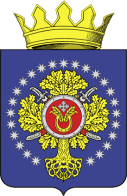 УРЮПИНСКИЙ МУНИЦИПАЛЬНЫЙ РАЙОНВОЛГОГРАДСКОЙ ОБЛАСТИУРЮПИНСКАЯ  РАЙОННАЯ  ДУМАР  Е  Ш  Е  Н  И  Еоктября 2020  года	                    № /О конкурсе по отбору кандидатур на должность главы Урюпинского муниципального района Волгоградской областиВ соответствии со статьей 36 Федерального закона от 6 октября 2003 года № 131-ФЗ «Об общих принципах организации местного самоуправления в Российской Федерации», статьей 2 Закона Волгоградской области от 29 мая 2014 года № 70-ОД «О некоторых вопросах формирования органов местного самоуправления в Волгоградской области», статьей26 Устава Урюпинского муниципального района Волгоградской области, решением Урюпинской районной Думы от 31 августа 2020  года№ 133 «Об утверждении Положения о порядке проведения конкурсапо отбору кандидатур на должность главы Урюпинского муниципального района Волгоградской области» Урюпинская районная Дума РЕШИЛА:1. Провести конкурс по отбору кандидатур на должность главы Урюпинского муниципального района Волгоградской области.2.Для проведенияконкурса и представления кандидатур на должность главы Урюпинского муниципального района Волгоградской области сформировать конкурсную комиссию, состоящую из шести членов.3. В состав конкурсной комиссии по отбору кандидатур на должность главы Урюпинского муниципального района назначить трех членов конкурсной комиссии:        - Матыкину Татьяну Егоровну, председателя Урюпинской районной Думы, депутата от Дьяконовского сельского поселения Урюпинского муниципального района;          -Хвостикова Сергея Николаевича, депутата Урюпинской районной Думы от Россошинского сельского поселения Урюпинского муниципального района;        -Филина Владимира Ивановича, начальника отдела по организационному и правовому обеспечению деятельности Урюпинской районной Думы.4. Направить в адрес Губернатора Волгоградской области уведомление о принятом решении с предложением о назначении в состав конкурсной комиссии по отбору кандидатур на должность главы Урюпинского муниципального района  трех членов конкурсной комиссии.5. Настоящее решение вступает в силу с даты его принятия и подлежит опубликованию в информационном бюллетене администрации Урюпинского муниципального района «Районные ведомости»и размещению на официальном сайте администрации Урюпинского муниципального района в информационно-телекоммуникационной сети «Интернет».      Председатель                                                            Урюпинской районной Думы                                                   Т.Е. МатыкинаПРОЕКТ № 2УРЮПИНСКИЙ МУНИЦИПАЛЬНЫЙ РАЙОНВОЛГОГРАДСКОЙ ОБЛАСТИУРЮПИНСКАЯ  РАЙОННАЯ  ДУМАР  Е  Ш  Е  Н  И  Еоктября 2020  года	                    № /Об утверждении Порядка сообщения лицами, замещающими муниципальные должности Урюпинского муниципального района, о возникновении личной заинтересованности при исполнении должностных обязанностей (осуществлении полномочий), которая приводит или может привести к конфликту интересовВ соответствии с Федеральным законом от 25 декабря 2008 года№ 273-ФЗ «О противодействии коррупции», Уставом Урюпинского муниципального района Волгоградской области Урюпинская районная Дума РЕШИЛА: 1. Утвердить прилагаемый Порядок сообщения лицами, замещающими муниципальные должности Урюпинского муниципального района Волгоградской области, о возникновении личной заинтересованностипри исполнении должностных обязанностей (осуществлении полномочий), которая приводит или может привести к конфликту интересов.2. Направить Порядок сообщения лицами, замещающими муниципальные должности Урюпинского муниципального района Волгоградской области, о возникновении личной заинтересованностипри исполнении должностных обязанностей (осуществлении полномочий), которая приводит или может привести к конфликту интересов исполняющему обязанности главы Урюпинского муниципального района А.Ю. Максимову для подписания и опубликования в установленном порядке.3.Настоящее решение вступает в силус даты его принятия.Председатель Урюпинской районной Думы                         Т.Е. МатыкинаУтвержден решениемУрюпинской районной Думыот «__»_______ 20__ г.  № ___Порядоксообщения лицами, замещающими муниципальные должности Урюпинского муниципального района, о возникновении личной заинтересованности при исполнении должностных обязанностей (осуществлении полномочий), которая приводит или может привести к конфликту интересов1. Настоящий Порядок регламентирует процедуру сообщения лицами, замещающими муниципальные должности Урюпинского муниципального района Волгоградской области, о возникновении личной заинтересованности при исполнении должностных обязанностей(осуществлении полномочий), которая приводит или может привести к конфликту интересов.2. Для целей настоящего Порядка используются понятия «конфликт интересов» и «личная заинтересованность», установленные частями 1, 2 статьи 10 Федерального закона от 25 декабря 2008 года № 273-ФЗ «О противодействии коррупции».3. Настоящий Порядок распространяется на лиц, замещающих муниципальную должность (далее – лица, замещающие муниципальные должности):а) главыУрюпинского муниципального района;б) депутата Урюпинской районной Думы;в) председателя Контрольно-счетной палаты Урюпинского муниципального района.4. Лицо, замещающее муниципальную должность, обязано сообщить о возникновении личной заинтересованности приисполнении должностных обязанностей(осуществлении полномочий), которая приводит или может привести к конфликту интересов, как только ему станет об этом известно.При невозможности по уважительным причинам (временная нетрудоспособность, отпуск, нахождение в служебной командировке) сообщить о возникновении личной заинтересованности при исполнении должностных обязанностей(осуществлении полномочий), которая приводит или может привести к конфликту интересов, лицо, замещающее муниципальную должность, обязано сообщить об этом не позднее трех рабочих дней со дня прекращения указанных обстоятельств.5. Глава Урюпинского муниципального района, председатель Контрольно-счетной палаты Урюпинского муниципального района сообщают о возникновении личной заинтересованности при исполнении должностных обязанностей (осуществлении полномочий), которая приводит или может привести к конфликту интересов, председателю Урюпинской районной Думы.Председатель Урюпинской районной Думы сообщает о возникновении личной заинтересованности при исполнении должностных обязанностей (осуществлении полномочий), которая приводит или может привести к конфликту интересов, председателю межведомственной комиссии по профилактике и противодействию коррупции на территории Урюпинского муниципального района (далее – Комиссия).6. Сообщение оформляется в письменной форме в виде уведомления 
о возникновении личной заинтересованностиприисполнении должностных обязанностей(осуществлении полномочий), которая приводит или может привести к конфликту интересов (далее – уведомление о личной заинтересованности), по форме согласно приложению 1 к настоящему Порядку.К уведомлению о личной заинтересованности могут прилагаться материалы, подтверждающие информацию, изложенную в указанном уведомлении.7. Уведомление о личной заинтересованности в день его поступления регистрируется в журнале регистрации уведомлений о возникновении личной заинтересованностипри исполнении должностных обязанностей (осуществлении полномочий), которая приводит или может привести к конфликту интересов, по форме согласно приложению2 к настоящему Порядку.Копия уведомления о личной заинтересованности с отметкой 
о регистрации возвращается лицу, замещающему муниципальную должность, представившему указанное уведомление.        8. Председатель Урюпинской районной Думы (председательКомиссии) обеспечивают предварительное рассмотрение поступившего уведомления о личной заинтересованности.В ходе предварительного рассмотрения уведомления о личной заинтересованности председатель Урюпинской районной Думы (председательКомиссии), а также иные уполномоченные ими лица имеют право проводить собеседование с лицом, замещающим муниципальную должность, подавшим уведомление о личной заинтересованности, получать пояснения по изложенным в нем обстоятельствам. Председатель Урюпинской районной Думы (председатель Комиссии) вправе направлять в установленном порядке соответствующие запросы в государственные органы, органы местного самоуправления и организации.9. По результатам рассмотренияуведомления о личной заинтересованности и иных поступивших материалов председатель Урюпинской районной Думы (председательКомиссии) обеспечивает подготовку мотивированного заключения.Мотивированное заключение должно содержать:а) информацию, изложенную в уведомлении о личной заинтересованности;б) информацию, полученную от государственных органов, органов местного самоуправления и организаций на основании запросов;в) мотивированный вывод по результатам рассмотрения уведомления о личной заинтересованности.        В случае выявления в ходе рассмотрения уведомления о личной заинтересованности фактов несоблюдения требований об урегулировании конфликта интересов, такие обстоятельства подлежат обязательному отражению в мотивированном заключении.10. Лицо, замещающее муниципальную должность, подавшее уведомление о личной заинтересованности, вправе в течение трех рабочих дней со дня подготовки мотивированного заключения ознакомиться с ним и, в случае необходимости, приложить к нему свои пояснения, оформленные в письменной форме.11. Уведомление о личной заинтересованности, мотивированное заключение и другие материалы, полученные в ходе предварительного рассмотрения уведомления о личной заинтересованности, а также пояснения, указанные в пункте 10 настоящего Порядка (при их наличии), представляются председателем Урюпинской районной Думына заседание Урюпинской районной Думы (председателем Комиссии на заседание Комиссии) в течение семи рабочих дней со дня поступления уведомления о личной заинтересованности.В случае направления запросов, указанных в абзаце второмпункта8 настоящего Порядка, уведомление о личной заинтересованности, мотивированное заключение и другие материалы,полученные в ходе предварительного рассмотрения уведомления о личной заинтересованности, а также пояснения, указанные в пункте 10 настоящего Порядка (при их наличии), представляются председателем Урюпинской районной Думына заседание Урюпинской районной Думы (председателем Комиссии на заседание Комиссии) в течение 45 дней со дня поступления уведомления о личной заинтересованности.12. Урюпинская районная Дума (Комиссия) обеспечивает не позднее, чем за три рабочих дня извещение лица, замещающего муниципальную должность, подавшего уведомление о личной заинтересованности, о времени и месте рассмотрения уведомления.13. Заседание Урюпинской районной Думы(Комиссии) проводится, как правило, в присутствии  лица, замещающего муниципальную должность, подавшего уведомление о личной заинтересованности. О намерении лично присутствовать на заседании Урюпинской районной Думы(Комиссии) лицо, замещающее муниципальную должность, подавшее уведомление о личной заинтересованности, указывает в уведомлении о личной заинтересованности.Заседание Урюпинской районной Думы(Комиссии) может проводиться в отсутствие лица, замещающего муниципальную должность, подавшего уведомление о личной заинтересованности, в случае:если в уведомлении о личной заинтересованности не содержится информация о намерении лица, замещающего муниципальную должность, подавшего такое уведомление лично присутствовать на заседании Урюпинской районной Думы(Комиссии);        если лицо, замещающее муниципальную должность, подавшее уведомление о личной заинтересованности, намеревавшееся лично присутствовать на заседании Урюпинской районной Думы(Комиссии) и надлежащим образом извещенное о дате, времени и месте его проведения, не явилось на данное заседание.14. При возникновении прямой или косвенной личной заинтересованности депутата Урюпинской районной Думы (члена Комиссии) (далее – участник заседания), которая может привести к конфликту интересов при рассмотрении уведомления о личной заинтересованности, он обязан до начала заседания заявить об этом (заявить самоотвод). В таком случае участник заседания не принимает участия в рассмотрении уведомления о личной заинтересованности.15. По результатам рассмотрения уведомления о личной заинтересованности, мотивированного заключения и других материалов,полученных в ходе предварительного рассмотрения уведомления о личной заинтересованности, а также пояснений, указанных в пункте 10 настоящего Порядка (при его наличии), Урюпинская районная Дума (Комиссия) принимает одно из следующих решений:а) признать, что при исполнении должностных обязанностей (осуществлении полномочий) лицом, замещающим муниципальную должность, подавшим уведомление о личной заинтересованности, конфликт интересов отсутствует;б) признать, что при исполнении должностных обязанностей (осуществлении полномочий)лицом, замещающим муниципальную должность, подавшим уведомление о личной заинтересованности, личная заинтересованность приводит или может привести к конфликту интересов;в) признать, что лицом, замещающим муниципальную должность, подавшим уведомление о личной заинтересованности, при исполнении должностных обязанностей (осуществлении полномочий)не соблюдались требования об урегулировании конфликта интересов.16.В случае принятия Урюпинской районной Думой решений, указанных в подпунктах «б», «в» пункта 15 настоящего Порядка, председатель Урюпинской районной Думыпринимает меры (обеспечивает принятие мер) по предотвращению или урегулированию конфликта интересов, рекомендует лицу, замещающему муниципальную должность, подавшему уведомление о личной заинтересованности, принять такие меры, применяет к лицу, замещающему муниципальную должность, подавшему уведомление о личной заинтересованности, конкретную меру ответственности.В случае принятия Комиссией решения, указанного в подпункте «б» пункта 15 настоящего Порядка, Комиссия рекомендует лицу, замещающему муниципальную должность, подавшему уведомление о личной заинтересованности, принять меры (обеспечить принятие мер) по предотвращению или урегулированию конфликта интересов.В случае принятия Комиссией решения, указанного в подпункте «в» пункта 15 настоящего Порядка, председатель Комиссии уведомляет Урюпинскую районную Думуо вынесенном решении. Председатель Урюпинской районной Думы выносит соответствующий вопрос на очередное заседание на рассмотрение.17. Председатель Урюпинской районной Думы(председатель Комиссии) обеспечивает ознакомление лица замещающего муниципальную должность, подавшего уведомление о личной заинтересованности, с результатами его рассмотрения и принятым решением в течение трех рабочих днейсо дня принятия решения.        18. Настоящий Порядок вступает в силу с даты его опубликования в информационном бюллетене администрации Урюпинского муниципального района «Районные ведомости».Исполняющий обязанности главыУрюпинского муниципального района                                     А.Ю. МаксимовПриложение 1к Порядку сообщения лицами, замещающими муниципальные должности Урюпинского муниципального района, о возникновении личнойзаинтересованности при исполнении должностныхобязанностей (осуществлении полномочий), котораяприводит или может привестик конфликту интересов_______________________________________(должность, фамилия, имя, отчество (при наличии)                                                                             _______________________________________________________председателя Урюпинской районной Думы (председателя                                                                                                       межведомственной  комиссии по профилактике и противодействию                                                                                                               коррупции на  территории Урюпинского муниципального  района)                                                                                                          на имя которого подается уведомление о личной заинтересованности)                                                                                                                                                                                                                                                                                      от __________________________________________________________              (должность, фамилия, имя, отчество (при наличии) лица,замещающего муниципальную должность), подающего             уведомление о личной заинтересованности)УВЕДОМЛЕНИЕо возникновении личной заинтересованности при исполнении должностных обязанностей (осуществлении полномочий), которая приводит или может привести к конфликту интересовСообщаю о возникновении у меня личной заинтересованности при исполнении должностных обязанностей (осуществлении полномочий), которая приводит или может привести к конфликту интересов.Обстоятельства, являющиеся основанием возникновения личной заинтересованности: Должностные обязанности (полномочия), на исполнение (осуществление) которых влияет  или может повлиять личная заинтересованность:__________________________________________________________________________________________________________________________________.Предлагаемые меры по предотвращению или урегулированию конфликта интересов:__________________________________________________________________________________________________________________________________.При передачи настоящего уведомления на рассмотрение на заседание Урюпинской районной Думы (межведомственной комиссии по профилактике и противодействию коррупции на территории Урюпинского муниципального района) намереваюсь (не намереваюсь) лично присутствовать при его рассмотрении (нужное подчеркнуть).«__» ____________ 20__ г.     _____________________________     _________________(подпись лица, подающего уведомление)       (инициалы, фамилия)Приложение 2к Порядку сообщения лицами, замещающими муниципальные должности Урюпинского муниципального района, о возникновении личной заинтересованности при исполнении должностных обязанностей (осуществлении полномочий), котораяприводит или может привестик конфликту интересовЖУРНАЛрегистрации уведомлений о возникновении личной заинтересованности при исполнении должностных обязанностей (осуществлении полномочий), которая приводит или может привести к конфликту интересовПояснительная записка к проекту решения № 3 «О проекте решения Урюпинской районной Думы «Об утверждении отчета об исполнении бюджета Урюпинского муниципального района за 2019 год»За 2019 год бюджет Урюпинского муниципального района исполнен по доходам в сумме 467 747,4 тыс. руб., что составляет 99,4 % к утвержденному годовому плану в размере 470 800,0 тыс. руб. и по расходам в сумме 464 686,1 тыс. руб., что составляет 93,8 % к утвержденному годовому плану в размере 495 339,5 тыс. руб.; профицит бюджета составил 3 061,3  тыс. руб.За указанный период получено налоговых и неналоговых доходов в сумме 192 271,6 тыс. руб. или 98,5% к утвержденному годовому плану в размере 195 248,1 тыс. руб. По налоговым доходам план выполнен в сумме 166 636,0 тыс. руб. или 99,2 % к годовому плану в размере 168 001,3 тыс. руб.  План по неналоговым доходам выполнен в сумме 25 635,6 тыс. руб. или 94,1 % к утвержденному годовому плану в размере 27 246,8 тыс. руб.Структура доходов бюджета Урюпинского муниципального района за 2019 год:        Безвозмездные поступления исполнены в сумме 275 475,8 тыс. руб. или  100,0 % к утвержденному плану  в размере  275 551,9 тыс. руб., в том числе:        дотации бюджетам муниципальных районов на поддержку мер по обеспечению сбалансированности бюджетов в сумме   12 505,0 тыс. руб.;        субсидии в сумме  53 129,0 тыс. руб., в том числе:        - субсидия на организацию отдыха детей в каникулярный период в лагерях дневного пребывания на базе муниципальных образовательных учреждений Волгоградской области в сумме 1 320,9 тыс. руб.;        - субсидия на приобретение и замену оконных блоков и выполнение необходимых для этого работ в зданиях муниципальных образовательных организаций Волгоградской области в сумме 1 446,1 тыс. руб.;        - субсидия на создание в общеобразовательных организациях, расположенных в сельской местности, условий для занятий физической культурой и спортом в сумме 1 391,2 тыс. руб.;        - субсидия бюджетам муниципальных образований для решения отдельных вопросов местного значения в сфере дополнительного образования детей в сумме 268,8 тыс. руб.;        - субсидия на поощрение победителей конкурса на лучшую организацию работы в представительных органах местного самоуправления в сумме 70,0 тыс. руб.;        - субсидия из областного бюджета бюджетам муниципальных образований Волгоградской области на комплексное обустройство объектами социальной и инженерной инфраструктуры населенных пунктов, расположенных в сельской местности в сумме 8 450,3 тыс. руб.;        - субсидия на комплектование книжных фондов библиотек муниципальных образований в сумме 28,3 тыс. руб.;        - субсидия на открытие дошкольных групп в сумме 246,7 тыс. руб.;        - субсидия бюджетам муниципальных образований Волгоградской области на реализацию мероприятий в сфере дорожной деятельности в сумме 7 520,7 тыс. руб.;        - субсидия на обеспечение сбалансированности местных бюджетов бюджетам муниципальных образований в сумме 32 386,0 тыс. руб.;        субвенции в сумме  204 741,1 тыс. руб., в том числе:        - субвенция на осуществление переданных органам местного самоуправления в соответствии с пунктом 1 статьи 4 Федерального закона "Об актах гражданского состояния" полномочий Российской Федерации на государственную регистрацию актов гражданского состояния в сумме 2 198,5 тыс. руб.;        - субвенция на предоставление  субсидий  гражданам на оплату жилья и коммунальных услуг в сумме 9 525,7 тыс. руб.; - субвенция на оплату жилого помещения и отдельных видов коммунальных услуг, предоставляемых педагогическим работникам образовательных организаций, проживающим в Волгоградской области и работающим в сельских населенных пунктах, рабочих поселках (поселках городского типа) на территории Волгоградской области в сумме 3 940,0 тыс. руб.;        - субвенция бюджетам муниципальных образований на предоставление мер социальной поддержки по оплате жилого помещения и коммунальных услуг работникам библиотек и медицинским работникам образовательных организаций, работающим и проживающим в сельских населенных пунктах, рабочих поселках (поселках городского типа) в Волгоградской области в сумме 24,0 тыс. руб.;        - субвенция на создание, исполнение  функций и обеспечение  деятельности муниципальных комиссий по делам несовершеннолетних и защите их прав в сумме 337,9 тыс. руб.;        - субвенция на осуществление государственных полномочий Волгоградской области по организационному обеспечению деятельности территориальных административных комиссий в сумме 308,7 тыс. руб.;        - субвенция на осуществление образовательного процесса муниципальными общеобразовательными организациями в сумме 151 593,8 тыс. руб.;        - субвенция на осуществление образовательного процесса муниципальными дошкольными образовательными организациями в сумме 6 490,7 тыс. руб.;        - субвенция на осуществление образовательного процесса по реализации образовательных программ дошкольного образования муниципальными общеобразовательными организациями в сумме 11 865,7 тыс. руб.;        - субвенция на организацию питания детей из малоимущих семей и детей, находящихся на учете у фтизиатра, обучающихся в общеобразовательных организациях в сумме 4 313,1 тыс. руб.;        - субвенция на хранение, комплектование, учет и использование архивных документов и архивных фондов, отнесенных к составу архивного фонда Волгоградской области в сумме 523,8 тыс. руб.;        - субвенция на организацию и осуществление деятельности по опеке и попечительству в сумме 1 384,2 тыс. руб.;        - субвенция на выплату пособий по опеке и попечительству в сумме 7 990,0 тыс. руб.;        - субвенция на вознаграждение за труд приемным родителям (патронатному воспитателю) и предоставление им мер социальной поддержки в сумме 3 625,0 тыс. руб.;        - субвенция на выплату компенсации части родительской платы за присмотр и уход за детьми в образовательных организациях, реализующих образовательную программу дошкольного образования в сумме 570,0 тыс. руб.;        - субвенция на предоставление мер социальной поддержки по оплате жилого помещения и коммунальных услуг специалистам учреждений культуры (библиотек, музеев, учреждений клубного типа) и учреждений кинематографии, работающим и проживающим в сельской местности, рабочих поселках (поселках городского типа) на территории Волгоградской области в сумме 50,0 тыс. руб.;        иные межбюджетные трансферты в сумме 6 696,3  тыс. руб., в том числе:        - прочие безвозмездные поступления в бюджет муниципального района от бюджетов поселений в соответствии с заключенными соглашениями (средства бюджетов сельских поселений Урюпинского муниципального района) в сумме 6 352,6 тыс. руб.;        - иные межбюджетные трансферты на обеспечение социальными гарантиями молодых специалистов, работающих в муниципальных учреждениях, расположенных в сельских поселениях и рабочих поселках Волгоградской области в сумме 38,8 тыс. руб.;        - межбюджетные трансферты, передаваемые бюджетам муниципальных районов за достижение показателей деятельности органов исполнительной власти субъектов Российской Федерации сумме 204,9 тыс. руб.;        - иные межбюджетные трансферты, передаваемые бюджетам муниципальных районов на государственную поддержку муниципальных учреждений культуры, находящихся на территориях сельских поселений в сумме 100,0 тыс. руб.;        межбюджетные трансферты, передаваемые бюджетам муниципальных районов за достижение показателей деятельности органов исполнительной власти субъектов Российской Федерации прочие безвозмездные поступления  в сумме  60,0 тыс. руб.;        доходы бюджетов бюджетной системы Российской Федерации от возврата бюджетами бюджетной системы Российской Федерации и организациями остатков субсидий, субвенций и иных межбюджетных трансфертов, имеющих целевое назначение, прошлых лет в сумме 152,0 тыс. руб.;        возврат остатков субсидий, субвенций и иных межбюджетных трансфертов, имеющих целевое назначение, прошлых лет  в сумме  -1 807,6 тыс. руб.        Полученные средства бюджета Урюпинского муниципального района направлены на:общегосударственные вопросы в сумме 51 384,7 тыс. руб. (96,3 % от плана), в том числе на:        - функционирование высшего должностного лица муниципального образования в сумме 1 537,8 тыс. руб.;        - функционирование представительного органа муниципального образования в сумме 1 862,6 тыс. руб., в том числе: председатель Урюпинской районной Думы в сумме 836,0 тыс. руб.; аппарат Урюпинской районной Думы в сумме 1 026,6 тыс. руб.;        - функционирование местной администрации в сумме 26 227,7 тыс. руб.;- обеспечение деятельности финансовых, налоговых и таможенных органов и органов финансового (финансово-бюджетного) надзора в сумме 4 704,1 тыс. руб., в том числе: председатель Контрольно-счетной палаты Урюпинского муниципального района в сумме 683,7 тыс. руб.; аппарат  Контрольно-счетной палаты Урюпинского муниципального района и расходы на содержание финансового одела администрации Урюпинского муниципального района в сумме 4 020,4 тыс. руб.;         - резервный фонд в сумме 0,0 тыс. руб.;        - другие общегосударственные вопросы в сумме 17 052,5 тыс. руб., в том числе: обеспечение деятельности отдела ЗАГС администрации Урюпинского муниципального района в сумме 2 198,5 тыс. руб.; обеспечение деятельности МКУ «МЭС» в сумме 13 758,4 тыс. руб.;национальную безопасность и правоохранительную деятельность в сумме 1 692,3 тыс. руб. (90,1 % от плана), в том числе:        - защита населения и территории от последствий чрезвычайных ситуаций природного и техногенного характера, гражданскую оборону в сумме 1 599,5 тыс. руб. (содержание МКУ «ЕДДС-112»);        - другие вопросы в области национальной безопасности и правоохранительной деятельности в сумме 92,8 тыс. руб.;национальную экономику в сумме 17 735,9 тыс. руб. (91,9 % от плана), в том числе на:        - дорожное хозяйство (дорожные фонды) в сумме 17 303,9 тыс. руб. (в том числе, иные межбюджетные трансферты сельским поселениям Урюпинского муниципального района в сумме 14 305,6 тыс. руб.);        - другие вопросы в области национальной экономики в сумме 432,0 тыс. руб.;жилищно-коммунальное хозяйство в суме 21 326,7 тыс. руб. (96,0% от плана), в том числе на:        - жилищное хозяйство в сумме 4,7 тыс. руб.;        - коммунальное хозяйство в сумме 19 681,7 тыс. руб., в том числе: предоставление бюджетам сельских поселений Урюпинского муниципального района иных межбюджетных трансфертов в сумме 10 031,5 тыс. руб., строительство сети питьевого водоснабжения в х. Криушинский на сумму 9 460,7 тыс. руб.;        - благоустройство в сумме 1 640,3 тыс. руб., в том числе: на предоставление бюджетам сельских поселений Урюпинского муниципального района иных межбюджетных трансфертов в сумме 1 640,3 тыс. руб.;образование в сумме 283 554,0 тыс. руб. (92,7 % от плана), в том числе на:        - дошкольное образование в сумме 30 838,1 тыс. руб., в том числе: выполнение функций казенными учреждениями (средства местного бюджета) в сумме 10 970,5 тыс. руб.; муниципальные программы в сумме 966,8 тыс. руб.; субвенции на осуществление образовательного процесса в сумме 18 900,8 тыс. руб.;- общее образование в сумме 224 651,8 тыс. руб., в том числе: выполнение функций казенными и бюджетными образовательными организациями в сфере общего образования (средства местного бюджета) в сумме 59 159,6 тыс. руб.; расходование бюджетными и казенными учреждениями субвенции на образовательный процесс в сумме 151 593,6 тыс. руб.; расходование бюджетными и казенными учреждениями субвенции на питание детей из малоимущих семей и детей, состоящих на учете у фтизиатра в сумме 4 037,6 тыс. руб.; муниципальные программы в сумме 7 287,9 тыс. руб.;        - дополнительное образование в сумме 17 269,6 тыс. руб., в том числе:        - молодежную политику и оздоровление детей в сумме 1 705,0 тыс. руб.;        - другие вопросы в области образования в сумме 9 089,5 тыс. руб., (функционирование централизованной бухгалтерии и методического кабинета отдела образования администрации Урюпинского муниципального района);культуру и кинематографию в сумме 20 770,0 тыс. руб. (96,1 % от плана), в том числе на: обеспечение деятельности МКУК «Центр культуры и методической клубной работы» в сумме 7 718,6 тыс. руб.; обеспечение деятельности МБУК «Урюпинский районный историко-краеведческий музей» в сумме 2 473,0 тыс. руб.; обеспечение деятельности МКУК «Межпоселенческая центральная библиотека» в сумме 10 508,4 тыс. руб.; социальную политику в сумме 27 283,8 тыс. руб. (91,2 % от плана), в том числе на:        - пенсионное обеспечение в сумме 1 689,2 тыс. руб.;        - социальное обеспечение населения в сумме 12 464,6 тыс. руб., в том числе: субвенция бюджетам муниципальных образований на предоставление гражданам субсидий на оплату жилого помещения и коммунальных услуг в сумме 8 405,6 тыс. руб.;- охрану семьи и детства в сумме 12 060,5 тыс. руб., в том числе: выплата пособий на содержание ребенка в семье опекуна и приемной семье в сумме 7 983,1 тыс. руб.; выплата пособий на оплату труда приемному родителю (патронатному воспитателю) в сумме 3 584,6 тыс. руб.; выплата компенсации части родительской платы за содержание ребенка (присмотр и уход за ребенком) в муниципальных образовательных организациях, реализующих основную общеобразовательную программу дошкольного образования в сумме 492,8 тыс. руб.;        - другие вопросы в области социальной политики в сумме 1 069,5 тыс. руб.,физическую культуру и спорт в сумме 419,0 тыс. руб. (80,6 % от плана); средства массовой информации в сумме 480,7 тыс. руб. (96,1 % от плана);межбюджетные трансферты общего характера бюджетам бюджетной системы Российской Федерации в сумме 40 039,0 тыс. руб. (100,0 % от плана).Исполнение расходов в рамках муниципальных программ составило 13 152,4 тыс. руб. (85,8% от плана), в том числе:Начальник финансового отдела администрации Урюпинского муниципального района 				                   А.А. ДомашенкоИсполнитель: Шаповалов Д.В.(84442) 4-09-77ПРОЕКТ № 3УРЮПИНСКИЙ МУНИЦИПАЛЬНЫЙ РАЙОНВОЛГОГРАДСКОЙ ОБЛАСТИУРЮПИНСКАЯ  РАЙОННАЯ  ДУМАР  Е  Ш  Е  Н  И  Еоктября 2020  года	№ Об утверждении отчета об исполнении бюджета Урюпинского муниципального района за 2019 годРассмотрев отчет администрации Урюпинского муниципального района об исполнении бюджета Урюпинского муниципального района за 2019 год, на основании пункта 2 части 10 статьи 35 Федерального закона от 6 октября 2003 года № 131-ФЗ «Об общих принципах организации местного самоуправления в Российской Федерации», статей 264.5, 264.6 Бюджетного кодекса Российской Федерации, статей 21, 48 Устава Урюпинского муниципального района, статьи 44 Положения о бюджетном процессе в Урюпинском муниципальном районе, утвержденного решением Урюпинской районной Думы от 02 июля 2015 года № 12/100, Урюпинская районная Дума РЕШИЛА:1. Утвердить отчет администрации Урюпинского муниципального района об исполнении бюджета Урюпинского муниципального района за 2019 год:по доходам в сумме 467 747,4 тысяч рублей;по расходам в сумме 464 686,1 тысяч рублей;с профицитом бюджета в сумме 3 061,3 тысяч рублей.2.Утвердить следующие показатели исполнения бюджета Урюпинского муниципального района за 2019 год:        - исполнение доходов районного бюджета за 2019 год по кодам классификации доходов бюджетов согласно приложению 1 к настоящему решению;        - исполнение доходов районного бюджета за 2019 год по кодам видов доходов, подвидов доходов бюджетной классификации согласно приложению 2 к настоящему решению;        - исполнение расходов районного бюджета за 2019 год по разделам, подразделам классификации расходов бюджетов согласно приложению 3 к настоящему решению;         - исполнение расходов районного бюджета за 2019 год по ведомственной структуре расходов классификации расходов бюджетов согласно приложению 4 к настоящему решению;        - исполнение источников финансирования дефицита районного бюджета за 2019 год по кодам классификации источников финансирования дефицитов бюджетов согласно приложению 5 к настоящему решению;        - исполнение источников финансирования дефицита районного бюджета за 2019 год по кодам групп, подгрупп, статей, видов источников финансирования дефицитов бюджетов классификации операций сектора муниципального управления, относящихся к источникам финансирования дефицитов бюджетов согласно приложению 6 к настоящему решению;        - исполнение муниципальных программ за 2019 год согласно приложению 7 к настоящему решению;        - численность муниципальных служащих органов местного самоуправления, работников муниципальных учреждений Урюпинского муниципального района с указанием фактических затрат на их денежное содержание по состоянию на 31 декабря 2019 года согласно приложению 8 к  настоящему решению;3. Настоящее решение вступает в силу с момента его принятия и подлежит официальному опубликованию в информационном бюллетене администрации Урюпинского муниципального района «Районные ведомости».             ПредседательУрюпинской районной Думы					    Т.Е. МатыкинаПриложение 1 к решениюУрюпинской районной Думы                                                                                                            от «__» октября 2020 № __Исполнение доходов районного бюджета за 2019 год по кодам классификации доходов бюджетов                                                                                                              Приложение 2 к решениюУрюпинской районной Думы                                                                                                            от «__» октября 2020 № __Исполнение доходов районного бюджета за 2019 год по кодам видов доходов, подвидов доходов бюджетной классификации                                                   Приложение 3 к решениюУрюпинской районной Думы                                                                                                            от «__» октября 2020 № __Исполнение расходов районного бюджета за 2019 год по разделам, подразделам классификации расходов бюджетов                                                   Приложение 4 к решениюУрюпинской районной Думы                                                                                                            от «__» октября 2020 № __Исполнение расходов районного бюджета за 2019 год по ведомственнойструктуре расходов классификации расходов бюджетов                                                     Приложение 5 к решениюУрюпинской районной Думы                                                                                                            от «__» октября 2020 № __Исполнение источников финансирования дефицита районного бюджета за 2019 год по кодам классификации источников финансирования дефицитов бюджетов                                                    Приложение 6 к решениюУрюпинской районной Думы                                                                                                            от «__» октября 2020 № __Исполнение источников финансирования дефицита районного бюджета за 2019 год по кодам групп, подгрупп, статей, видов источников финансирования дефицитов бюджетов классификации операций сектора муниципального управления, относящихся к источникам финансирования дефицитов бюджетов                                                    Приложение 7 к решениюУрюпинской районной Думы                                                                                                            от «__» октября 2020 № __Исполнение муниципальных программ за 2019 год                                                     Приложение 8 к решениюУрюпинской районной Думы                                                                                                            от «__» октября 2020 № __Численность муниципальных служащих органов местного самоуправления, работников муниципальных учреждений Урюпинского муниципального района с указанием фактических затрат на их денежное содержание по состоянию на 31 декабря 2019 годаПояснительная запискак проекту решения Урюпинской районной Думы № 4 «О внесении изменений в Положение о бюджете Урюпинского муниципального района на 2020 год и плановый период 2021 и 2022 годов» Доходы на 2020 год предлагается увеличить на 6094,302 тыс. руб. (приложение 1), в том числе:        - налоговые и неналоговые доходы увеличить на сумму 7155,0 тыс. руб.;        - безвозмездные поступления уменьшить на 1060,698 тыс. руб.Расходы на 2020 год предлагается увеличить на сумму 6058,495 тыс. руб. (приложение 2), в том числе:        - раздел «Общегосударственные вопросы» увеличить на сумму 4142,71 тыс. руб.;         - раздел «Национальная безопасность и правоохранительная деятельность» увеличить на сумму 11,8 тыс. руб.;        - раздел «Национальная экономика» увеличить на сумму 100,0 тыс. руб.;        - раздел «Образование» увеличить на сумму 2726,485 тыс. руб.;        - раздел «Культура, кинематография» увеличить на сумму 227,5 тыс.руб.;        - раздел «Социальная политика» уменьшить на сумму 1150,0 тыс. руб.Дефицит на 2020 год предлагается уменьшить на сумму 35,807 тыс. руб., в том числе за счет остатков средств бюджета Урюпинского муниципального района по состоянию на 01.01.2020 года на сумму 35,807тыс. руб.Начальник финансового отделаадминистрации Урюпинскогомуниципального района						А.А. ДомашенкоИсполнитель: Шаповалов Д.В.ПРОЕКТ № 4УРЮПИНСКИЙ МУНИЦИПАЛЬНЫЙ РАЙОНВОЛГОГРАДСКОЙ ОБЛАСТИУРЮПИНСКАЯ  РАЙОННАЯ  ДУМАР  Е  Ш  Е  Н  И  Е октября  2020 года	№ О внесении изменений в Положение о бюджете Урюпинского муниципального района на 2020 год и плановый период 2021 и 2022 годовРассмотрев обращение исполняющего обязанности главы Урюпинского муниципального района А.Ю. Максимова о внесении изменений в Положение о бюджете Урюпинского муниципального района на 2020 год и плановый период 2021 и 2022 годов, утвержденное решением Урюпинской районной Думы от 23 декабря 2019 года № 4/29 «О бюджете Урюпинского муниципального района на 2020 год и плановый период 2021 и 2022 годов» (в редакциирешений Урюпинской районной Думы от 17 февраля 2020 года           № 5/55, от 17 марта 2020 года № 6/66, от 27 марта 2020 года № 7/71, от 29 мая 2020 года № 101, от 24 июля 2020 года № 10/111, от 24 июля 2020 года              № 10/111, от 31 августа 2020 года № 135), руководствуясь пунктом 3 статьи 92.1 Бюджетного кодекса Российской Федерации, статьей 21 Устава Урюпинского муниципального района Волгоградской области, статьей 33 Положения о бюджетном процессе в Урюпинском муниципальном районе, утвержденного решением Урюпинской районной Думы от 2 июля 2015 года № 12/100 (в редакции решений Урюпинской районной Думы от 29 декабря 2015 года № 20/143, от 03 октября 2019 года № 1/7), Урюпинская районная Дума РЕШИЛА:1. Внести в Положение о бюджете Урюпинского муниципального района на 2020 год и плановый период 2021 и 2022 годов (далее по тексту - Положение) следующие изменения:1.1. Статью 1изложить в следующей редакции:«Статья 1. Основные характеристики районного бюджета на 2020 годУтвердить основные характеристики районного бюджета на 2020 год: 1) прогнозируемый общий объем доходов районного бюджета в сумме 502807,316тыс. рублей, в том числе: налоговые и неналоговые доходы в сумме 190684,7тыс. рублей; безвозмездные поступления от других бюджетов бюджетной системы Российской Федерации в сумме 312092,616тыс. рублей; прочие безвозмездные поступления в сумме 30,0тыс. рублей;2) общий объем расходов районного бюджета в сумме 523042,63тыс. рублей;3) прогнозируемый дефицит районного бюджета на 2020 год составляет 20235,314 тысяч рублей, в том числе, за счет остатков средств бюджета Урюпинского муниципального района на 01.01.2020 года в сумме 19835,314 тыс. рублей; за счет средств от продажи акций и иных форм участия в капитале, находящихся в муниципальной собственности в сумме 400,0 тысяч рублей;        4) в состав источников внутреннего финансирования дефицита бюджета включается снижение остатков средств на счетах по учету средств районного бюджета в течение соответствующего финансового года, а также средства от продажи акций и иных форм участия в капитале, находящихся в муниципальной собственности.»;1.2. Статью 10 изложить в следующей редакции:        «Статья 10. Норма расходов на питание детей в образовательных организациях Урюпинского муниципального района1. Утвердить норму расходов на питание детей в дошкольных образовательных организациях и общеобразовательных организациях, реализующих образовательные программы дошкольного образования, за счет средств бюджета Урюпинского муниципального района  в размере 25 рублей в день на каждого воспитанника.2. Утвердить дополнительную норму расходов на питание детей в дошкольных образовательных организациях и общеобразовательных организациях, реализующих образовательные программы дошкольного образования, за счет средств бюджета Урюпинского муниципального района: - воспитанникам льготной категории (многодетные) в размере 30 рублей на одного ребенка;- воспитанникам льготной категории (дети-инвалиды, дети-сироты и дети, оставшиеся без попечения родителей, дети с туберкулезной интоксикацией, дети родителей, один из которых является инвалидом I,II группы) в размере 60 рублей в день на одного ребенка.3. Утвердить норму расходов на питание детей в  общеобразовательных организациях Урюпинского муниципального района за счет средств бюджета Урюпинского муниципального района  в размере 17,2 рублей в день на каждого обучающегося по одной из следующих категорий:- обучающимся 1 – 4-х классов общеобразовательных организаций;- обучающимся 5 – 11-х классов общеобразовательных организаций, имеющих среднедушевой доход, не превышающий размер прожиточного минимума в расчете на душу населения по Волгоградской области, получающих ежемесячное пособие в центрах социальной защиты населения;- обучающимся 5 – 11-х классов общеобразовательных организаций  из многодетных семей;- обучающимся 5 – 11-х классов общеобразовательных организаций, состоящим на учете у фтизиатра, вне зависимости от среднедушевого дохода семьи. 4. Утвердить дополнительную норму расходов на организацию двухразового питания детей с ограниченными возможностями здоровья, детей-инвалидов, обучающихся в 1 – 11-х классах в  общеобразовательных организациях Урюпинского муниципального района, относящихся к льготным категориям, за счет средств бюджета Урюпинского муниципального района  в размере 37,2 рублей в день на каждого обучающегося.5. Утвердить норму расходов на организацию двухразового питания детей с ограниченными возможностями здоровья, детей-инвалидов, обучающихся в 5 – 11-х классах в  общеобразовательных организациях Урюпинского муниципального района, не относящихся к льготным категориям, за счет средств бюджета Урюпинского муниципального района  в размере 90,0 рублей в день на каждого обучающегося.        6. Утвердить дополнительную норму расходов на питание детей в  общеобразовательных организациях Урюпинского муниципального района за счет средств бюджета Урюпинского муниципального района:- учащимся 1 – 11-х классов общеобразовательных организаций, проживающих в пришкольных интернатах в размере 50 рублей в день на одного ребенка.        7. Утвердить норму расходов на организацию питания обучающихся 5-11 классов, не относящихся к льготной категории, получающих питание за счет средств родительской платы, в общеобразовательных организациях из средств бюджета Урюпинского муниципального района в размере 20,0 рублей в день на каждого обучающегося.»;        1.3. Приложение 5 к Положению изложить в следующей редакции:«Приложение 5к Положению  о бюджете Урюпинского муниципальногорайона на 2020 год и плановый период 2021 и 2022 годовПоступление доходов в районный бюджет в 2020 году        1.4. Приложение 9 к Положению изложить в следующей редакции:«Приложение 9к Положению  о бюджете Урюпинского муниципальногорайона на 2020 год и плановый период 2021 и 2022 годовРаспределение бюджетных ассигнований  по разделам и подразделам классификации расходов районного бюджета на 2020 год        1.5. Приложение 11 к Положению изложить в следующей редакции:«Приложение 11к Положению  о бюджете Урюпинского муниципальногорайона на 2020 год и плановый период 2021 и 2022 годовРаспределение бюджетных ассигнований по разделам и подразделам, целевым статьям и видам расходов классификации расходов районного бюджета на 2020 год        1.6. Приложение 13 к Положению изложить в следующей редакции:«Приложение 13к Положению  о бюджете Урюпинского муниципального района на 2020 год и плановый период 2021 и 2022 годовВедомственная структура расходов Урюпинского муниципального района на 2020 год        1.7. Приложение 16 к Положению изложить в следующей редакции:                                                                                            «Приложение 16к Положению  о бюджете Урюпинского муниципального                                                           района на 2020 год и плановый период 2021 и 2022 годовПеречень действующих в 2020 году муниципальных программ        1.8. Приложение 20 к Положению изложить в следующей редакции:«Приложение 20к Положению  о бюджете Урюпинского муниципального района на 2020 год и плановый период 2021 и 2022 годовИсточники внутреннего финансирования дефицита бюджета Урюпинского муниципального района на 2020 год2. Настоящее решение вступает в силу с даты его опубликования в информационном бюллетене администрации Урюпинского муниципального района «Районные ведомости».Действие положений подпункта 1.2 пункта 1 настоящего решения распространяется на правоотношения, возникшие с 01 сентября 2020 года3. Направить настоящее решение исполняющему полномочия главы Урюпинского муниципального района А.Ю. Максимову для подписания и опубликования в установленном порядке.Председатель			       Исполняющий полномочия  главыУрюпинской районной Думы 	   Урюпинского муниципального районаТ.Е. Матыкина				А.Ю. МаксимовПРОЕКТ № 5УРЮПИНСКИЙ МУНИЦИПАЛЬНЫЙ РАЙОНВОЛГОГРАДСКОЙ ОБЛАСТИУРЮПИНСКАЯ  РАЙОННАЯ  ДУМАР  Е  Ш  Е  Н  И  Е октября  2020 года	                 № Об утверждении Положения о проведении конкурса среди сельскохозяйственных товаропроизводителей Урюпинского муниципального района Волгоградской области в 2020 годуВ целях повышения производительности и значимости труда на сельскохозяйственных предприятиях Урюпинского муниципального района, пропаганды достижений высоких производственных результатов, стимулирования качественной уборки урожая сельскохозяйственных культур, Урюпинская районная Дума РЕШИЛА:1. Утвердить Положение о проведении конкурса среди сельско-хозяйственных товаропроизводителей Урюпинского муниципального района  в 2020 году  согласно приложению 1 к настоящему решению. 2.Утвердить состав Конкурсной комиссии по подведению итогов конкурса среди сельскохозяйственных товаропроизводителей Урюпинского муниципального района в 2020 году согласно приложению 2 к настоящему решению).3. Администрации Урюпинского муниципального района организовать проведение конкурса среди сельскохозяйственных товаропроизводителей Урюпинского муниципального района  Волгоградской области в 2020 году.4. Направить Положение о проведении конкурса среди сельскохозяйственных товаропроизводителей Урюпинского муниципального района в 2020 году исполняющему полномочия главы Урюпинского муниципального района А.Ю. Максимову для подписания и опубликования в установленном порядке.ПредседательУрюпинской районной Думы           Т.Е. Матыкина                                                                                                        Приложение 1 к решению                                                                                                      Урюпинской  районной  Думы                                                                                                     от  октября 2020 года № Положение о проведении конкурса среди сельскохозяйственных товаропроизводителейУрюпинского муниципального района  в 2020 году1. Общие положения        1.1.Положение о проведении конкурса среди сельскохозяйственных товаропроизводителей Урюпинского муниципального района  в 2020 году (далее - Положение) определяет цели, задачи, участников и номинации конкурса, сроки проведения, порядок подачи заявок на участие в нем, критерии оценки участников конкурса, порядок проведения и подведения итогов конкурса.        1.2. Конкурс среди сельскохозяйственных товаропроизводителей Урюпинского муниципального района (далее – Конкурс) проводится администрацией Урюпинского муниципального района Волгоградской области.        1.3. Организатором конкурса, осуществляющим руководство, сбор, подготовку и предоставление информации об участниках конкурса на заседание Конкурсной комиссии, а также контроль за его проведением, является отдел сельского хозяйства администрации Урюпинского муниципального района.        1.4. Подведение итогов конкурса осуществляет Конкурсная комиссия по подведению итогов конкурса (далее - Конкурсная комиссия).2. Цели и задачи конкурса        2.1. Конкурс проводится в целях содействия развитию и пропаганды деятельности сельскохозяйственных товаропроизводителей Урюпинского муниципального района, обмена опытом, привлечения молодых квалифицированных кадров в сельскохозяйственное производство на территории Урюпинского муниципального района, а также выявления лучших сельскохозяйственных товаропроизводителей и работников, занятых в сфере сельскохозяйственного производства, по различным направлениям деятельности.        2.2. Задачи конкурса:        - выявление и поощрение лучших организаций, крестьянских (фермерских) хозяйств, индивидуальных предпринимателей, достигших высоких результатов в сельскохозяйственном производстве, а также работников, имеющих высокие производственные показатели по направлениям своей профессиональной деятельности;        - способствование установлению связей и обмена опытом участников конкурса;        - систематизация и распространение положительного опыта работы лучших организаций, крестьянских (фермерских) хозяйств и индивидуальных предпринимателей;        - повышение престижа сельскохозяйственных профессий с целью привлечения молодых кадров в сельскохозяйственное производство;        - освоения передовых приемов владения сельскохозяйственной техникой;        - достижения наивысшей производительности труда.3. Номинации конкурса        3.1. Конкурс проводится  в следующих номинациях:        3.1.1. Для организаций, крестьянских (фермерских) хозяйств и индивидуальных предпринимателей:        - в номинации «Лучшее сельскохозяйственное предприятие  Урюпинского муниципального района  по обеспечению стабильного производства сельскохозяйственной продукциис площадью обрабатываемой  пашни более 5 тысяч га;       - в номинации «Лучшее сельскохозяйственное предприятие Урюпинского муниципального района по обеспечению стабильного производства сельскохозяйственной продукциис площадью обрабатываемой  пашни менее 5тысяч га;        3.1.2. «Лучшее сельскохозяйственное предприятие, крестьянско-фермерское хозяйство  Урюпинского муниципального района  по реализации крупных инвестиционных проектов в сфере АПК на территории Урюпинского муниципального района».        3.1.3. Для комбайнеров организаций, крестьянских (фермерских) хозяйств и индивидуальных предпринимателей в номинации:        1) в номинации «Самый большой намолот зерна на комбайне импортного производства»;        2) в номинации «Самый большой намолот зерна на комбайне отечественного производства «Дон - 1500», «АКРОС», «Палессе», «Торум»;        4)  в номинации «Самый большой покос на косовице зерновых культур»;        3.1.4. Для механизаторов организаций, крестьянских (фермерских) хозяйств и индивидуальных предпринимателей в номинации «Наивысшая выработка и качественное содержание чистых паров»;3.1.5. Для руководителей организаций, глав крестьянских (фермерских) хозяйств, индивидуальных предпринимателей в номинации «Лучший руководитель Урюпинского района по обеспечению социально-экономического развития сельскохозяйственного предприятия»;        3.1.6. Для главных агрономов организаций в номинации «Лучший агроном по эффективному применению ресурсосберегающих прогрессивных технологий»;        3.1.7. Для главных инженеров организаций в номинации «Лучший инженер по эффективному применению ресурсосберегающих прогрессивных технологий»;        3.1.8. Для главных зоотехников, заведующих фермами, бригадиров организаций в  номинации «Лучший зоотехник, заведующий фермой, бригадир по достижению наивысшей продуктивности животных, внедрению прогрессивных технологий в содержание и кормление сельскохозяйственных животных»;        3.1.9. Для операторов машинного доения коров организаций в номинации «Наивысший результат  по надою молока от каждой закрепленной коровы»;        3.1.10. Для операторов по выращиванию молодняка КРС организаций в номинации «Наивысший среднесуточный привес  на откорме КРС»;        3.1.11.  Для операторов цеха опороса  свиноматок организаций в номинации «Наивысшие показатели по получению приплода поросят и его сохранности»;        3.1.12. Для операторов по доращиванию свиней организаций в номинации «Наивысшие показатели по среднесуточному привесу и сохранности поголовья »;        3.1.13. Для операторов по откорму свиней организаций в номинации «Наивысшие показатели по среднесуточному привесу и сохранности поголовья »;        3.1.14. Для операторов-птицеводов организаций в номинации «Наивысшие показатели по получению яиц и сохранности поголовья».        3.2. Перечень номинаций может быть изменен и (или) дополнен конкурсной комиссией специальными номинациями, а также в номинациях могут быть установлены одно или несколько призовых мест.4. Условия участия в конкурсе        В конкурсе могут участвовать:        1) сельскохозяйственные товаропроизводители, зарегистрированные и осуществляющие производство сельскохозяйственной продукции на территории Урюпинского муниципального района не менее трёх лет:        - организации;        - крестьянские (фермерские) хозяйства;        - индивидуальные предприниматели;         2) работники организаций, крестьянских (фермерских) хозяйств и индивидуальных предпринимателей (по представлению руководителей организаций, глав крестьянских (фермерских) хозяйств и индивидуальных предпринимателей), указанных в пункте первом настоящего раздела.5. Перечень документов, представляемых для участия в конкурсе        5.1. Для участия в конкурсе сельскохозяйственные товаропроизводители, указанные в разделе 4 настоящего Положения, подают в отдел сельского хозяйства администрации Урюпинского муниципального района (403113, г. Урюпинск, пл. Ленина 3, 2 этаж, кабинет  № 207) следующие документы:        - заявку на участие в конкурсе по форме согласно приложению 1 к настоящему Положению;         - справку о производстве зерновых культур  в 2020 году по форме согласно приложению 2  к настоящему Положению;        5.2. Организации, крестьянские (фермерские) хозяйства и индивидуальные предприниматели, номинирующие своих работников представляютсправку о производственных показателях деятельности  лучших работников в 2020 году  по номинациям конкурса.        5.3. Участники могут представить дополнительные материалы (рекламно-информационные, фотографии и другие).        5.4. При необходимости Организаторы вправе запросить у участников дополнительную информацию для объективности оценки.        5.5. Информация, представленная участниками, не может быть использована без их письменного согласия для иных целей, кроме конкурсной оценки претендента.6. Функции Организаторов конкурса        В целях подготовки и проведения конкурса Организаторы:        1) проводят консультационно-разъяснительную работу по вопросам участия в конкурсе.        2) обрабатывают заявки и представленные документы на участие в конкурсе.        3) запрашивают дополнительные документы от участников конкурса, в налоговом органе - справки об отсутствии задолженности по налогам и сборам во все уровни бюджетов и внебюджетные фонды, иные сведения от государственных органов и структурных подразделений администрации Урюпинского муниципального района.        4) осуществляют подготовку:        - материалов для рассмотрения Конкурсной комиссией;        - информационных сообщений о ходе конкурса и результатах его проведения для размещения в средствах массовой информации;        5) организуют проведение церемонии награждения победителей конкурса.7. Порядок проведения и подведения итогов конкурса    7.1. Конкурс проводится с 19 октября по 23 октября 2020 года.        7.2. Прием заявок на участие в конкурсе осуществляется до 16 октября 2020 года.        7.3. Подведение итогов конкурса и определение победителей проводится ко Дню работника сельского хозяйства и перерабатывающей промышленности.        7.4. Победители конкурса среди организаций, крестьянских (фермерских) хозяйств и индивидуальных предпринимателей, осуществляющих производство сельскохозяйственной продукции, определяются по следующим критериям:        - «Лучшее сельскохозяйственное предприятие Урюпинского муниципального района по обеспечению стабильного производства сельскохозяйственной продукции с площадью обрабатываемой пашни более 5 тысяч га - 3 места;        - «Лучшее сельскохозяйственное предприятие Урюпинского муниципального района по обеспечению стабильного производства сельскохозяйственной продукции» с площадью обрабатываемой пашни менее 5 тысяч га – 3 места.- «Лучшее сельскохозяйственное предприятие, крестьянско-фермерское хозяйство  Урюпинского муниципального района  по реализации крупных инвестиционных проектов в сфере АПК на территории Урюпинского муниципального района»  - 3 места.        7.5. Победители конкурса среди работников организаций, крестьянских (фермерских) хозяйств и индивидуальных предпринимателей определяются по следующим критериям:        7.5.1. Для комбайнеров организаций, крестьянских (фермерских) хозяйств и индивидуальных предпринимателей в номинации:         - «Самый большой намолот зерна на комбайне импортного производства» - 3 места;        - «Самый большой намолот зерна на комбайнах отечественного производства «Дон - 1500», «АКРОС», «Палессе», «Торум» - 3 места;        - «Самый большой покос на косовице зерновых культур» - 3 места;        7.5.2. Для механизаторов организаций, крестьянских (фермерских) хозяйств и индивидуальных предпринимателей в номинации «Наивысшая выработка и качественное содержание чистых паров» - 3 места;        7.5.3. Для руководителей организаций, крестьянских (фермерских) хозяйств и индивидуальных предпринимателей в номинации «Лучший руководитель Урюпинского района по обеспечению социально-экономического развития сельскохозяйственного предприятия» - 1 место;        7.5.4. Для главных агрономов организаций в номинации «Лучший агроном по  эффективному применению ресурсосберегающих прогрессивных технологий» - 1 место;        7.5.5. Для главных инженеров организаций в номинации «Лучший инженер по эффективному применению ресурсосберегающих прогрессивных технологий» - 1 место;         7.5.6. Для главных зоотехников, заведующих фермами, бригадиров организаций в номинации «Лучший зоотехник, заведующий фермой, бригадир по достижению наивысшей продуктивности животных, внедрению прогрессивных технологий в содержание и кормление сельскохозяйственных животных» - 1 место;        7.5.7. Для операторов машинного доения коров организаций в номинации «Наивысший результат  по надою молока от каждой закрепленной коровы» - 1 место;        7.5.8. Для операторов по выращиванию молодняка КРС организаций в номинации «Наивысший среднесуточный привес  на откорме КРС» - 1 место;        7.5.9. Для операторов цеха опороса  свиноматок организаций в номинации «Наивысшие показатели по получению приплода поросят и его сохранности» -  1 место;        7.5.10. Для операторов по доращиванию свиней организаций в номинации «Наивысшие показатели по среднесуточному привесу и сохранности поголовья» - 1 место;        7.5.11. Для операторов по откорму свиней организаций в номинации «Наивысшие показатели по среднесуточному привесу и сохранности поголовья» - 1 место;       7.5.12. Для операторов-птицеводов организаций в номинации «Наивысшие показатели по получению яиц и сохранности поголовья» - 1 место.         7.6. Подведение итогов конкурса и определение победителей осуществляется Конкурсной комиссией. Конкурсная комиссия вправе при подведении итогов определить одного или нескольких победителей в каждой номинации с учетом видов деятельности и иных критериев.        7.7. Заседание конкурсной комиссии проводит председатель Конкурсной комиссии, в его отсутствие - заместитель председателя Конкурсной комиссии.        7.8. Заседание Конкурсной комиссии считается правомочным, если на нем присутствует более половины членов Конкурсной комиссии.        7.9. Решения Конкурсной комиссии принимаются большинством голосов членов Конкурсной комиссии, принявших участие в заседании. В случае равенства голосов голос председательствующего на заседании Конкурсной комиссии является решающим.        7.10. В необходимых случаях Конкурсная комиссия может привлекать к участию в работе специалистов без права голоса, а также запрашивать информацию в подтверждение сведений, представленных участниками конкурса.        7.11. Решение Конкурсной комиссии оформляется протоколом, который подписывают члены Конкурсной комиссии, присутствующие на заседании.        7.12. Итоги конкурса утверждаются муниципальным правовым актом администрации Урюпинского муниципального района.8. Награждение победителей конкурса        8.1. Для награждения победителей конкурса выделяются денежные средства в сумме   309 тысяч  рублей.        8.2. Победителям конкурса в каждой номинации вручаются дипломы. В случаях установленных подпунктами 8.2.4-8.2.15 к диплому вручаются денежные премии в следующих размерах:        8.2.1. Организациям, крестьянским (фермерским) хозяйствам, индивидуальным предпринимателям в номинации «Лучшее сельско-хозяйственное предприятие Урюпинского муниципального района по обеспечению стабильного производства сельскохозяйственной продукции с площадью обрабатываемой пашни более 5 тысяч га»:        1 место - диплом;        2 место - диплом;        3 место - диплом;        8.2.2. Организациям, крестьянским (фермерским) хозяйствам, индивидуальным предпринимателям в номинации: «Лучшее сельскохозяйственное предприятие Урюпинского муниципального района по обеспечению стабильного производства сельскохозяйственной продукции с площадью обрабатываемой пашни менее 5 тысяч га»:        1 место - диплом;        2 место - диплом;        3 место - диплом;        8.2.3. «Лучшее сельскохозяйственное предприятие, крестьянско-фермерское хозяйство  Урюпинского муниципального района  по реализации крупных инвестиционных проектов в сфере АПК на территории Урюпинского муниципального района»;        1 место - диплом;        2 место - диплом;        3 место - диплом;        8.2.4. Комбайнерам организаций, крестьянских (фермерских) хозяйств и индивидуальных предпринимателей:        1) в номинации «Самый большой намолот зерна на комбайне импортного производства»:        1 место - диплом и 20 тысяч рублей;        2 место - диплом и 17 тысяч рублей;        3 место - диплом и 15 тысяч рублей;        2) в номинации «Самый большой намолот зерна на комбайнах отечественного производства «Дон - 1500», «АКРОС», «Палессе», «Торум»:        1 место - диплом и 20 тысяч рублей;        2 место - диплом и 17 тысяч рублей;        3 место -  диплом и 15 тысяч рублей;        3) в номинации «Самый большой покос на косовице зерновых культур»:        1 место - диплом и 15 тысяч рублей;        2 место - диплом и 12 тысяч рублей;        3 место - диплом и 10 тысяч рублей;        8.2.5. Механизаторам организаций, крестьянских (фермерских) хозяйств и индивидуальных предпринимателей в номинации «Наивысшая выработка и качественное содержание чистых паров»:        1 место - диплом и 18 тысяч рублей;        2 место - диплом и 15 тысяч рублей;        3 место - диплом и 13 тысяч рублей;        8.2.6. Руководителям организаций, главам крестьянских (фермерских хозяйств) и индивидуальным предпринимателям в номинации «Лучший руководитель Урюпинского района по обеспечению социально-экономического развития сельскохозяйственного предприятия» - диплом и 14 тысяч рублей;       8.2.7. Главным агрономам организаций в номинации «Лучший агроном по эффективному применению ресурсосберегающих прогрессивных технологий» - диплом и 12 тысяч рублей;        8.2.8. Главным инженерам организаций в номинации «Лучший инженер по эффективному применению ресурсосберегающих прогрессивных технологий» - диплом и 12 тысяч рублей;         8.2.9. Главным зоотехникам организаций в  номинации «Лучший зоотехник, заведующий фермой, бригадир по достижению наивысшей продуктивности животных, внедрению прогрессивных технологий в содержание и кормление сельскохозяйственных животных» - диплом и 12 тысяч рублей;        8.2.10. Операторам машинного доения коров организаций в номинации «Наивысший результат  по надою молока от каждой закрепленной коровы» - диплом и 12 тысяч рублей;        8.2.11. Операторам по выращиванию молодняка КРС организаций в номинации «Наивысший среднесуточный привес  на откорме КРС» - диплом и 12 тысяч рублей;        8.2.12. Операторам цеха опороса  свиноматок организаций в номинации «Наивысшие показатели по получению приплода поросят и его сохранности» - диплом и 12 тысяч рублей;        8.2.13. Операторам по доращиванию свиней организаций в номинации «Наивысшие показатели по среднесуточному привесу и сохранности поголовья » - диплом и 12 тысяч рублей;        8.2.14. Операторам по откорму свиней организаций в номинации «Наивысшие показатели по среднесуточному привесу и сохранности поголовья » - диплом и 12 тысяч рублей;        8.2.15. Операторам-птицеводам организаций в номинации «Наивысшие показатели по получению яиц и сохранности поголовья » - диплом и 12 тысяч рублей.        8.3. Награждение победителей конкурса проводится на торжественной церемонии награждения победителей конкурса сельскохозяйственных товаропроизводителей Урюпинского муниципального района Волгоградской области в 2020 году.9. Вступление в силу Положения        Настоящее Положение вступает в силу с даты его опубликования в информационном бюллетене администрации Урюпинского муниципального района «Районные ведомости».Исполняющий полномочия главыУрюпинского муниципального района                    А.Ю. МаксимовПриложение 1     к Положению о проведении  конкурса средисельскохозяйственныхтоваропроизводителейУрюпинского муниципального района в 2020 годуКонкурсная комиссия по подведению итогов конкурса среди                                                        сельскохозяйственных товаропроизводителейУрюпинскогомуниципального районаЗ  А  Я  В  К  А на участие в конкурсе среди сельскохозяйственныхтоваропроизводителей Урюпинского муниципального района в 2020 году        В соответствии с условиями участия в конкурсе среди сельскохозяйственных товаропроизводителей Урюпинского муниципального района в 2020 году прошу зарегистрировать в качестве участника_____________________________________________________________________________(полное   наименование  организации,   крестьянского   (фермерского) хозяйства,_____________________________________________________________________________фамилия, имя, отчество (при наличии) индивидуального  предпринимателя)Адрес: ____________________________________________________________Телефон: _________________________________________________________Телефакс: _________________________________________________________В номинации ____________________________________________________________________________________________________________________________________________.К заявке прилагаются документы в соответствии с разделом 5 Положения о проведении конкурса среди сельскохозяйственных товаропроизводителей Урюпинского муниципального района в 2020 году на _______ листах.        Руководство организации, глава крестьянского (фермерского хозяйства)   индивидуальный предприниматель ознакомлены с Положением о проведении конкурса среди сельскохозяйственных товаропроизводителей Урюпинского муниципального района в 2020 году и согласно с условиями участия.Руководитель организации (глава крестьянского (фермерского) хозяйства)(индивидуальный    предприниматель)________________________                                     ________________________                      (подпись)                                                                    (ф.и.о. (при наличии))М.П.   «___» _____________ 2020 г.Приложение 2 к   Положению  о проведении конкурса среди сельскохозяйственныхтоваропроизводителей Урюпинского муниципального района в 2020 году                                                                                                                                                       ПРОИЗВОДСТВО ЗЕРНОВЫХ КУЛЬТУР В 2020 году________________________________________________________(наименование сельскохозяйственного товаропроизводителя)Руководитель организации                (глава крестьянского (фермерского) хозяйства)                 (индивидуальный    предприниматель)     _____________________                      ____________________(подпись)          (ф.и.о. (при наличии))М.П.Приложение 2 к решениюУрюпинской  районной  Думы                                  от   октября  2020 года №          Состав Конкурсной комиссии по проведению конкурса среди сельскохозяйственных товаропроизводителей  Урюпинского муниципального района в 2020 годуПРОЕКТ № 6УРЮПИНСКИЙ МУНИЦИПАЛЬНЫЙ РАЙОНВОЛГОГРАДСКОЙ ОБЛАСТИУРЮПИНСКАЯ  РАЙОННАЯ  ДУМАР  Е  Ш  Е  Н  И  Е октября  2020 года	                 № О внесении изменений в решение Урюпинской районной Думы от 24 июля 2020 года №10/117 «О согласии Урюпинской районной Думы на безвозмездную передачу муниципального имущества из муниципальной собственности Урюпинского муниципального района в муниципальную собственность Верхнебезымяновского сельского поселения Урюпинского муниципального района Волгоградской области»Рассмотрев обращение исполняющего полномочия главы Урюпинского муниципального района А.Ю. Максимова от 06 октября 2020 года №03-0128/868 о внесении изменений в решение Урюпинской районной Думы от 24 июля 2020 года №10/117 «О согласии Урюпинской районной Думы на безвозмездную передачу муниципального имущества из муниципальной собственности Урюпинского муниципального района в муниципальную собственность Верхнебезымяновского сельского поселения Урюпинского муниципального района Волгоградской области»,в соответствии с Федеральным законом от 6 октября 2003 года №131-ФЗ «Об общих принципах организации местного самоуправления в Российской Федерации», законом Волгоградской области от 28 ноября 2014 года №156-ОД «О закреплении отдельных вопросов местного значения за сельскими поселениями в Волгоградской области», подпунктом 5 пункта 1 статьи 6 Положения о порядке управления и распоряжения имуществом, находящимся в собственности Урюпинского муниципального района Волгоградской области, утвержденного решением Урюпинской районной Думы от 27 марта 2015 года № 9/80, Урюпинская районная Дума РЕШИЛА:1.Пункт 1 решения Урюпинской районной Думы от 24 июля 2020 года №10/117 изложить в следующей редакции:        «1. Дать согласие администрации Урюпинского муниципального района на безвозмездную передачу из муниципальной собственности Урюпинского муниципального района в муниципальную собственность Верхнебезымяновскогосельского поселения Урюпинского муниципального района Волгоградской области следующего имущества:2. Настоящее решение вступает в силу с даты его принятия.Председатель Урюпинской районной Думы                                                         Т.Е.МатыкинаПРОЕКТ № 7УРЮПИНСКИЙ МУНИЦИПАЛЬНЫЙ РАЙОНВОЛГОГРАДСКОЙ ОБЛАСТИУРЮПИНСКАЯ  РАЙОННАЯ  ДУМАР  Е  Ш  Е  Н  И  Е октября  2020 года	№ О внесении изменений в решение Урюпинской районной Думы от 24 июля 2020 года №10/119 «О согласии Урюпинской районной Думы на безвозмездную передачу муниципального имущества из муниципальной собственности Урюпинского муниципального района в муниципальную собственность Добринского сельского поселения Урюпинского муниципального района Волгоградской области»Рассмотрев обращение исполняющего полномочия главы Урюпинского муниципального района А.Ю. Максимова от 06 октября 2020 года №03-0128/869 о внесении изменений в решение Урюпинской районной Думы от 24 июля 2020 года №10/119 «О согласии Урюпинской районной Думы на безвозмездную передачу муниципального имущества из муниципальной собственности Урюпинского муниципального района в муниципальную собственность Добринского сельского поселения Урюпинского муниципального района Волгоградской области»,в соответствии с Федеральным законом от 6 октября 2003 года №131-ФЗ «Об общих принципах организации местного самоуправления в Российской Федерации», законом Волгоградской области от 28 ноября 2014 года №156-ОД «О закреплении отдельных вопросов местного значения за сельскими поселениями в Волгоградской области», подпунктом 5 пункта 1 статьи 6 Положения о порядке управления и распоряжения имуществом, находящимся в собственности Урюпинского муниципального района Волгоградской области, утвержденного решением Урюпинской районной Думы от 27 марта 2015 года № 9/80, Урюпинская районная Дума РЕШИЛА:        1.Пункт 1 решения Урюпинской районной Думы от 24 июля 2020 года №10/119 изложить в следующей редакции:        «1. Дать согласие администрации Урюпинского муниципального района на безвозмездную передачу из муниципальной собственности Урюпинского муниципального района в муниципальную собственность Добринскогосельского поселения Урюпинского муниципального района Волгоградской области следующего имущества:2. Настоящее решение вступает в силу с даты его принятия.Председатель Урюпинской районной Думы                                                         Т.Е.МатыкинаПРОЕКТ № 8УРЮПИНСКИЙ МУНИЦИПАЛЬНЫЙ РАЙОНВОЛГОГРАДСКОЙ ОБЛАСТИУРЮПИНСКАЯ  РАЙОННАЯ  ДУМАР  Е  Ш  Е  Н  И  Е октября  2020 года	                 № О внесении изменений в решение Урюпинской районной Думы от 24 июля 2020 года №10/120 «О согласии Урюпинской районной Думы на безвозмездную передачу муниципального имущества из муниципальной собственности Урюпинского муниципального района в муниципальную собственность Дубовского сельского поселения Урюпинского муниципального района Волгоградской области»Рассмотрев обращение исполняющего полномочия главы Урюпинского муниципального района А.Ю. Максимова от 06 октября 2020 года №03-0128/867 о внесении изменений в решение Урюпинской районной Думы от 24 июля 2020 года №10/120 «О согласии Урюпинской районной Думы на безвозмездную передачу муниципального имущества из муниципальной собственности Урюпинского муниципального района в муниципальную собственность Дубовского сельского поселения Урюпинского муниципального района Волгоградской области»,в соответствии с Федеральным законом от 6 октября 2003 года №131-ФЗ «Об общих принципах организации местного самоуправления в Российской Федерации», законом Волгоградской области от 28 ноября 2014 года №156-ОД «О закреплении отдельных вопросов местного значения за сельскими поселениями в Волгоградской области», подпунктом 5 пункта 1 статьи 6 Положения о порядке управления и распоряжения имуществом, находящимся в собственности Урюпинского муниципального района Волгоградской области, утвержденного решением Урюпинской районной Думы от 27 марта 2015 года № 9/80, Урюпинская районная Дума РЕШИЛА:        1.Пункт 1 решения Урюпинской районной Думы от 24 июля 2020 года №10/120 изложить в следующей редакции:        «1. Дать согласие администрации Урюпинского муниципального района на безвозмездную передачу из муниципальной собственности Урюпинского муниципального района в муниципальную собственность Дубовского сельского поселения Урюпинского муниципального района Волгоградской области следующего имущества:2. Настоящее решение вступает в силу с даты его принятия.Председатель Урюпинской районной Думы                                                         Т.Е.МатыкинаПРОЕКТ № 9УРЮПИНСКИЙ МУНИЦИПАЛЬНЫЙ РАЙОНВОЛГОГРАДСКОЙ ОБЛАСТИУРЮПИНСКАЯ  РАЙОННАЯ  ДУМАР  Е  Ш  Е  Н  И  Е октября  2020 года	№ О внесении изменений в решение Урюпинской районной Думы от 24 июля 2020 года № 10/122 «О согласии Урюпинской районной Думы на безвозмездную передачу муниципального имущества из муниципальной собственности Урюпинского муниципального района в муниципальную собственность Искринского сельского поселения Урюпинского муниципального района Волгоградской области»Рассмотрев обращение исполняющего полномочия главы Урюпинского муниципального района А.Ю. Максимова от 06 октября 2020 года № 03-0128/872о внесении изменений в решение Урюпинской районной Думы от 24 июля 2020 года №10/122 «О согласии Урюпинской районной Думы на безвозмездную передачу муниципального имущества из муниципальной собственности Урюпинского муниципального района в муниципальную собственность Искринского сельского поселения Урюпинского муниципального района Волгоградской области»,в соответствии с Федеральным законом от 6 октября 2003 года №131-ФЗ «Об общих принципах организации местного самоуправления в Российской Федерации», законом Волгоградской области от 28 ноября 2014 года №156-ОД «О закреплении отдельных вопросов местного значения за сельскими поселениями в Волгоградской области», подпунктом 5 пункта 1 статьи 6 Положения о порядке управления и распоряжения имуществом, находящимся в собственности Урюпинского муниципального района Волгоградской области, утвержденного решением Урюпинской районной Думы от 27 марта 2015 года № 9/80, Урюпинская районная Дума РЕШИЛА:        1.Пункт 1 решения Урюпинской районной Думы от 24 июля 2020 года №10/122 изложить в следующей редакции:        «1. Дать согласие администрации Урюпинского муниципального района на безвозмездную передачу из муниципальной собственности Урюпинского муниципального района в муниципальную собственность Искринскогосельского поселения Урюпинского муниципального района Волгоградской области следующего имущества:2. Настоящее решение вступает в силу с даты его принятия.Председатель Урюпинской районной Думы                                                         Т.Е.МатыкинаПРОЕКТ № 10УРЮПИНСКИЙ МУНИЦИПАЛЬНЫЙ РАЙОНВОЛГОГРАДСКОЙ ОБЛАСТИУРЮПИНСКАЯ  РАЙОННАЯ  ДУМАР  Е  Ш  Е  Н  И  Е октября  2020 года	 № О внесении изменений в решение Урюпинской районной Думы от 24 июля 2020 года № 10/130 «О согласии Урюпинской районной Думы на безвозмездную передачу муниципального имущества из муниципальной собственности Урюпинского муниципального района в муниципальную собственность Россошинского сельского поселения Урюпинского муниципального района Волгоградской области»Рассмотрев обращение исполняющего полномочия главы Урюпинского муниципального района А.Ю. Максимова от 06 октября 2020 года  № 03-0128/871о внесении изменений в решение Урюпинской районной Думы от 24 июля 2020 года №10/122 «О согласии Урюпинской районной Думы на безвозмездную передачу муниципального имущества из муниципальной собственности Урюпинского муниципального района в муниципальную собственность Россошинского сельского поселения Урюпинского муниципального района Волгоградской области»,в соответствии с Федеральным законом от 6 октября 2003 года №131-ФЗ «Об общих принципах организации местного самоуправления в Российской Федерации», законом Волгоградской области от 28 ноября 2014 года №156-ОД «О закреплении отдельных вопросов местного значения за сельскими поселениями в Волгоградской области», подпунктом 5 пункта 1 статьи 6 Положения о порядке управления и распоряжения имуществом, находящимся в собственности Урюпинского муниципального района Волгоградской области, утвержденного решением Урюпинской районной Думы от 27 марта 2015 года № 9/80, Урюпинская районная Дума РЕШИЛА:        1.Пункт 1 решения Урюпинской районной Думы от 24 июля 2020 года №10/130 изложить в следующей редакции:        «1. Дать согласие администрации Урюпинского муниципального района на безвозмездную передачу из муниципальной собственности Урюпинского муниципального района в муниципальную собственность Россошинскогосельского поселения Урюпинского муниципального района Волгоградской области следующего имущества:2. Настоящее решение вступает в силу с даты его принятия.Председатель Урюпинской районной Думы                                                         Т.Е.МатыкинаПРОЕКТ № 11УРЮПИНСКИЙ МУНИЦИПАЛЬНЫЙ РАЙОНВОЛГОГРАДСКОЙ ОБЛАСТИУРЮПИНСКАЯ  РАЙОННАЯ  ДУМАР  Е  Ш  Е  Н  И  Е октября  2020 года	 № Об организации муниципального земельного контроля на территории Урюпинского муниципального районаза девять месяцев 2020 годаРассмотрев информацию, содержащуюся в отчете администрации Урюпинского муниципального района об организации муниципального земельного контроля на территории Урюпинского муниципального района за девять месяцев 2020 года, Урюпинская районная Дума РЕШИЛА:        1.	Принять к сведению информацию, содержащуюся в отчете администрации Урюпинского муниципального района об организации муниципального земельного контроля на территории Урюпинского муниципального района за девять месяцев 2020 года (прилагается).        2.	Настоящее решение вступает в силу с даты его принятия             Председатель Урюпинской районной Думы                                                      Т.Е. МатыкинаПриложение к решениюУрюпинской районной Думы                                                                                от октября 2020 года №Отчет об организации муниципального земельного контроля на территории Урюпинского муниципального районаза девять месяцев 2020 годаОсновной задачей муниципального земельного контроля является обеспечение соблюдения организациями независимо от их организационно-правовых форм и форм собственности, а также индивидуальными предпринимателями и физическими лицами требований земельного законодательства в отношении объектов земельных отношений.        На территорииУрюпинского муниципального района Волгоградской области муниципальный земельный контрольосуществляетотдел по управлению муниципальным имуществом администрации Урюпинского муниципального района Волгоградской области (далее – Отдел).При реализации указанных полномочий Отдел руководствуется:        - Земельным кодексом Российской Федерации;        -Федеральным законом от 26 декабря 2008г. № 294-ФЗ «О защите прав юридических лиц и индивидуальных предпринимателей при осуществлении государственного контроля (надзора) и муниципального контроля»;        - постановлением администрации Волгоградской области № 376-п от 13.07.2015г. «Об утверждении порядка осуществления муниципального земельного контроля на территории Волгоградской области» (с учетом изменений и дополнений);        - решением Урюпинской районной Думы Волгоградской области от 30.09.2009г. (с учетом изменений и дополнений) «Об утверждении Положения о порядке осуществления муниципального земельного контроля на территории Урюпинского муниципального района»;        - административным регламентом исполнения муниципальной функции по осуществлению муниципального земельного контроля на территории Урюпинского муниципального района, утвержденного постановлением администрации Урюпинского муниципального района Волгоградской области от 6 июля 2017г. №364  «Об утверждении административного регламента по осуществлению муниципального земельного контроля в отношении объектов земельных отношений, расположенных в границах Урюпинского муниципального района  Волгоградской области»; размещен в РГУ и на официальном сайте администрации, а также действующим законодательством РФ.        Муниципальные инспекторы в количестве 3 человек имеют высшее образование, уровень их квалификации соответствует занимаемым должностям.Муниципальный земельный контроль на территории Урюпинского муниципального района осуществляется в форме плановых и внеплановых проверок юридических лиц, индивидуальных предпринимателей и граждан, а также обследований земельных участков, расположенных на территории муниципального образования.        Муниципальный земельный контроль юридических лиц и индивидуальных предпринимателей осуществляется в соответствии с планом проверок, который ежегодно утверждается Генеральной прокуратурой Российской Федерации.        В соответствии со статьей 26. Федерального закона № 294-ФЗ  от 26.12.2008 г. (с учетом изменений и дополнений) «О защите прав юридических лиц и индивидуальных предпринимателей при осуществлении государственного контроля (надзора) и муниципального контроля, с 1 января 2020 года по 31 декабря 2021 года не проводятся плановые проверки в отношении юридических лиц, индивидуальных предпринимателей, отнесенных в соответствии с положениями статьи 4 Федерального закона от 24 июля 2007 года № 209-ФЗ «О развитии малого и среднего предпринимательства в Российской Федерации» к субъектам малого предпринимательства.        Муниципальный земельный контроль в отношении физических лиц осуществляется на основании плана плановых и внеплановых проверок, утверждаемых распоряжением администрации Урюпинского муниципального района Волгоградской области.За 9 месяцев 2020 года в отношении физических лиц было проведено 28 проверок из 18 - запланированных и 18 - внеплановых. Выявлено всего 12 нарушение, из них 3 нарушения по ст. 7.1. КоАП РФ(самовольное занятие земельного участка) и 9 по ч.3 ст. 8.8. КоАП РФ (неиспользование земельных участков в соответствии с разрешенным использованием), материалы проверок переданы в Управление Росреестра. В настоящее время привлечено к административной ответственности в виде штрафа 8 физических лиц, сумма штрафов составила 75 000 рублей.        На 2021 год план проверок юридических лиц и индивидуальных предпринимателей находится на согласовании в прокуратуре. План проверок по физическим лицам будет составлен и утвержден в срок до 10 декабря 2020 года в соответствии с пунктом 2.7.2 постановления администрации Волгоградской области № 376-п от 13.07.2015г. «Об утверждении порядка осуществления муниципального земельного контроля на территории Волгоградской области».        В рамках муниципального земельного контроля проводились комиссионные обследования земельных участков без привлечения собственников и правообладателей на основании распоряжений администрации Урюпинского муниципального района. Так за истекший период 2020 года проведено 5 обследований, выявлено нарушений действующего земельного законодательства на 27 земельных участках. Результаты обследований будут учтены в плане проверок физических лиц на 2021 год.Отдел по управлению муниципальнымимуществом администрации Урюпинского муниципального района						ПРОЕКТ № 12УРЮПИНСКИЙ МУНИЦИПАЛЬНЫЙ РАЙОНВОЛГОГРАДСКОЙ ОБЛАСТИУРЮПИНСКАЯ РАЙОННАЯ ДУМАР Е Ш Е Н И Еоктября 2020 года	                   № О размерах должностных окладов лиц, замещающих муниципальные должности, и размерах должностных окладов и надбавок за классный чин муниципальных служащих в Урюпинском муниципальном районеВолгоградской области  с 01 октября 2020 годаРассмотрев обращение исполняющего полномочия главы Урюпинского муниципального района А.Ю. Максимова об индексации размеров должностных окладов и надбавок за классные чины лицам, замещающим муниципальные должности и должности муниципальной службы в органах местного самоуправления Урюпинского муниципального района, с применением коэффициента 1,03,  на основании пункта 4 статьи 86, статьи 136 Бюджетного кодекса Российской Федерации, пункта 2 статьи 22 Федерального закона от 2 марта 2007 года № 25-ФЗ «О муниципальной службе в Российской Федерации», Постановления Администрации Волгоградской области от 18 сентября 2020 года № 566-п «Об индексации размеров окладов (должностных окладов), ставок заработной платы работников государственных учреждений Волгоградской области», Урюпинская районная Дума РЕШИЛА:1. Установить с 01 октября 2020 года:         1) Размеры должностных окладов лицам, замещающим муниципальные должности и должности муниципальной службы в администрации Урюпинского муниципального района, согласно приложению 1 к настоящему решению;        2) Размеры должностных окладов лицам, замещающим муниципальные должности и должности муниципальной службы в Урюпинской районной Думе, согласно приложению 2 к настоящему решению;        3) Размеры должностных окладов лицам, замещающим муниципальные должности и должности муниципальной службы в Контрольно-счетной палате Урюпинского муниципального района, согласно приложению 3 к настоящему решению;        4) Размеры надбавок за классные чины лицам, замещающим должности муниципальной службы в органах местного самоуправления Урюпинского муниципального района согласно приложению 4 к настоящему решению.        2.В связи с принятием настоящего решения считать утратившими силурешение Урюпинской районной Думы от 2 декабря 2019 года № 3/20«О размерах должностных окладов лиц, замещающих муниципальные должности, и размерах должностных окладов и надбавок за классный чин муниципальных служащих в Урюпинском муниципальном районеВолгоградской области  с 01 октября 2019 года».3. Руководителям органов местного самоуправления Урюпинского муниципального района привести правовые акты, регулирующие вопросы денежного вознаграждения лиц, замещающих муниципальные должности, и денежного содержания лиц, замещающих должности муниципальной службы в органах местного самоуправления  Урюпинского муниципального района, в соответствие с настоящим решением.Председатель 						Урюпинской районной Думы 	Т.Е. Матыкина					Приложение 1 к решениюУрюпинской районной Думы                                                                                                      от ________2020 года № _____Размеры должностных окладов лиц, замещающих муниципальные должности и должности муниципальной службы в администрации Урюпинского муниципального района с 01 октября 2020 года1. Размер должностного оклада лица, замещающего муниципальную должность в администрации Урюпинского муниципального района2. Размеры должностных окладов лиц, замещающих должности муниципальной службы в администрации Урюпинского муниципального районаПредседатель 						Урюпинской районной Думы 	                                            Т.Е. МатыкинаПриложение 2 к решениюУрюпинской районной Думы                                                                                                      от __________2020 года № ___Размеры должностных окладов лиц, замещающих муниципальные должности и должности муниципальной службы в Урюпинской районной Думе с 01 октября 2020 года1. Размер должностного оклада лица, замещающего муниципальную должность в Урюпинской районной Думе2. Размеры должностных окладов лиц, замещающих должности муниципальной службы в Урюпинской районной ДумеПредседатель 						Урюпинской районной Думы 	                                            Т.Е. МатыкинаПриложение 3 к решению                                                                                                        Урюпинской районной Думы                                                                                                      от __________2020 года № ___  Размеры должностных окладов лиц, замещающих муниципальные должности и должности муниципальной службы в контрольно-счетной палате Урюпинского муниципального района с 01 октября 2020 года1. Размер должностного оклада лица, замещающего муниципальную должность в Контрольно-счетной палате Урюпинского муниципального района2. Размеры должностных окладов лиц, замещающих должностимуниципальной  службы  в  контрольно-счетной  палате Урюпинского  муниципального  районаПредседатель 						Урюпинской районной Думы 	                                            Т.Е. Матыкина                                                                                                           Приложение 4 к решениюУрюпинской районной Думы                                                                                                      от __________2020 года № ___Размеры надбавок за классные чины лицам, замещающим должности муниципальной службы в органах местного самоуправления Урюпинского муниципального района с 01 октября 2020 года              Председатель 						Урюпинской районной Думы 	                                            Т.Е. Матыкина№п/пФамилия,имя, отчестволица, подавшего уведомлениео возникновении личной заинтересованностиДолжностьлица, подавшего уведомлениео возникновении личной заинтересованностиДатапоступления уведомленияо возникновении личной заинтересованностиФамилия,имя, отчество должностноголица, принявшего уведомлениео возникновенииличной заинтересованностиПодпись должностноголица, принявшего уведомлениео возникновении личной заинтересованностиПримечание1234567№  п/пНаименованиеПланФакт% исполнения1Налог на доходы физических лиц143000,0141512,999,02Налоги на товары (работы, услуги), реализуемые на территории Российской Федерации (акцизы)9138,89100,699,63Налоги на совокупный доход15862,516003,3100,94Госпошлина0,019,15Задолженность и перерасчеты по отмененным налогам, сборам и иным обязательным платежам0,00,16Доходы от использования имущества20589,020712,4100,67Платежи при пользовании природными ресурсами906,0918,2101,38Прочие доходы от оказания платных услуг (работ) и компенсации затрат государства3135,32856,291,19Доходы от продажи материальных и нематериальных активов339,0369,5109,010Штрафы, санкции, возмещения ущерба2232,5722,932,411Прочие неналоговые доходы45,056,4125,2Наименование муниципальной программы(МП)Утверждено решением о бюджете на 2019 год(тыс. руб.)Исполнено за 2019 годИсполнено за 2019 годНаименование муниципальной программы(МП)Утверждено решением о бюджете на 2019 год(тыс. руб.)(тыс. руб.)(%)МП «Обеспечение безопасности муниципальных образовательных учреждений  Урюпинского муниципального района Волгоградской области» на 2019-2021 годы 365,5333,691,3МП «Организация питания обучающихся и воспитанников в муниципальных образовательных учреждениях Урюпинского муниципального района на 2016-2020 годы» 4079,73275,280,3МП «Пожарная безопасность образовательных организаций Урюпинского муниципального района на 2017-2019 годы» 4920,84505,491,6МП «Доступная среда для детей-инвалидов и детей с ограниченными возможностями здоровья в Урюпинском муниципальном районе Волгоградской области» на 2017-2019 годы 91,053,558,8МП «Организация и обеспечение отдыха,  оздоровления и занятости  детей, подростков и молодежи  в Урюпинском муниципальном районе» на 2019 - 2021 годы 350,5229,165,4МП «Героико-патриотическое воспитание молодежи в Урюпинском муниципальном районе на 2019-2021 годы»117,081,069,2МП «Комплексные меры противодействия злоупотреблению наркотиками и их незаконному обороту на территории Урюпинского муниципального района на 2019-2021 годы»20,020,0100,0МП «Повышение безопасности дорожного движения на территории Урюпинского муниципального района» на 2017-2019 годы 4628,03936,785,0МП «Развитие массовой физической культуры и спорта на территории Урюпинского муниципального района на 2019-2021 годы» 600,0499,083,2МП «Реализация государственной национальной политики и укрепление единства Российской нации на территории  Урюпинского  муниципального района на 2017-2020 годы» 103,099,396,4МП «Сохранение и развитие культуры и искусства на территории Урюпинского муниципального района» на 2017 - 2020  годы 91,889,697,6МП «Поддержка социально-ориентированных некоммерческих организаций, осуществляющих деятельность на территории Урюпинского муниципального района на 2017-2019 годы»30,030,0100,0ИТОГО:15397,313152,485,4Код бюджетной классификацииНаименование показателяУтверждено решением о бюджете на 2019 год (тыс. руб.)Исполнено за 2019 годИсполнено за 2019 годКод бюджетной классификацииНаименование показателяУтверждено решением о бюджете на 2019 год (тыс. руб.)(тыс. руб.)%1.00.00.00.0.00.0.000Налоговые и неналоговые доходы195248,1192271,698,5 %1.01.00.00.0.00.0.000Налоги на прибыль, доходы143000,0141512,999,0 %1.03.00.00.0.00.0.000Налоги на товары (работы, услуги), реализуемые на территории Российской Федерации9138,89100,699,6 %1.05.00.00.0.00.0.000Налоги на совокупный доход15862,516003,3100,9 %1.08.00.00.0.00.0.000Государственная пошлина0,019,11.09.00.00.0.00.0.000Задолженность и перерасчеты по отмененным налогам, сборам и иным обязательным платежам0,00,11.11.00.00.0.00.0.000Доходы от использования имущества, находящегося в государственной и муниципальной собственности20589,020712,4100,6 %1.12.00.00.0.00.0.000Платежи при пользовании природными ресурсами906,0918,2101,3 %1.13.00.00.0.00.0.000Доходы от оказания платных услуг (работ) и компенсации затрат государства3135,32856,291,1 %1.14.00.00.0.00.0.000Доходы от продажи материальных и нематериальных активов339,0369,5109,0 %1.16.00.00.0.00.0.000Штрафы, санкции, возмещение ущерба2232,5722,932,4 %1.17.00.00.0.00.0.000Прочие неналоговые доходы45,056,4125,2 %2.00.00.00.0.00.0.000Безвозмездные поступления275551,9275475,8100,0 %2.02.00.00.0.00.0.000Безвозмездные поступления от других бюджетов бюджетной системы Российской Федерации275339,9277071,4100,6 %2.07.00.00.0.00.0.000Прочие безвозмездные поступления60,060,0100,0 %2.18.05.00.0.05.0.000Доходы бюджетов муниципальных районов от возврата остатков субсидий, субвенций и иных меж-бюджетных трансфертов, имеющих целевое назначение, прошлых лет152,0152,0100,0 %2.19.00.00.0.00.0.000Возврат остатков субсидий, субвенций и иных межбюджетных трансфертов, имеющих целевое назначение, прошлых лет-1807,6ИТОГО:ИТОГО:470800,0467747,499,4 %Наименование показателяКод доходапо бюджетной классификацииУтверждено решением о бюджете на 2019 год(тыс. руб.)Исполненоза 2019 годИсполненоза 2019 годНаименование показателяКод доходапо бюджетной классификацииУтверждено решением о бюджете на 2019 год(тыс. руб.)(тыс. руб.)%Доходы бюджета - ВсегоХ470 800,0467 747,499,4в том числе:НАЛОГОВЫЕ И НЕНАЛОГОВЫЕ ДОХОДЫ000 1 00 00000 00 0000 000195 248,1192 271,698,5НАЛОГИ НА ПРИБЫЛЬ, ДОХОДЫ000 1 01 00000 00 0000 000143 000,0141 512,999,0Налог на доходы физических лиц000 1 01 02000 01 0000 110143 000,0141 512,999,0Налог на доходы физических лиц с доходов, источником которых является налоговый агент, за исключением доходов, в отношении которых исчисление и уплата налога осуществляются в соответствии со статьями 227, 227.1 и 228 Налогового кодекса Российской Федерации000 1 01 02010 01 0000 110140 465,0139 006,799,0Налог на доходы физических лиц с доходов, полученных от осуществления деятельности физическими лицами, зарегистрированными в качестве индивидуальных предпринимателей, нотариусов, занимающихся частной практикой, адвокатов, учредивших адвокатские кабинеты, и других лиц, занимающихся частной практикой в соответствии со статьей 227 Налогового кодекса Российской Федерации000 1 01 02020 01 0000 1101 100,01 073,597,6Налог на доходы физических лиц с доходов,  полученных физическими лицами в соответствии со статьей 228 Налогового Кодекса Российской Федерации000 1 01 02030 01 0000 1101 350,01 346,599,7Налог на доходы физических лиц в виде фиксированных авансовых платежей с доходов, полученных физическими лицами, являющимися иностранными гражданами, осуществляющими трудовую деятельность по найму на основании патента в соответствии  со статьей 227.1 Налогового кодекса Российской Федерации000 1 01 02040 01 0000 11085,086,2101,4НАЛОГИ НА ТОВАРЫ (РАБОТЫ, УСЛУГИ), РЕАЛИЗУЕМЫЕ НА ТЕРРИТОРИИ РОССИЙСКОЙ ФЕДЕРАЦИИ000 1 03 00000 00 0000 0009 138,89 100,699,6Акцизы по подакцизным товарам (продукции), производимым на территории Российской Федерации000 1 03 02000 01 0000 1109 138,89 100,699,6Доходы от уплаты акцизов на дизельное топливо, подлежащие распределению между бюджетами субъектов Российской Федерации и местными бюджетами с учетом установленных дифференцированных нормативов отчислений в местные бюджеты000 1 03 02230 01 0000 1104 174,24 142,599,2Доходы от уплаты акцизов на дизельное топливо, подлежащие распределению между бюджетами субъектов Российской Федерации и местными бюджетами с учетом установленных дифференцированных нормативов отчислений в местные бюджеты (по нормативам, установленным Федеральным законом о федеральном бюджете в целях формирования дорожных фондов субъектов Российской Федерации)000 1 03 02231 01 0000 1104 174,24 142,599,2Доходы от уплаты акцизов на моторные масла для дизельных и (или) карбюраторных (инжекторных) двигателей, подлежащие распределению между бюджетами субъектов Российской Федерации и местными бюджетами с учетом установленных дифференцированных нормативов отчислений в местные бюджеты000 1 03 02240 01 0000 11022,630,4135,0Доходы от уплаты акцизов на моторные масла для дизельных и (или) карбюраторных (инжекторных) двигателей, подлежащие распределению между бюджетами субъектов Российской Федерации и местными бюджетами с учетом установленных дифференцированных нормативов отчислений в местные бюджеты (по нормативам, установленным Федеральным законом о федеральном бюджете в целях формирования дорожных фондов субъектов Российской Федерации)000 1 03 02241 01 0000 11022,630,4135,0Доходы от уплаты акцизов на автомобильный бензин, подлежащие распределению между бюджетами субъектов Российской Федерации и местными бюджетами с учетом установленных дифференцированных нормативов отчислений в местные бюджеты000 1 03 02250 01 0000 1105 591,35 534,399,0Доходы от уплаты акцизов на автомобильный бензин, подлежащие распределению между бюджетами субъектов Российской Федерации и местными бюджетами с учетом установленных дифференцированных нормативов отчислений в местные бюджеты (по нормативам, установленным Федеральным законом о федеральном бюджете в целях формирования дорожных фондов субъектов Российской Федерации)000 1 03 02251 01 0000 1105 591,35 534,399,0Доходы от уплаты акцизов на прямогонный бензин, подлежащие распределению между бюджетами субъектов Российской Федерации и местными бюджетами с учетом установленных дифференцированных нормативов отчислений в местные бюджеты000 1 03 02260 01 0000 110-649,3-606,693,4Доходы от уплаты акцизов на прямогонный бензин, подлежащие распределению между бюджетами субъектов Российской Федерации и местными бюджетами с учетом установленных дифференцированных нормативов отчислений в местные бюджеты (по нормативам, установленным Федеральным законом о федеральном бюджете в целях формирования дорожных фондов субъектов Российской Федерации)000 1 03 02261 01 0000 110-649,3-606,693,4НАЛОГИ НА СОВОКУПНЫЙ ДОХОД000 1 05 00000 00 0000 00015 862,516 003,3100,9Налог, взимаемый в связи с применением упрощенной системы налогообложения000 1 05 01000 00 0000 110378,0385,5102,0Налог, взимаемый с налогоплательщиков, выбравших в качестве объекта налогообложения  доходы000 1 05 01010 01 0000 110378,0271,271,7Налог, взимаемый с налогоплательщиков, выбравших в качестве объекта налогообложения  доходы000 1 05 01011 01 0000 110378,0271,271,7Налог, взимаемый с налогоплательщиков, выбравших в качестве объекта налогообложения доходы, уменьшенные на величину расходов000 1 05 01020 01 0000 1100,0114,3Налог, взимаемый с налогоплательщиков, выбравших в качестве объекта налогообложения доходы, уменьшенные на величину расходов (в том числе минимальный налог, зачисляемый в бюджеты субъектов Российской Федерации)000 1 05 01021 01 0000 1100,0114,3Единый налог на вмененный доход для отдельных видов деятельности000 1 05 02000 02 0000 1104 069,04 174,5102,6Единый налог на вмененный доход для отдельных видов деятельности000 1 05 02010 02 0000 1104 069,04 174,5102,6Единый сельскохозяйственный налог000 1 05 03000 01 0000 11011 354,011 370,5100,1Единый сельскохозяйственный налог000 1 05 03010 01 0000 11011 354,011 370,5100,1Налог, взимаемый в связи с применением патентной системы налогообложения000 1 05 04000 02 0000 11061,572,8118,4Налог, взимаемый в связи с применением патентной системы налогообложения, зачисляемый в бюджеты муниципальных районов000 1 05 04020 02 0000 11061,572,8118,4ГОСУДАРСТВЕННАЯ ПОШЛИНА000 1 08 00000 00 0000 0000,019,1Государственная пошлина по делам, рассматриваемым в судах общей юрисдикции, мировыми судьями000 1 08 03000 01 0000 1100,009,1Государственная пошлина по делам, рассматриваемым в судах общей юрисдикции, мировыми судьями (за исключением Верховного Суда Российской Федерации)000 1 08 03010 01 0000 1100,009,1Государственная пошлина за государственную регистрацию, а также за совершение прочих юридически значимых действий000 1 08 07000 01 0000 1100,0010,0Государственная пошлина за выдачу разрешения на установку рекламной конструкции000 1 08 07150 01 0000 1100,0010,0ЗАДОЛЖЕННОСТЬ И ПЕРЕРАСЧЕТЫ ПО ОТМЕНЕННЫМ НАЛОГАМ, СБОРАМ И ИНЫМ ОБЯЗАТЕЛЬНЫМ ПЛАТЕЖАМ000 1 09 00000 00 0000 0000,00,1Прочие налоги и сборы (по отмененным  налогам и сборам субъектов Российской Федерации)000 1 09 06000 02 0000 1100,00,1Налог с продаж000 1 09 06010 02 0000 1100,00,1ДОХОДЫ ОТ ИСПОЛЬЗОВАНИЯ ИМУЩЕСТВА, НАХОДЯЩЕГОСЯ В ГОСУДАРСТВЕННОЙИ МУНИЦИПАЛЬНОЙ СОБСТВЕННОСТИ000 1 11 00000 00 0000 00020 589,020 712,4100,6Доходы, получаемые в виде арендной либо иной платы за передачу в возмездное пользование государственного и муниципального имущества (за исключением имущества бюджетных и автономных учреждений, а также имущества государственных и муниципальных унитарных предприятий, в том числе казенных)000 1 11 05000 00 0000 12020 572,020 694,0100,6Доходы, получаемые в виде арендной платы за земельные участки, государственная собственность на которые не разграничена, а также средства от продажи права на заключение договоров аренды указанных земельных участков000 1 11 05010 00 0000 12017 000,017 245,4101,4Доходы, получаемые в виде арендной платы за земельные участки, государственная собственность на которые не разграничена и которые расположены в границах сельских поселений и межселенных территорий муниципальных районов, а также средства от продажи права на заключение договоров аренды указанных земельных участков000 1 11 05013 05 0000 12017 000,017 245,4101,4Доходы, получаемые в виде арендной платы за земли после разграничения государственной собственности на землю, а также средства от продажи права на заключение договоров аренды указанных земельных участков (за исключением земельных участков бюджетных и автономных учреждений)000 1 11 05020 00 0000 1203 500,03 371,296,3Доходы, получаемые в виде арендной платы, а также средства от продажи права на заключение договоров аренды за земли, находящиеся в собственности муниципальных районов (за исключением земельных участков муниципальных бюджетных и автономных учреждений)000 1 11 05025 05 0000 1203 500,03 371,296,3Доходы от сдачи в аренду имущества, находящегося в оперативном управлении органов государственной власти, органов местного самоуправления, государственных внебюджетных фондов и созданных ими учреждений (за исключением имущества бюджетных и автономных учреждений)000 1 11 05030 00 0000 12072,077,4107,4Доходы от сдачи в аренду имущества, находящегося в оперативном управлении органов управления муниципальных районов и созданных ими учреждений (за исключением имущества муниципальных бюджетных и автономных учреждений)000 1 11 05035 05 0000 12072,077,4107,4Плата по соглашениям об установлении сервитута в отношении земельных участков, находящихся в государственной или муниципальной собственности000 1 11 05300 00 0000 1200,01,4Плата по соглашениям об установлении сервитута в отношении земельных участков, государственная собственность на которые не разграничена000 1 11 05310 00 0000 1200,01,4Плата по соглашениям об установлении сервитута, заключенным органами местного самоуправления муниципальных районов, органами местного самоуправления сельских поселений, государственными или муниципальными предприятиями либо государственными или муниципальными учреждениями в отношении земельных участков, государственная собственность на которые не разграничена и которые расположены в границах сельских поселений и межселенных территорий муниципальных районов000 1 11 05313 05 0000 1200,01,4Платежи от государственных и муниципальных унитарных предприятий000 1 11 07000 00 0000 12017,017,0100,0Доходы от перечисления части прибыли государственных и муниципальных унитарных предприятий, остающейся после уплаты налогов и обязательных платежей000 1 11 07010 00 0000 12017,017,0100,0Доходы от перечисления части прибыли, остающейся после уплаты налогов и иных обязательных платежей муниципальных унитарных предприятий, созданных муниципальными районами000 1 11 07015 05 0000 12017,017,0100,0ПЛАТЕЖИ ПРИ ПОЛЬЗОВАНИИ ПРИРОДНЫМИ РЕСУРСАМИ000 1 12 00000 00 0000 000906,0918,2101,3Плата за негативное воздействие на окружающую среду000 1 12 01000 01 0000 120906,0918,2101,3Плата за выбросы загрязняющих веществ в атмосферный воздух стационарными объектами000 1 12 01010 01 0000 120243,0242,9100,0Плата за размещение отходов производства и потребления000 1 12 01040 01 0000 120663,0675,3101,8Плата за размещение отходов производства000 1 12 01041 01 0000 120663,0675,3101,8ДОХОДЫ ОТ ОКАЗАНИЯ ПЛАТНЫХ УСЛУГ И КОМПЕНСАЦИИ ЗАТРАТ ГОСУДАРСТВА000 1 13 00000 00 0000 0003 135,32 856,291,1Доходы от оказания платных услуг (работ)000 1 13 01000 00 0000 1302 938,52 820,096,0Прочие доходы от оказания платных услуг (работ)000 1 13 01990 00 0000 1302 938,52 820,096,0Прочие доходы от оказания платных услуг (работ) получателями средств бюджетов муниципальных районов000 1 13 01995 05 0000 1302 938,52 820,096,0Доходы от компенсации затрат государства000 1 13 02000 00 0000 130196,836,218,4Прочие доходы от компенсации затрат государства000 1 13 02990 00 0000 130196,836,218,4Прочие доходы от компенсации затрат  бюджетов муниципальных районов000 1 13 02995 05 0000 130196,836,218,4ДОХОДЫ ОТ ПРОДАЖИ МАТЕРИАЛЬНЫХИ НЕМАТЕРИАЛЬНЫХ АКТИВОВ000 1 14 00000 00 0000 000339,0369,5109,0Доходы от реализации имущества, находящегося в государственной и муниципальной собственности (за исключением движимого имущества бюджетных и автономных учреждений, а также имущества государственных и муниципальных унитарных предприятий, в том числе казенных)000 1 14 02000 00 0000 0003,03,0100,0Доходы от реализации имущества, находящегося в собственности муниципальных районов (за исключением  движимого имущества муниципальных бюджетных и автономных учреждений, а также имущества муниципальных унитарных предприятий, в том числе казенных), в части реализации основных средств по указанному имуществу000 1 14 02050 05 0000 4103,03,0100,0Доходы от реализации иного имущества, находящегося в собственности муниципальных районов (за исключением имущества муниципальных бюджетных и автономных учреждений, а также имущества муниципальных унитарных предприятий, в том числе казенных), в части реализации основных средств по указанному имуществу000 1 14 02053 05 0000 4103,03,0100,0Доходы от продажи земельных участков, находящихся в государственной и муниципальной собственности000 1 14 06000 00 0000 430180,0182,4101,3Доходы     от    продажи    земельных    участков,                              государственная  собственность  на   которые   не                              разграничена000 1 14 06010 00 0000 430180,0182,4101,3Доходы от продажи земельных участков, государственная собственность на которые не разграничена и которые расположены в границах сельских поселений и межселенных территорий муниципальных районов000 1 14 06013 05 0000 430180,0182,4101,3Плата за увеличение площади земельных участков, находящихся в частной собственности, в результате перераспределения таких земельных участков и земель (или) земельных участков, находящихся в государственной или муниципальной собственности000 1 14 06300 00 0000 430156,0184,1118,0Плата за увеличение площади земельных участков, находящихся в частной собственности, в результате перераспределения таких земельных участков и земель (или) земельных участков, государственная собственность на которые не разграничена000 1 14 06310 00 0000 430156,0184,1118,0Плата за увеличение площади земельных участков, находящихся в частной собственности, в результате перераспределения таких земельных участков и земель (или) земельных участков, государственная собственность на которые не разграничена и которые расположены в границах сельских поселений и межселенных территорий муниципальных районов000 1 14 06313 05 0000 430156,0184,1118,0ШТРАФЫ, САНКЦИИ, ВОЗМЕЩЕНИЕ УЩЕРБА000 1 16 00000 00 0000 0002 232,5722,932,4Денежные взыскания (штрафы) за нарушение законодательства о налогах и сборах000 1 16 03000 00 0000 1401,51,5101,2Денежные взыскания (штрафы) за нарушение законодательства о налогах и сборах, предусмотренные статьями 116, 119.1, 119.2, пунктами 1 и 2 статьи 120, статьями 125, 126, 126.1, 128, 129, 129.1, 129.4, 132, 133, 134, 135, 135.1, 135.2 Налогового кодекса Российской Федерации000 1 16 03010 01 0000 1401,50,641,2Денежные взыскания (штрафы) за административные правонарушения в области налогов и сборов, предусмотренные Кодексом Российской Федерации об административных правонарушениях000 1 16 03030 01 0000 1400,00,9Доходы от возмещения ущерба при возникновении страховых случаев000 1 16 23000 00 0000 14013,013,1101,3Доходы от возмещения ущерба при возникновении страховых случаев, когда выгодоприобретателями выступают получатели средств бюджетов муниципальных районов000 1 16 23050 05 0000 14013,013,1101,3Доходы от возмещения ущерба при возникновении страховых случаев по обязательному страхованию гражданской ответственности, когда выгодоприобретателями выступают получатели средств бюджетов муниципальных районов000 1 16 23051 05 0000 14013,013,1101,3Денежные взыскания (штрафы) за нарушение законодательства Российской Федерации о недрах, об особо охраняемых природных территориях, об охране и использовании животного мира, об экологической экспертизе, в области охраны окружающей среды, о рыболовстве и сохранении водных биологических ресурсов, земельного законодательства, лесного законодательства, водного законодательства000 1 16 25000 00 0000 14098,098,0100,0Денежные взыскания (штрафы) за нарушение законодательства в области охраны окружающей среды000 1 16 25050 01 0000 1409,09,0102,2Денежные взыскания (штрафы) за нарушение земельного законодательства000 1 16 25060 01 0000 14089,089,099,7Денежные взыскания (штрафы) за нарушение законодательства Российской Федерации о контрактной системе в сфере закупок товаров, работ, услуг для обеспечения государственных и муниципальных нужд000 1 16 33000 00 0000 14065,065,0100,0Денежные взыскания (штрафы) за нарушение законодательства Российской Федерации о контрактной системе в сфере закупок товаров, работ, услуг для обеспечения государственных и муниципальных нужд для нужд муниципальных районов000 1 16 33050 05 0000 14065,065,0100,0Суммы по искам о возмещении вреда, причиненного окружающей среде000 1 16 35000 00 0000 1401 540,00,00,0Суммы по искам о возмещении вреда, причиненного окружающей среде, подлежащие зачислению в бюджеты муниципальных районов000 1 16 35030 05 0000 1401 540,00,00,0Денежные взыскания (штрафы), установленные законами субъектов Российской Федерации за несоблюдение муниципальных правовых актов000 1 16 51000 02 0000 1404,04,0100,0Денежные взыскания (штрафы), установленные законами субъектов Российской Федерации за несоблюдение муниципальных правовых актов, зачисляемые в бюджеты муниципальных районов000 1 16 51030 02 0000 1404,04,0100,0Прочие поступления от денежных взысканий (штрафов) и иных сумм в возмещение ущерба000 1 16 90000 00 0000 140511,0541,3105,9Прочие поступления от денежных взысканий (штрафов) и иных сумм в возмещение ущерба, зачисляемые в бюджеты муниципальных районов000 1 16 90050 05 0000 140511,0541,3105,9ПРОЧИЕ НЕНАЛОГОВЫЕ ДОХОДЫ000 1 17 00000 00 0000 00045,056,4125,2Прочие неналоговые доходы000 1 17 05000 00 0000 18045,056,4125,2Прочие неналоговые доходы бюджетов муниципальных районов000 1 17 05050 05 0000 18045,056,4125,2БЕЗВОЗМЕЗДНЫЕ ПОСТУПЛЕНИЯ000 2 00 00000 00 0000 000275 551,9275 475,8100,0БЕЗВОЗМЕЗДНЫЕ ПОСТУПЛЕНИЯ ОТ ДРУГИХ БЮДЖЕТОВ БЮДЖЕТНОЙ СИСТЕМЫ РОССИЙСКОЙ ФЕДЕРАЦИИ000 2 02 00000 00 0000 000275 339,9277 071,4100,6Дотации бюджетам бюджетной системы Российской Федерации000 2 02 10000 00 0000 1502 505,012 505,0499,2Дотации бюджетам на поддержку мер по обеспечению сбалансированности бюджетов000 2 02 15002 00 0000 1502 505,012 505,0499,2Дотации бюджетам муниципальных районов на поддержку мер по обеспечению сбалансированности бюджетов000 2 02 15002 05 0000 1502 505,012 505,0499,2Субсидии бюджетам бюджетной системы Российской Федерации (межбюджетные субсидии)000 2 02 20000 00 0000 15053 189,353 129,099,9Субсидии бюджетам на строительство, модернизацию, ремонт и содержание автомобильных дорог общего пользования, в том числе дорог в поселениях (за исключением автомобильных дорог федерального значения)000 2 02 20041 00 0000 1507 581,07 520,799,2Субсидии бюджетам муниципальных районов на строительство, модернизацию, ремонт и содержание автомобильных дорог общего пользования, в том числе дорог в поселениях (за исключением автомобильных дорог федерального значения)000 2 02 20041 05 0000 1507 581,07 520,799,2Субсидии бюджетам на создание в общеобразовательных организациях, расположенных в сельской местности, условий для занятий физической культурой и спортом000 2 02 25097 00 0000 1501 391,21 391,2100,0Субсидии бюджетам муниципальных районов на создание в общеобразовательных организациях, расположенных в сельской местности, условий для занятий физической культурой и спортом000 2 02 25097 05 0000 1501 391,21 391,2100,0Субсидии бюджетам на поддержку отрасли культуры000 2 02 25519 00 0000 15028,328,3100,0Субсидии бюджетам муниципальных районов на поддержку отрасли культуры000 2 02 25519 05 0000 15028,328,3100,0Субсидии бюджетам на софинансирование капитальных вложений в объекты государственной (муниципальной) собственности в рамках обеспечения устойчивого развития сельских территорий000 2 02 27567 00 0000 1508 450,38 450,3100,0Субсидии бюджетам муниципальных районов на софинансирование капитальных вложений в объекты государственной (муниципальной) собственности в рамках обеспечения устойчивого развития сельских территорий000 2 02 27567 05 0000 1508 450,38 450,3100,0Прочие субсидии000 2 02 29999 00 0000 15035 738,535 738,5100,0Прочие субсидии бюджетам муниципальных районов000 2 02 29999 05 0000 15035 738,535 738,5100,0Субвенции бюджетам бюджетной системы Российской Федерации000 2 02 30000 00 0000 150211 958,9204 741,196,6Субвенции бюджетам муниципальных образований на предоставление гражданам субсидий на оплату жилого помещения и коммунальных услуг000 2 02 30022 00 0000 1509 234,49 525,8103,2Субвенции бюджетам муниципальных районов на предоставление гражданам субсидий на оплату жилого помещения и коммунальных услуг000 2 02 30022 05 0000 1509 234,49 525,8103,2Субвенции местным бюджетам на выполнение передаваемых полномочий субъектов Российской Федерации000 2 02 30024 00 0000 150185 429,6180 831,897,5Субвенции бюджетам муниципальных районов на выполнение передаваемых полномочий субъектов Российской Федерации000 2 02 30024 05 0000 150185 429,6180 831,897,5Субвенции бюджетам на содержание ребенка в семье опекуна и приемной семье, а также вознаграждение, причитающееся приемному родителю000 2 02 30027 00 0000 15012 672,011 615,091,7Субвенции бюджетам муниципальных районов на содержание ребенка в семье опекуна и приемной семье, а также вознаграждение, причитающееся приемному родителю000 2 02 30027 05 0000 15012 672,011 615,091,7Субвенции бюджетам на компенсацию части платы, взимаемой с родителей (законных представителей) за присмотр и уход за детьми, посещающими образовательные организации, реализующие образовательные программы дошкольного образования000 2 02 30029 00 0000 1502 424,4570,023,5Субвенции бюджетам муниципальных районов на компенсацию части платы, взимаемой с родителей (законных представителей) за присмотр и уход за детьми, посещающими образовательные организации, реализующие образовательные программы дошкольного образования000 2 02 30029 05 0000 1502 424,4570,023,5Субвенции бюджетам на государственную регистрацию актов гражданского состояния000 2 02 35930 00 0000 1502 198,52 198,5100,0Субвенции бюджетам муниципальных районов на государственную регистрацию актов гражданского состояния000 2 02 35930 05 0000 1502 198,52 198,5100,0Иные межбюджетные трансферты000 2 02 40000 00 0000 1507 686,76 696,387,1Межбюджетные трансферты, передаваемые бюджетам муниципальных образований на осуществление части полномочий по решению вопросов местного значения в соответствии с заключенными соглашениями000 2 02 40014 00 0000 1507 505,06 352,684,6Межбюджетные трансферты, передаваемые бюджетам муниципальных районов из бюджетов поселений на осуществление части полномочий по решению вопросов местного значения в соответствии с заключенными соглашениями000 2 02 40014 05 0000 1507 505,06 352,684,6Межбюджетные трансферты, передаваемые
 бюджетам на  поддержку отрасли культуры000 2 02 45519 00 0000 150100,0100,0100,0Межбюджетные трансферты, передаваемые 
бюджетам  муниципальных районов на поддержку отрасли культуры000 2 02 45519 05 0000 150100,0100,0100,0Межбюджетные трансферты, передаваемые бюджетам за достижение показателей деятельности органов исполнительной власти субъектов Российской Федерации000 2 02 45550 00 0000 1500,00204,9Межбюджетные трансферты, передаваемые бюджетам муниципальных районов за достижение показателей деятельности органов исполнительной власти субъектов Российской Федерации000 2 02 45550 05 0000 1500,00204,9Прочие межбюджетные трансферты, передаваемые бюджетам000 2 02 49999 00 0000 15081,738,847,5Прочие межбюджетные трансферты, передаваемые бюджетам муниципальных районов000 2 02 49999 05 0000 15081,738,847,5ПРОЧИЕ БЕЗВОЗМЕЗДНЫЕ ПОСТУПЛЕНИЯ000 2 07 00000 00 0000 00060,060,0100,0Прочие безвозмездные поступления в бюджеты муниципальных районов000 2 07 05000 05 0000 15060,060,0100,0Прочие безвозмездные поступления в бюджеты муниципальных районов000 2 07 05030 05 0000 15060,060,0100,0ДОХОДЫ БЮДЖЕТОВ БЮДЖЕТНОЙ СИСТЕМЫ РОССИЙСКОЙ ФЕДЕРАЦИИ ОТ ВОЗВРАТА ОСТАТКОВ СУБСИДИЙ, СУБВЕНЦИЙ И ИНЫХ МЕЖБЮДЖЕТНЫХ ТРАНСФЕРТОВ, ИМЕЮЩИХ ЦЕЛЕВОЕ НАЗНАЧЕНИЕ, ПРОШЛЫХ ЛЕТ000 2 18 00000 00 0000 000152,0152,0100,0Доходы бюджетов бюджетной системы Российской Федерации от возврата бюджетами бюджетной системы Российской Федерации остатков субсидий, субвенций и иных межбюджетных трансфертов, имеющих целевое назначение, прошлых лет, а также от возврата организациями остатков субсидий прошлых лет000 2 18 00000 00 0000 150152,0152,0100,0Доходы бюджетов муниципальных районов от возврата бюджетами бюджетной системы Российской Федерации остатков субсидий, субвенций и иных межбюджетных трансфертов, имеющих целевое назначение, прошлых лет, а также от возврата организациями остатков субсидий прошлых лет000 2 18 00000 05 0000 150152,0152,0100,0Доходы бюджетов муниципальных районов от возврата прочих остатков субсидий, субвенций и иных межбюджетных трансфертов, имеющих целевое назначение, прошлых лет из бюджетов поселений000 2 18 60010 05 0000 150152,0152,0100,0ВОЗВРАТ ОСТАТКОВ СУБСИДИЙ, СУБВЕНЦИЙИ ИНЫХ МЕЖБЮДЖЕТНЫХ ТРАНСФЕРТОВ, ИМЕЮЩИХ ЦЕЛЕВОЕ НАЗНАЧЕНИЕ, ПРОШЛЫХ ЛЕТ000 2 19 00000 00 0000 0000,0-1 807,6Возврат остатков субсидий, субвенций и иных межбюджетных трансфертов, имеющих целевое назначение, прошлых лет из бюджетов муниципальных районов000 2 19 00000 05 0000 1500,0-1 807,6Возврат прочих остатков субсидий, субвенций и иных межбюджетных трансфертов, имеющих целевое назначение, прошлых лет из бюджетов муниципальных районов000 2 19 60010 05 0000 1500,0-1 807,6КФСРНаименование КФСРУтверждено решением о  бюджете на 2019 год (тыс. руб.)Исполнено за 2019 год Исполнено за 2019 год КФСРНаименование КФСРУтверждено решением о  бюджете на 2019 год (тыс. руб.)(тыс. руб.)%0100Общегосударственные вопросы53336,351384,796,30102Функционирование высшего должностного лица субъекта Российской Федерации и муниципального образования1561,91537,898,50103Функционирование законодательных (представительных) органов государственной власти и представительных органов муниципальных образований1894,01862,698,30104Функционирование Правительства Российской Федерации, высших исполнительных органов государственной власти субъектов Российской Федерации, местных администраций27042,126227,797,00106Обеспечение деятельности финансовых, налоговых и таможенных органов и органов финансового (финансово-бюджетного) надзора4822,44704,197,50111Резервные фонды100,00,00113Другие общегосударственные вопросы17915,917052,595,20300Национальная безопасность и правоохранительная деятельность1879,21692,390,10309Защита населения и территории от последствий чрезвычайных ситуаций природного и техногенного характера, гражданская оборона1693,61599,594,40314Другие вопросы в области национальной безопасности и правоохранительной деятельности185,692,850,00400Национальная экономика19302,817735,991,90409Дорожное хозяйство (дорожные фонды)18842,817303,991,80412Другие вопросы в области национальной экономики460,0432,093,90500Жилищно-коммунальное хозяйство22205,821326,796,00501Жилищное хозяйство7,14,766,20502Коммунальное хозяйство20437,319681,796,30503Благоустройство1761,41640,393,10700Образование306030,6283554,092,70701Дошкольное образование33442,430838,192,20702Общее образование243448,0224651,892,30703Дополнительное образование17980,317269,696,00707Молодежная политика1864,31705,091,50709Другие вопросы в области образования9295,69089,597,80800Культура, кинематография21622,120770,096,10801Культура21622,120770,096,11000Социальная политика29903,727283,891,21001Пенсионное обеспечение2147,41689,278,71003Социальное обеспечение населения13385,712464,693,11004Охрана семьи и детства13242,012060,591,11006Другие вопросы в области социальной политики1128,61069,594,81100Физическая культура и спорт520,0419,080,61102Массовый спорт520,0419,080,61200Средства массовой информации500,0480,796,11204Другие вопросы в области средств массовой информации500,0480,796,11400Межбюджетные трансферты общего характера бюджетам бюджетной системы Российской Федерации 40039,040039,0100,01403Прочие межбюджетные трансферты общего характера40039,040039,0100,0ИТОГО РАСХОДОВ:ИТОГО РАСХОДОВ:495339,5464686,193,8КФСРНаименование КФСРУтверждено решением о  бюджете на 2019 год (тыс. руб.)Исполнено за 2019 год Исполнено за 2019 год КФСРНаименование КФСРУтверждено решением о  бюджете на 2019 год (тыс. руб.)(тыс. руб.)%Администрация Урюпинского муниципального районаАдминистрация Урюпинского муниципального района495339,5464686,193,80100Общегосударственные вопросы53336,351384,796,30102Функционирование высшего должностного лица субъекта Российской Федерации и муниципального образования1561,91537,898,50103Функционирование законодательных (представительных) органов государственной власти и представительных органов муниципальных образований1894,01862,698,30104Функционирование Правительства Российской Федерации, высших исполнительных органов государственной власти субъектов Российской Федерации, местных администраций27042,126227,797,00106Обеспечение деятельности финансовых, налоговых и таможенных органов и органов финансового (финансово-бюджетного) надзора4822,44704,197,50111Резервные фонды100,00,00113Другие общегосударственные вопросы17915,917052,595,20300Национальная безопасность и правоохранительная деятельность1879,21692,390,10309Защита населения и территории от последствий чрезвычайных ситуаций природного и техногенного характера, гражданская оборона1693,61599,594,40314Другие вопросы в области национальной безопасности и правоохранительной деятельности185,692,850,00400Национальная экономика19302,817735,991,90409Дорожное хозяйство (дорожные фонды)18842,817303,991,80412Другие вопросы в области национальной экономики460,0432,093,90500Жилищно-коммунальное хозяйство22205,821326,796,00501Жилищное хозяйство7,14,766,20502Коммунальное хозяйство20437,319681,796,30503Благоустройство1761,41640,393,10700Образование306030,6283554,092,70701Дошкольное образование33442,430838,192,20702Общее образование243448,0224651,892,30703Дополнительное образование17980,317269,696,00707Молодежная политика1864,31705,091,50709Другие вопросы в области образования9295,69089,597,80800Культура, кинематография21622,120770,096,10801Культура21622,120770,096,11000Социальная политика29903,727283,891,21001Пенсионное обеспечение2147,41689,278,71003Социальное обеспечение населения13385,712464,693,11004Охрана семьи и детства13242,012060,591,11006Другие вопросы в области социальной политики1128,61069,594,81100Физическая культура и спорт520,0419,080,61102Массовый спорт520,0419,080,61200Средства массовой информации500,0480,796,11204Другие вопросы в области средств массовой информации500,0480,796,11400Межбюджетные трансферты общего характера бюджетам бюджетной системы Российской Федерации 40039,040039,0100,01403Прочие межбюджетные трансферты общего характера40039,040039,0100,0ИТОГО РАСХОДОВ:ИТОГО РАСХОДОВ:495339,5464686,193,8Наименование показателяКод источника финансирования по бюджетной классификацииУтверждено решением о бюджете на 2019 год (тыс. руб.)Исполнено за 2019 год(тыс. руб.)Администрация Урюпинского муниципального районаАдминистрация Урюпинского муниципального районаАдминистрация Урюпинского муниципального районаАдминистрация Урюпинского муниципального районаИсточники финансирования дефицитов бюджетов - всегоХ15 897,1-3 061,3Изменение остатков средств на счетах по учету средств бюджетов902 01 05 00 00 00 0000 00015 497,1-3 061,3Иные источники внутреннего финансирования дефицитов бюджетов902 01 06 00 00 00 0000 000400,0-Наименование показателяКод источника финансирования по бюджетной классификацииУтверждено решением о бюджете  на 2019 год (тыс. руб.)Исполнено за 2019 год(тыс. руб.)Администрация Урюпинского муниципального районаАдминистрация Урюпинского муниципального районаАдминистрация Урюпинского муниципального районаАдминистрация Урюпинского муниципального районаИсточники финансирования дефицитов бюджетов - всегоХ15 897,1-3 061,3ИСТОЧНИКИ ВНУТРЕННЕГО ФИНАНСИРОВАНИЯ ДЕФИЦИТОВ БЮДЖЕТОВХ400,0-Иные источники внутреннего финансирования дефицитов бюджетов902 01 06 00 00 00 0000 000400,0-Акции и иные формы участия в капитале, находящиеся в государственной и муниципальной собственности902 01 06 01 00 00 0000 000400,0-Средства от продажи акций и иных форм участия в капитале, находящихся в государственной и муниципальной собственности902 01 06 01 00 00 0000 630400,0-Средства от продажи акций и иных форм участия в капитале, находящихся в собственности муниципальных районов902 01 06 01 00 05 0000 630400,0-Изменение остатков средств902 01 00 00 00 00 0000 00015 497,1-3 061,3Изменение остатков средств на счетах по учету средств бюджетов902 01 05 00 00 00 0000 00015 497,1-3 061,3Увеличение остатков средств бюджетов902 01 05 00 00 00 0000 500-470 800,0-467 747,4Увеличение прочих остатков средств бюджетов902 01 05 02 00 00 0000 500-470 800,0-467 747,4Увеличение прочих остатков денежных средств бюджетов902 01 05 02 01 00 0000 510-470 800,0-467 747,4Увеличение прочих остатков денежных средств бюджетов муниципальных районов902 01 05 02 01 05 0000 510-470 800,0-467 747,4Уменьшение остатков средств бюджетов902 01 05 00 00 00 0000 600486 297,1464 686,1Уменьшение прочих остатков средств бюджетов902 01 05 02 00 00 0000 600486 297,1464 686,1Уменьшение прочих остатков денежных средств бюджетов902 01 05 02 01 00 0000 610486 297,1464 686,1Уменьшение прочих остатков денежных средств бюджетов муниципальных районов902 01 05 02 01 05 0000 610486 297,1464 686,1Наименование муниципальной программы (МП)Утверждено решением о бюджете на 2019 год (тыс. руб.)Исполнено за 2019 годИсполнено за 2019 годНаименование муниципальной программы (МП)Утверждено решением о бюджете на 2019 год (тыс. руб.)(тыс. руб.)(%)МП «Обеспечение безопасности муниципальных образовательных учреждений  Урюпинского муниципального района Волгоградской области» на 2019-2021 годы 365,5333,691,3МП «Организация питания обучающихся и воспитанников в муниципальных образовательных учреждениях Урюпинского муниципального района на 2016-2020 годы» 4079,73275,280,3МП «Пожарная безопасность образовательных организаций Урюпинского муниципального района на 2017-2019 годы» 4920,84505,491,6МП «Доступная среда для детей-инвалидов и детей с ограниченными возможностями здоровья в Урюпинском муниципальном районе Волгоградской области» на 2017-2019 годы 91,053,558,8МП «Организация и обеспечение отдыха,  оздоровления и занятости  детей, подростков и молодежи  в Урюпинском муниципальном районе» на 2019 - 2021 годы 350,5229,165,4МП «Героико-патриотическое воспитание молодежи в Урюпинском муниципальном районе на 2019-2021 годы»117,081,069,2МП «Комплексные меры противодействия злоупотреблению наркотиками и их незаконному обороту на территории Урюпинского муниципального района на 2019-2021 годы»20,020,0100,0МП «Повышение безопасности дорожного движения на территории Урюпинского муниципального района» на 2017-2019 годы 4628,03936,785,0МП «Развитие массовой физической культуры и спорта на территории Урюпинского муниципального района на 2019-2021 годы» 600,0499,083,2МП «Реализация государственной национальной политики и укрепление единства Российской нации на территории  Урюпинского  муниципального района на 2017-2020 годы» 103,099,396,4МП «Сохранение и развитие культуры и искусства на территории Урюпинского муниципального района» на 2017 - 2020  годы 91,889,697,6МП «Поддержка социально-ориентированных некоммерческих организаций, осуществляющих деятельность на территории Урюпинского муниципального района на 2017-2019 годы»30,030,0100,0ИТОГО:15397,313152,485,4Наименование органа местного самоуправления, муниципального учрежденияСреднесписочная численностьСреднесписочная численностьРасходы на содержание за 2019 год (тыс. руб.)Наименование органа местного самоуправления, муниципального учреждениямуниципальные служащиеработники муниципальных учрежденийРасходы на содержание за 2019 год (тыс. руб.)Урюпинская районная Дума2732Администрация Урюпинского муниципального района5518 318Финансовый отдел администрации Урюпинского муниципального района82 240Контрольно-счетная палата Урюпинского муниципального района2462МКУ «Муниципальная эксплуатационная служба администрации Урюпинского муниципального района»234 995МКУ «Единая дежурно-диспетчерская служба администрации Урюпинского муниципального района Волгоградской области (ЕДДС-112)»61 143Детские дошкольные образовательные организации539 416Общеобразовательные организации505129 043Образовательные организации дополнительно образования4110 746МКУ «ЦБ» 216 034МКУК «Центр культуры и методической клубной работы»134 423МБУК «Урюпинский районный историко-краеведческий музей»61 423МКУК «Межпоселенческая центральная библиотека»247 504ИТОГО:67692196 479Наименование доходовСумма изменений на 2020 год (тыс. руб.)Налоговые и неналоговые доходы всего, в том числе:7155,0Единый сельскохозяйственный налог3300,0Государственная пошлина255,0Доходы, получаемые в виде арендной платы за земельные участки, государственная собственность на которые не разграничена и которые расположены в границах сельских поселений и межселенных территорий муниципальных районов, а также средства от продажи права на заключение договоров аренды указанных земельных участков2100,0Платежи при пользовании природными ресурсами800,0Штрафы, санкции, возмещения ущерба700,0Безвозмездные поступления всего, в том числе:-1060,698Субвенции на осуществление государственных полномочий Волгоградской области по хранению, комплектованию, учету и использованию архивных документов и архивных фондов, отнесенных к составу архивного фонда Волгоградской области-1,8Субвенции на выплату пособий по опеке и попечительству-800,0Субвенции на вознаграждение за труд приемным родителям (патронатному воспитателю) и предоставление им мер социальной поддержки-350,0Иные межбюджетные трансферты из бюджетов сельских поселений в рамках переданных полномочий по библиотеке91,102ИТОГО:6094,302Наименование учреждения (мероприятия)Направление расходования средств бюджетаСумма изменений на 2020 год (тыс. руб.)Общегосударственные вопросы всего, в том числеОбщегосударственные вопросы всего, в том числе4142,71Глава УМРЗаработная плата и начисления на оплату труда2,9Председатель УРДЗаработная плата и начисления на оплату труда27,4Урюпинская районная ДумаЗаработная плата и начисления на оплату труда17,0Урюпинская районная ДумаСофинансирование субсидии победителям конкурса на лучшую организацию работы в представительных органах местного самоуправления1,01АдминистрацияУМРЗаработная плата и начисления на оплату труда3269,5АдминистрацияУМРСубвенции на осуществление государственных полномочий Волгоградской области по хранению, комплектованию, учету и использованию архивных документов и архивных фондов, отнесенных к составу архивного фонда Волгоградской области-1,8ОУМИ администрации УМРЗаработная плата и начисления на оплату труда24,4Финансовый отдел администрации УМРЗаработная плата и начисления на оплату труда40,7Финансовый отдел администрации УМРПриобретение лицензионного программного обеспечения70,0Председатель КСП УМРЗаработная плата и начисления на оплату труда81,7МКУ «МЭС»Заработная плата и начисления на оплату труда359,9Администрация УМРВыплаты победителям конкурса среди сельскохозяйственных товаропроизводителей Урюпинского муниципального района  в 2020 году250,0Национальная безопасность и правоохранительная деятельность всего, в том числе:Национальная безопасность и правоохранительная деятельность всего, в том числе:11,8МКУ «ЕДДС-112»Расходы, связанные с обучением сотрудников11,8Национальная экономика  всего, в том числе:Национальная экономика  всего, в том числе:100,0Другие вопросы в области национальной экономикиОтдел по управлению муниципальным имуществом. Расходы на оплату услуг по межеванию земельных участков100,0Образование всего, в том числе:Образование всего, в том числе:2726,485Дошкольные образовательные организацииБубновский д/сад оплата услуг по обучению сотрудников на сумму 20,0 тыс. руб., Михайловский д/сад оплата работ по ремонту здания на сумму 168,868 тыс. руб.188,868Казенные образовательные организацииДьяконовская СШ расходы на приобретение запасных частей для школьного автотранспорта на сумму 35,0 тыс. руб.; Хоперская СШ оплата услуг по ремонту водопровода на сумму 99,419 тыс. руб.134,419Казенные образовательные организацииМП «Организация питания обучающихся и воспитанников в муниципальных образовательных организациях Урюпинского муниципального района» на 2020-2022 годы»194,56Бюджетные образовательные организацииМП «Организация питания обучающихся и воспитанников в муниципальных образовательных организациях Урюпинского муниципального района» на 2020-2022 годы»414,96Бюджетные образовательные организацииРасходы, связанные с выполнением муниципального задания. Михайловская СШ оплата работ по огнезащитной обработке помещений ну сумму 79,923 тыс. руб., оплата работ по тех. обслуживанию котельной на сумму 81,6 тыс. руб.; Креповская СШ приобретение ГСМ на сумму 100,0 тыс. руб., приобретение основных средств на сумму 30,0 тыс. руб.291,523Бюджетные образовательные организацииРасходы, не связанные с выполнением муниципального задания (на иные цели). Добринский лицей приобретение учебного оборудования на сумму 61,3 тыс. руб., оплата работ по ремонту сантехники на сумму 110,0 тыс. руб.; Дубовская СШ расходы на оплату услуг по ремонту помещений на сумму 122,758 тыс. руб., приобретение запасных частей для школьного автотранспорта на сумму 20,0 тыс. руб.; Креповская СШ оплата работ по ремонту котельной на сумму 14,1 тыс. руб., обустройство пришкольной площадки на сумму 268,0 тыс. руб.; Михайловская СШ приобретение запасных частей для школьного автотранспорта на сумму 83,55 тыс. руб.; Петровская СШ расходы на оплату услуг по ремонту сантехники на сумму 16,547 тыс. руб.696,255Учреждения дополнительного образованияДобринская ДШИ оплата услуг по ремонту помещений430,0Учреждения дополнительного образованияДетско-юношеская спортивная школа оплата расходов на приобретение основных средств на сумму 30,0 тыс. руб., оплата услуг по прохождению медицинского осмотра на сумму 4,0 тыс. руб.34,0Другие вопросы в области образованияЗаработная плата и начисления на оплату труда работников отдела образования (методисты)-2,9МКУ «ЦБ»Приобретение лицензионного программного обеспечения на сумму 40,0 тыс. руб., оплата работ по  содержанию имущества на сумму 340,0 тыс. руб.380,0МКУ «ЦБ»Заработная плата и начисления на оплату труда-35,2Культура, кинематография всего, в том числе:Культура, кинематография всего, в том числе:227,5МКУ «Центр культуры, методической и клубной работы»Расходы на оформление авторских прав на сумму 28,0 тыс. руб., оплата услуг по подготовке видеоматериалов на сумму 18,0 тыс. руб.46,0МБУК «Урюпинский районный историко-краеведческий музей»Заработная плата и начисления на оплату труда-33,5МБУК «Урюпинский районный историко-краеведческий музей»Предоставление субсидии, не связанной с выполнением муниципального задания (на иные цели). Выполнение ремонтных работ на объектах «Левыкинского городка»215,0Социальная политика всего, в том числе:Социальная политика всего, в том числе:-1150,0Охрана семьи и детстваСубвенции на выплату пособий по опеке и попечительству-800,0Охрана семьи и детстваСубвенции на вознаграждение за труд приемным родителям (патронатному воспитателю) и предоставление им мер социальной поддержки-350,0Итого:Итого:6058,495Код бюджетной классификацииНаименование2020 годКод бюджетной классификацииНаименование2020 годКод бюджетной классификацииНаименование2020 год000 1 00 00000 00 0000 000 НАЛОГОВЫЕ И НЕНАЛОГОВЫЕ ДОХОДЫ190 684,700000 1 01 00000 00 0000 000 НАЛОГИ НА ПРИБЫЛЬ, ДОХОДЫ131 687,000000 1 01 02000 01 0000 110 Налог на доходы физических лиц131 687,000000 1 01 02010 01 0000 110 Налог на доходы физических лиц с доходов, источником которых является налоговый агент, за исключением доходов, в отношении которых исчисление и уплата налога осуществляются в соответствии со статьями 227, 227.1 и 228 Налогового кодекса Российской Федерации131 687,000000 1 03 00000 00 0000 000 НАЛОГИ НА ТОВАРЫ (РАБОТЫ, УСЛУГИ), РЕАЛИЗУЕМЫЕ НА ТЕРРИТОРИИ РОССИЙСКОЙ ФЕДЕРАЦИИ8 890,000000 1 03 02000 01 0000 110 Акцизы по подакцизным товарам (продукции), производимым на территории Российской Федерации8 890,000000 1 03 02230 01 0000 110 Доходы от уплаты акцизов на дизельное топливо, подлежащие распределению между бюджетами субъектов Российской Федерации и местными бюджетами с учетом установленных дифференцированных нормативов отчислений в местные бюджеты4 074,000000 1 03 02240 01 0000 110 Доходы от уплаты акцизов на моторные масла для дизельных и (или) карбюраторных (инжекторных) двигателей, подлежащие распределению между бюджетами субъектов Российской Федерации и местными бюджетами с учетом установленных дифференцированных нормативов отчислений в местные бюджеты21,000000 1 03 02250 01 0000 110 Доходы от уплаты акцизов на автомобильный бензин, подлежащие распределению между бюджетами субъектов Российской Федерации и местными бюджетами с учетом установленных дифференцированных нормативов отчислений в местные бюджеты5 321,000000 1 03 02260 01 0000 110 Доходы от уплаты акцизов на прямогонный бензин, подлежащие распределению между бюджетами субъектов Российской Федерации и местными бюджетами с учетом установленных дифференцированных нормативов отчислений в местные бюджеты-526,000000 1 05 00000 00 0000 000 НАЛОГИ НА СОВОКУПНЫЙ ДОХОД15 114,000000 1 05 01000 00 0000 110 Налог, взимаемый в связи с применением упрощенной системы налогообложения396,000000 1 05 01010 01 0000 110 Налог, взимаемый с налогоплательщиков, выбравших в качестве объекта налогообложения доходы396,000000 1 05 01011 01 0000 110 Налог, взимаемый с налогоплательщиков, выбравших в качестве объекта налогообложения доходы396,000000 1 05 02000 02 0000 110 Единый налог на вмененный доход для отдельных видов деятельности4 130,000000 1 05 02010 02 0000 110 Единый налог на вмененный доход для отдельных видов деятельности4 130,000000 1 05 03000 01 0000 110 Единый сельскохозяйственный налог10 537,000000 1 05 03010 01 0000 110 Единый сельскохозяйственный налог10 537,000000 1 05 04000 02 0000 110 Налог, взимаемый в связи с применением патентной системы налогообложения51,000000 1 05 04020 02 0000 110 Налог, взимаемый в связи с применением патентной системы налогообложения, зачисляемый в бюджеты муниципальных районов51,000000 1 08 00000 00 0000 000 ГОСУДАРСТВЕННАЯ ПОШЛИНА255,000000 1 08 03000 01 0000 110 Государственная пошлина по делам, рассматриваемым в судах общей юрисдикции, мировыми судьями255,000000 1 08 03010 01 0000 110 Государственная пошлина по делам, рассматриваемым в судах общей юрисдикции, мировыми судьями (за исключением Верховного Суда Российской Федерации)255,000000 1 08 03010 01 1000 110 Государственная пошлина по делам, рассматриваемым в судах общей юрисдикции, мировыми судьями (за исключением Верховного Суда Российской Федерации) (сумма платежа (перерасчеты, недоимка и задолженность по соответствующему платежу, в том числе по отмененному)255,000000 1 11 00000 00 0000 000 ДОХОДЫ ОТ ИСПОЛЬЗОВАНИЯ ИМУЩЕСТВА, НАХОДЯЩЕГОСЯ В ГОСУДАРСТВЕННОЙ И МУНИЦИПАЛЬНОЙ СОБСТВЕННОСТИ22 682,000000 1 11 05000 00 0000 120 Доходы, получаемые в виде арендной либо иной платы за передачу в возмездное пользование государственного и муниципального имущества (за исключением имущества бюджетных и автономных учреждений, а также имущества государственных и муниципальных унитарных предприятий, в том числе казенных)22 672,000000 1 11 05010 00 0000 120 Доходы, получаемые в виде арендной платы за земельные участки, государственная собственность на которые не разграничена, а также средства от продажи права на заключение договоров аренды указанных земельных участков19 100,000000 1 11 05013 05 0000 120 Доходы, получаемые в виде арендной платы за земельные участки, государственная собственность на которые не разграничена и которые расположены в границах сельских поселений и межселенных территорий муниципальных районов, а также средства от продажи права на заключение договоров аренды указанных земельных участков19 100,000000 1 11 05020 00 0000 120 Доходы, получаемые в виде арендной платы за земли после разграничения государственной собственности на землю, а также средства от продажи права на заключение договоров аренды указанных земельных участков (за исключением земельных участков бюджетных и автономных учреждений)3 500,000000 1 11 05025 05 0000 120 Доходы, получаемые в виде арендной платы, а также средства от продажи права на заключение договоров аренды за земли, находящиеся в собственности муниципальных районов (за исключением земельных участков муниципальных бюджетных и автономных учреждений)3 500,000000 1 11 05030 00 0000 120 Доходы от сдачи в аренду имущества, находящегося в оперативном управлении органов государственной власти, органов местного самоуправления, государственных внебюджетных фондов и созданных ими учреждений (за исключением имущества бюджетных и автономных учреждений)72,000000 1 11 05035 05 0000 120 Доходы от сдачи в аренду имущества, находящегося в оперативном управлении органов управления муниципальных районов и созданных ими учреждений (за исключением имущества муниципальных бюджетных и автономных учреждений)72,000000 1 11 07000 00 0000 120 Платежи от государственных и муниципальных унитарных предприятий10,000000 1 11 07010 00 0000 120 Доходы от перечисления части прибыли государственных и муниципальных унитарных предприятий, остающейся после уплаты налогов и обязательных платежей10,000000 1 11 07015 05 0000 120 Доходы от перечисления части прибыли, остающейся после уплаты налогов и иных обязательных платежей муниципальных унитарных предприятий, созданных муниципальными районами10,000000 1 12 00000 00 0000 000 ПЛАТЕЖИ ПРИ ПОЛЬЗОВАНИИ ПРИРОДНЫМИ РЕСУРСАМИ800,000000 1 12 01000 01 0000 120 Плата за негативное воздействие на окружающую среду800,000000 1 12 01010 01 0000 120 Плата за выбросы загрязняющих веществ в атмосферный воздух стационарными объектами305,000000 1 12 01010 01 6000 120 Плата за выбросы загрязняющих веществ в атмосферный воздух стационарными объектами (федеральные государственные органы, Банк России, органы управления государственными внебюджетными фондами Российской Федерации)305,000000 1 12 01040 01 0000 120 Плата за размещение отходов производства и потребления495,000000 1 12 01041 01 0000 120 Плата за размещение отходов производства495,000000 1 12 01041 01 6000 120 Плата за размещение отходов производства (федеральные государственные органы, Банк России, органы управления государственными внебюджетными фондами Российской Федерации)495,000000 1 13 00000 00 0000 000 ДОХОДЫ ОТ ОКАЗАНИЯ ПЛАТНЫХ УСЛУГ И КОМПЕНСАЦИИ ЗАТРАТ ГОСУДАРСТВА6 756,700000 1 13 01000 00 0000 130 Доходы от оказания платных услуг (работ)3 521,700000 1 13 01990 00 0000 130 Прочие доходы от оказания платных услуг (работ)3 521,700000 1 13 01995 05 0000 130 Прочие доходы от оказания платных услуг (работ) получателями средств бюджетов муниципальных районов3 521,700000 1 13 02000 00 0000 130 Доходы от компенсации затрат государства3 235,000000 1 13 02990 00 0000 130 Прочие доходы от компенсации затрат государства3 235,000000 1 13 02995 05 0000 130 Прочие доходы от компенсации затрат бюджетов муниципальных районов3 235,000000 1 14 00000 00 0000 000 ДОХОДЫ ОТ ПРОДАЖИ МАТЕРИАЛЬНЫХИ НЕМАТЕРИАЛЬНЫХ АКТИВОВ3 800,000000 1 14 02000 00 0000 000 Доходы от реализации имущества, находящегося в государственной и муниципальной собственности (за исключением движимого имущества бюджетных и автономных учреждений, а также имущества государственных и муниципальных унитарных предприятий, в том числе казенных)3 800,000000 1 14 02050 05 0000 410 Доходы от реализации имущества, находящегося в собственности муниципальных районов (за исключением движимого имущества муниципальных бюджетных и автономных учреждений, а также имущества муниципальных унитарных предприятий, в том числе казенных), в части реализации основных средств по указанному имуществу3 800,000000 1 14 02053 05 0000 410 Доходы от реализации иного имущества, находящегося в собственности муниципальных районов (за исключением имущества муниципальных бюджетных и автономных учреждений, а также имущества муниципальных унитарных предприятий, в том числе казенных), в части реализации основных средств по указанному имуществу3 800,000000 1 16 00000 00 0000 000 ШТРАФЫ, САНКЦИИ, ВОЗМЕЩЕНИЕ УЩЕРБА700,000000 1 16 01000 01 0000 140 Административные штрафы, установленные Кодексом Российской Федерации об административных правонарушениях47,400000 1 16 01060 01 0000 140 Административные штрафы, установленные Главой 6 Кодекса Российской Федерации об административных правонарушениях, за административные правонарушения, посягающие на здоровье, санитарно-эпидемиологическое благополучие населения и общественную нравственность5,000000 1 16 01063 01 0000 140 Административные штрафы, установленные Главой 6 Кодекса Российской Федерации об административных правонарушениях, за административные правонарушения, посягающие на здоровье, санитарно-эпидемиологическое благополучие населения и общественную нравственность, налагаемые мировыми судьями, комиссиями по делам несовершеннолетних и защите их прав5,000000 1 16 01070 01 0000 140 Административные штрафы, установленные Главой 7 Кодекса Российской Федерации об административных правонарушениях, за административные правонарушения в области охраны собственности0,150000 1 16 01073 01 0000 140 Административные штрафы, установленные Главой 7 Кодекса Российской Федерации об административных правонарушениях, за административные правонарушения в области охраны собственности, налагаемые мировыми судьями, комиссиями по делам несовершеннолетних и защите их прав0,150000 1 16 01190 01 0000 140 Административные штрафы, установленные Главой 19 Кодекса Российской Федерации об административных правонарушениях, за административные правонарушения против порядка управления40,250000 1 16 01193 01 0000 140 Административные штрафы, установленные Главой 19 Кодекса Российской Федерации об административных правонарушениях, за административные правонарушения против порядка управления, налагаемые мировыми судьями, комиссиями по делам несовершеннолетних и защите их прав40,250000 1 16 01200 01 0000 140 Административные штрафы, установленные Главой 20 Кодекса Российской Федерации об административных правонарушениях, за административные правонарушения, посягающие на общественный порядок и общественную безопасность2,000000 1 16 01203 01 0000 140 Административные штрафы, установленные Главой 20 Кодекса Российской Федерации об административных правонарушениях, за административные правонарушения, посягающие на общественный порядок и общественную безопасность, налагаемые мировыми судьями, комиссиями по делам несовершеннолетних и защите их прав2,000000 1 16 07000 01 0000 140 Штрафы, неустойки, пени, уплаченные в соответствии с законом или договором в случае неисполнения или ненадлежащего исполнения обязательств перед государственным (муниципальным) органом, органом управления государственным внебюджетным фондом, казенным учреждением, Центральным банком Российской Федерации, иной организацией, действующей от имени Российской Федерации43,400000 1 16 07010 00 0000 140 Штрафы, неустойки, пени, уплаченные в случае просрочки исполнения поставщиком (подрядчиком, исполнителем) обязательств, предусмотренных государственным (муниципальным) контрактом29,500000 1 16 07010 05 0000 140 Штрафы, неустойки, пени, уплаченные в случае просрочки исполнения поставщиком (подрядчиком, исполнителем) обязательств, предусмотренных муниципальным контрактом, заключенным муниципальным органом, казенным учреждением муниципального района29,500000 1 16 07040 00 0000 140 Штрафы, неустойки, пени, уплаченные в соответствии с договором водопользования в случае неисполнения или ненадлежащего исполнения обязательств перед государственным (муниципальным) органом, казенным учреждением10,800000 1 16 07040 05 0000 140 Штрафы, неустойки, пени, уплаченные в соответствии с договором водопользования в случае неисполнения или ненадлежащего исполнения обязательств перед муниципальным органом (муниципальным казенным учреждением) муниципального района10,800000 1 16 07090 00 0000 140 Иные штрафы, неустойки, пени, уплаченные в соответствии с законом или договором в случае неисполнения или ненадлежащего исполнения обязательств перед государственным (муниципальным) органом, казенным учреждением, Центральным банком Российской Федерации, государственной корпорацией3,100000 1 16 07090 05 0000 140 Иные штрафы, неустойки, пени, уплаченные в соответствии с законом или договором в случае неисполнения или ненадлежащего исполнения обязательств перед муниципальным органом, (муниципальным казенным учреждением) муниципального района3,100000 1 16 10000 00 0000 140 Платежи в целях возмещения причиненного ущерба (убытков)73,000000 1 16 10120 00 0000 140 Доходы от денежных взысканий (штрафов), поступающие в счет погашения задолженности, образовавшейся до 1 января 2020 года, подлежащие зачислению в бюджеты бюджетной системы Российской Федерации по нормативам, действовавшим в 2019 году73,000000 1 16 10123 01 0000 140 Доходы от денежных взысканий (штрафов), поступающие в счет погашения задолженности, образовавшейся до 1 января 2020 года, подлежащие зачислению в бюджет муниципального образования по нормативам, действовавшим в 2019 году71,900000 1 16 10129 01 0000 140 Доходы от денежных взысканий (штрафов), поступающие в счет погашения задолженности, образовавшейся до 1 января 2020 года, подлежащие зачислению в федеральный бюджет и бюджет муниципального образования по нормативам, действовавшим в 2019 году1,100000 1 16 11000 01 0000 140 Платежи, уплачиваемые в целях возмещения вреда536,200000 1 16 11050 01 0000 140 Платежи по искам о возмещении вреда, причиненного окружающей среде, а также платежи, уплачиваемые при добровольном возмещении вреда, причиненного окружающей среде (за исключением вреда, причиненного окружающей среде на особо охраняемых природных территориях), подлежащие зачислению в бюджет муниципального образования536,200000 1 16 01153 01 9000 140 Административные штрафы, установленные Главой 15 Кодекса Российской Федерации об административных правонарушениях, за административные правонарушения в области финансов, налогов и сборов, страхования, рынка ценных бумаг (за исключением штрафов, указанных в пункте 6 статьи 46 Бюджетного кодекса Российской Федерации), налагаемые мировыми судьями, комиссиями по делам несовершеннолетних и защите их прав3,200000 1 16 11050 01 0000 140 Платежи по искам о возмещении вреда, причиненного окружающей среде, а также платежи, уплачиваемые при добровольном возмещении вреда, причиненного окружающей среде (за исключением вреда, причиненного окружающей среде на особо охраняемых природных территориях), подлежащие зачислению в бюджет муниципального образования533,000000 2 00 00000 00 0000 000 БЕЗВОЗМЕЗДНЫЕ ПОСТУПЛЕНИЯ312 122,616000 2 02 00000 00 0000 000 БЕЗВОЗМЕЗДНЫЕ ПОСТУПЛЕНИЯ ОТ ДРУГИХ БЮДЖЕТОВ БЮДЖЕТНОЙ СИСТЕМЫ РОССИЙСКОЙ ФЕДЕРАЦИИ312 092,616000 2 02 10000 00 0000 150 Дотации бюджетам бюджетной системы Российской Федерации1 151,700000 2 02 15002 00 0000 150 Дотации бюджетам на поддержку мер по обеспечению сбалансированности бюджетов1 151,700000 2 02 15002 05 0000 150 Дотации бюджетам муниципальных районов на поддержку мер по обеспечению сбалансированности бюджетов1 151,700000 2 02 15002 05 0000 150 Дотация на поддержку мер по обеспечению сбалансированности местных бюджетов1 151,700000 2 02 20000 00 0000 150 Субсидии бюджетам бюджетной системы Российской Федерации (межбюджетные субсидии)76 588,323000 2 02 20041 00 0000 150 Субсидии бюджетам на строительство, модернизацию, ремонт и содержание автомобильных дорог общего пользования, в том числе дорог в поселениях (за исключением автомобильных дорог федерального значения)12 581,000000 2 02 20041 05 0000 150 Субсидии бюджетам муниципальных районов на строительство, модернизацию, ремонт и содержание автомобильных дорог общего пользования, в том числе дорог в поселениях (за исключением автомобильных дорог федерального значения)12 581,000000 2 02 20041 05 0000 150 Субсидии бюджетам муниципальных образований Волгоградской области на реализацию мероприятий, связанных с организацией освещения улично-дорожной сети населенных пунктов8 000,000000 2 02 20041 05 0000 150 Субсидии бюджетам муниципальных образований Волгоградской области на реализацию мероприятий в сфере дорожной деятельности4 581,000000 2 02 25304 00 0000 150 Субсидии бюджетам на организацию бесплатного горячего питания обучающихся, получающих начальное общее образование в государственных и муниципальных образовательных организациях3 486,091000 2 02 25304 05 0000 150 Субсидии бюджетам муниципальных районов на организацию бесплатного горячего питания обучающихся, получающих начальное общее образование в государственных и муниципальных образовательных организациях3 486,091000 2 02 25576 00 0000 150 Субсидии бюджетам на обеспечение комплексного развития сельских территорий15 717,325000 2 02 25576 05 0000 150 Субсидии бюджетам муниципальных районов на обеспечение комплексного развития сельских территорий15 717,325000 2 02 27112 00 0000 150 Субсидии бюджетам на софинансирование капитальных вложений в объекты муниципальной собственности1 102,500000 2 02 27112 05 0000 150 Субсидии бюджетам муниципальных районов на софинансирование капитальных вложений в объекты муниципальной собственности1 102,500000 2 02 27112 05 0000 150 Субсидии местным бюджетам на софинансирование капитальных вложений в объекты энергосбережения и повышения энергетической эффективности в теплоснабжении1 102,500000 2 02 29999 00 0000 150 Прочие субсидии43 701,407000 2 02 29999 05 0000 150 Прочие субсидии бюджетам муниципальных районов43 701,407000 2 02 29999 05 0000 150 Субсидии бюджетам муниципальных образований для решения отдельных вопросов местного значения в сфере дополнительного образования детей977,800000 2 02 29999 05 0000 150 Субсидии на организацию отдыха детей в каникулярный период в лагерях дневного пребывания на базе муниципальных образовательных организаций Волгоградской области311,507000 2 02 29999 05 0000 150 Субсидии на обеспечение сбалансированности местных бюджетов бюджетам муниципальных образований32 386,000000 2 02 29999 05 0000 150 Субсидия на приобретение и замену оконных блоков и выполнение необходимых для этого работ в зданиях муниципальных образовательных организаций Волгоградской области1 526,100000 2 02 29999 05 0000 150 Субсидия из областного бюджета на реализацию мероприятий в рамках инициативного бюджетирования1 500,000000 2 02 29999 05 0000 150 Субсидии на приобретение и замену осветительных приборов, а также на выполнение необходимых для этого работ в зданиях муниципальных общеобразовательных организаций1 000,000000 2 02 29999 05 0000 150 Субсидии на замену кровли и выполнение необходимых для этого работ в зданиях муниципальных общеобразовательных организаций5 000,000000 2 02 29999 05 0000 150 Субсидии на благоустройство площадок для проведения праздничных линеек и других мероприятий в муниципальных общеобразовательных организациях1 000,000000 2 02 30000 00 0000 150 Субвенции бюджетам бюджетной системы Российской Федерации219 535,756000 2 02 30022 00 0000 150 Субвенции бюджетам муниципальных образований на предоставление гражданам субсидий на оплату жилого помещения и коммунальных услуг13 215,000000 2 02 30022 05 0000 150 Субвенции бюджетам муниципальных районов на предоставление гражданам субсидий на оплату жилого помещения и коммунальных услуг13 215,000000 2 02 30022 05 0000 150 Субвенции на предоставление гражданам субсидий на оплату жилого помещения и коммунальных услуг в соответствии с Законом Волгоградской области от 12 декабря 2005 г. № 1145-ОД "О наделении органов местного самоуправления муниципальных районов и городских округов государственными полномочиями Волгоградской области по оказанию мер социальной поддержки населению по оплате жилого помещения и коммунальных услуг"13 215,000000 2 02 30024 00 0000 150 Субвенции местным бюджетам на выполнение передаваемых полномочий субъектов Российской Федерации189 403,056000 2 02 30024 05 0000 150 Субвенции бюджетам муниципальных районов на выполнение передаваемых полномочий субъектов Российской Федерации189 403,056000 2 02 30024 05 0000 150 Субвенция на создание, исполнение функций и обеспечение деятельности муниципальных комиссий по делам несовершеннолетних и защите их прав335,300000 2 02 30024 05 0000 150 Субвенции на осуществление государственных полномочий Волгоградской области по организационному обеспечению деятельности территориальных административных комиссий308,200000 2 02 30024 05 0000 150 Субвенция на организацию и осуществление деятельности по опеке и попечительству1 309,000000 2 02 30024 05 0000 150 Субвенции на осуществление государственных полномочий Волгоградской области по хранению, комплектованию, учету и использованию архивных документов и архивных фондов, отнесенных к составу архивного фонда Волгоградской области523,700000 2 02 30024 05 0000 150 Субвенции на осуществление образовательного процесса по реализации образовательных программ начального общего, основного общего, среднего общего образования муниципальными общеобразовательными организациями155 488,400000 2 02 30024 05 0000 150 Субвенции на реализацию Закона Волгоградской области от 10 ноября 2005 г. № 1111-ОД "Об организации питания обучающихся (1 - 11 классы) в общеобразовательных организациях Волгоградской области"5 272,956000 2 02 30024 05 0000 150 Субвенции на оплату жилого помещения и отдельных видов коммунальных услуг, предоставляемых педагогическим работникам образовательных организаций, проживающим в Волгоградской области и работающим в сельских населенных пунктах, рабочих поселках (поселках городского типа) на территории Волгоградской области4 918,100000 2 02 30024 05 0000 150 Субвенции на осуществление образовательного процесса по реализации образовательных программ дошкольного образования муниципальными дошкольными образовательными организациями7 438,100000 2 02 30024 05 0000 150 Субвенции на осуществление полномочий Волгоградской области, переданных органам местного самоуправления, в области обращения с животными в части отлова, содержания, возврата и умерщвления животных без владельцев на территории Волгоградской области88,900000 2 02 30024 05 0000 150 Субвенции на осуществление образовательного процесса по реализации образовательных программ дошкольного образования муниципальными общеобразовательными организациями13 598,400000 2 02 30024 05 0000 150 Субвенции на предоставление мер социальной поддержки по оплате жилого помещения и коммунальных услуг специалистам учреждений культуры (библиотек, музеев, учреждений клубного типа) и учреждений кинематографии, работающим и проживающим в сельской местности, рабочих поселках (поселках городского типа) на территории Волгоградской области100,000000 2 02 30024 05 0000 150 Субвенции на предоставление мер социальной поддержки по оплате жилого помещения и коммунальных услуг работникам библиотек и медицинским работникам образовательных организаций, работающим и проживающим в сельских населенных пунктах, рабочих поселках (поселках городского типа) в Волгоградской области22,000000 2 02 30027 00 0000 150 Субвенции бюджетам на содержание ребенка в семье опекуна и приемной семье, а также вознаграждение, причитающееся приемному родителю11 734,400000 2 02 30027 05 0000 150 Субвенции бюджетам муниципальных районов на содержание ребенка в семье опекуна и приемной семье, а также вознаграждение, причитающееся приемному родителю11 734,400000 2 02 30027 05 0000 150 Субвенции на выплату пособий по опеке и попечительству8 146,600000 2 02 30027 05 0000 150 Субвенции на вознаграждение за труд приемным родителям (патронатному воспитателю) и предоставление им мер социальной поддержки3 587,800000 2 02 30029 00 0000 150 Субвенции бюджетам на компенсацию части платы, взимаемой с родителей (законных представителей) за присмотр и уход за детьми, посещающими образовательные организации, реализующие образовательные программы дошкольного образования2 424,400000 2 02 30029 05 0000 150 Субвенции бюджетам муниципальных районов на компенсацию части платы, взимаемой с родителей (законных представителей) за присмотр и уход за детьми, посещающими образовательные организации, реализующие образовательные программы дошкольного образования2 424,400000 2 02 30029 05 0000 150 Субвенции на выплату компенсации части родительской платы за присмотр и уход за детьми в образовательных организациях, реализующих образовательную программу дошкольного образования2 424,400000 2 02 35469 00 0000 150 Субвенции бюджетам на проведение Всероссийской переписи населения 2020 года435,500000 2 02 35469 05 0000 150 Субвенции бюджетам муниципальных районов на проведение Всероссийской переписи населения 2020 года435,500000 2 02 35469 05 0000 150 Субвенция на проведение Всероссийской переписи населения 2020 года435,500000 2 02 35930 00 0000 150 Субвенции бюджетам на государственную регистрацию актов гражданского состояния2 323,400000 2 02 35930 05 0000 150 Субвенции бюджетам муниципальных районов на государственную регистрацию актов гражданского состояния2 323,400000 2 02 35930 05 0000 150 Субвенции на осуществление переданных органам местного самоуправления полномочий Российской Федерации на государственную регистрацию актов гражданского состояния2 215,000000 2 02 35930 05 0000 150 Субвенция на перевод актовых записей в электронную форму (ЗАГС конвертация )108,400000 2 02 40000 00 0000 150 Иные межбюджетные трансферты14 816,837000 2 02 40014 00 0000 150 Межбюджетные трансферты, передаваемые бюджетам муниципальных образований на осуществление части полномочий по решению вопросов местного значения в соответствии с заключенными соглашениями9 301,857000 2 02 40014 05 0000 150 Межбюджетные трансферты, передаваемые бюджетам муниципальных районов из бюджетов поселений на осуществление части полномочий по решению вопросов местного значения в соответствии с заключенными соглашениями9 301,857000 2 02 45160 00 0000 150 Межбюджетные трансферты, передаваемые бюджетам для компенсации дополнительных расходов, возникших в результате решений, принятых органами власти другого уровня196,000000 2 02 45160 05 0000 150 Межбюджетные трансферты, передаваемые бюджетам муниципальных районов для компенсации дополнительных расходов, возникших в результате решений, принятых органами власти другого уровня196,000000 2 02 45160 05 0000 150 Средства резервного фонда администрации Волгоградской области на предоставление иных межбюджетных трансфертов бюджетам муниципальных районов (городских округов) Волгоградской области на организацию и проведение мероприятий, направленных на выявление мнения населения Волгоградской области по вопросу об исчислении времени196,000000 2 02 45303 00 0000 150 Межбюджетные трансферты бюджетам на ежемесячное денежное вознаграждение за классное руководство педагогическим работникам государственных и муниципальных общеобразовательных организаций5 129,880000 2 02 45303 05 0000 150 Межбюджетные трансферты бюджетам муниципальных районов на ежемесячное денежное вознаграждение за классное руководство педагогическим работникам государственных и муниципальных общеобразовательных организаций5 129,880000 2 02 45519 05 0000 150 Межбюджетные трансферты, передаваемые бюджетам муниципальных районов на поддержку отрасли культуры100,000000 2 02 49999 00 0000 150 Прочие межбюджетные трансферты, передаваемые бюджетам89,100000 2 02 49999 05 0000 150 Прочие межбюджетные трансферты, передаваемые бюджетам муниципальных районов89,100000 2 02 49999 05 0000 150 Межбюджетные трансферты на обеспечение социальными гарантиями молодых специалистов, работающих в муниципальных учреждениях, расположенных в сельских поселениях и рабочих поселках Волгоградской области89,100000 2 07 00000 00 0000 000 ПРОЧИЕ БЕЗВОЗМЕЗДНЫЕ ПОСТУПЛЕНИЯ30,000000 2 07 05000 05 0000 150 Прочие безвозмездные поступления в бюджеты муниципальных районов30,000000 2 07 05030 05 0000 150 Прочие безвозмездные поступления в бюджеты муниципальных районов30,000 ИТОГО ДОХОДОВ: ИТОГО ДОХОДОВ:502 807,316РазделПодразделНаименование2020 год,(тыс. руб.)0100ОБЩЕГОСУДАРСТВЕННЫЕ ВОПРОСЫ58 376,5560102Функционирование высшего должностного лица субъекта Российской Федерации и муниципального образования1 579,4000103Функционирование законодательных (представительных) органов государственной власти и представительных органов муниципальных образований1 928,7100104Функционирование Правительства Российской Федерации, высших исполнительных органов государственной власти субъектов Российской Федерации, местных администраций27 717,9600106Обеспечение деятельности финансовых, налоговых и таможенных органов и органов финансового (финансово-бюджетного) надзора5 337,2400111Резервные фонды303,0210113Другие общегосударственные вопросы21 510,2250300НАЦИОНАЛЬНАЯ БЕЗОПАСНОСТЬ И ПРАВООХРАНИТЕЛЬНАЯ ДЕЯТЕЛЬНОСТЬ1 887,3330309Защита населения и территории от чрезвычайных ситуаций природного и техногенного характера, гражданская оборона1 696,2610314Другие вопросы в области национальной безопасности и правоохранительной деятельности191,0720400НАЦИОНАЛЬНАЯ ЭКОНОМИКА23 581,1410405Сельское хозяйство и рыболовство88,9000409Дорожное хозяйство (дорожные фонды)22 992,2410412Другие вопросы в области национальной экономики500,0000500ЖИЛИЩНО-КОММУНАЛЬНОЕ ХОЗЯЙСТВО32 127,4840501Жилищное хозяйство6,0000502Коммунальное хозяйство9 942,6180503Благоустройство22 178,8660700ОБРАЗОВАНИЕ307 889,4610701Дошкольное образование34 613,9600702Общее образование246 408,1700703Дополнительное образование детей16 271,0290707Молодежная политика587,5520709Другие вопросы в области образования10 008,7500800КУЛЬТУРА, КИНЕМАТОГРАФИЯ19 942,0540801Культура19 942,0541000СОЦИАЛЬНАЯ ПОЛИТИКА34 612,6001001Пенсионное обеспечение2 138,3001003Социальное обеспечение населения17 269,3851004Охрана семьи и детства14 158,8001006Другие вопросы в области социальной политики1 046,1151100ФИЗИЧЕСКАЯ КУЛЬТУРА И СПОРТ607,0001102Массовый спорт607,0001200СРЕДСТВА МАССОВОЙ ИНФОРМАЦИИ69,0001204Другие вопросы в области средств массовой информации69,0001400МЕЖБЮДЖЕТНЫЕ ТРАНСФЕРТЫ ОБЩЕГО ХАРАКТЕРА БЮДЖЕТАМ БЮДЖЕТНОЙ СИСТЕМЫ РОССИЙСКОЙ ФЕДЕРАЦИИ43 950,0001403Прочие межбюджетные трансферты общего характера43 950,000ВСЕГО:ВСЕГО:ВСЕГО:523 042,630РазделПодразделКод целевой статьи расходовКодвида расходовНаименование2020 год(тыс. руб.)РазделПодразделКод целевой статьи расходовКодвида расходовНаименование2020 год(тыс. руб.)010000.0.00.00000000ОБЩЕГОСУДАРСТВЕННЫЕ ВОПРОСЫ58 376,556010200.0.00.00000000Функционирование высшего должностного лица субъекта Российской Федерации и муниципального образования1 579,400010290.0.00.00030000Высшее должностное лицо муниципального образования1 579,400010290.0.00.00030100Высшее должностное лицо муниципального образования (Расходы на выплаты персоналу в целях обеспечения выполнения функций государственными (муниципальными) органами, казенными учреждениями, органами управления государственными внебюджетными фондами)1 579,400010300.0.00.00000000Функционирование законодательных (представительных) органов государственной власти и представительных органов муниципальных образований1 928,710010390.0.00.00010000Обеспечение деятельности органов местного самоуправления1 008,600010390.0.00.00010100Обеспечение деятельности органов местного самоуправления (Расходы на выплаты персоналу в целях обеспечения выполнения функций государственными (муниципальными) органами, казенными учреждениями, органами управления государственными внебюджетными фондами)993,100010390.0.00.00010200Обеспечение деятельности органов местного самоуправления (Закупка товаров, работ и услуг для обеспечения государственных (муниципальных) нужд)15,500010390.0.00.00050000Председатель представительного органа муниципального образования918,900010390.0.00.00050100Председатель представительного органа муниципального образования (Расходы на выплаты персоналу в целях обеспечения выполнения функций государственными (муниципальными) органами, казенными учреждениями, органами управления государственными внебюджетными фондами)918,900010399.0.00.88990000Уплата прочих налогов, сборов и иных платежей0,200010399.0.00.88990800Уплата прочих налогов, сборов и иных платежей (Иные бюджетные ассигнования)0,200010399.0.00.S0070000Софинансирование субсидии на поощрение победителей конкурса на лучшуюорагнизацию работы в представительном органе местного самоуправления1,010010399.0.00.S0070200Софинансирование субсидии на поощрение победителей конкурса на лучшуюорагнизацию работы в представительном органе местного самоуправления (Закупка товаров, работ и услуг для обеспечения государственных (муниципальных) нужд)1,010010400.0.00.00000000Функционирование Правительства Российской Федерации, высших исполнительных органов государственной власти субъектов Российской Федерации, местных администраций27 717,960010446.0.00.20010000МП «Развитие муниципальной службы в администрации Урюпинского муниципального района Волгоградской области» на 2020-2022 годы100,000010446.0.00.20010200МП «Развитие муниципальной службы в администрации Урюпинского муниципального района Волгоградской области» на 2020-2022 годы (Закупка товаров, работ и услуг для обеспечения государственных (муниципальных) нужд)100,000010490.0.00.00010000Обеспечение деятельности органов местного самоуправления24 982,690010490.0.00.00010100Обеспечение деятельности органов местного самоуправления (Расходы на выплаты персоналу в целях обеспечения выполнения функций государственными (муниципальными) органами, казенными учреждениями, органами управления государственными внебюджетными фондами)23 138,782010490.0.00.00010200Обеспечение деятельности органов местного самоуправления (Закупка товаров, работ и услуг для обеспечения государственных (муниципальных) нужд)1 843,908010499.0.00.70010000Субвенция на организационное обеспечение деятельности территориальных административных комиссий308,200010499.0.00.70010100Субвенция на организационное обеспечение деятельности территориальных административных комиссий (Расходы на выплаты персоналу в целях обеспечения выполнения функций государственными (муниципальными) органами, казенными учреждениями, органами управления государственными внебюджетными фондами)282,500010499.0.00.70010200Субвенция на организационное обеспечение деятельности территориальных административных комиссий (Закупка товаров, работ и услуг для обеспечения государственных (муниципальных) нужд)25,700010499.0.00.70020000Субвенция на организацию и осуществление деятельности по опеке и попечительству1 309,000010499.0.00.70020100Субвенция на организацию и осуществление деятельности по опеке и попечительству (Расходы на выплаты персоналу в целях обеспечения выполнения функций государственными (муниципальными) органами, казенными учреждениями, органами управления государственными внебюджетными фондами)1 229,200010499.0.00.70020200Субвенция на организацию и осуществление деятельности по опеке и попечительству (Закупка товаров, работ и услуг для обеспечения государственных (муниципальных) нужд)79,800010499.0.00.80990000Уплата налога на имущество70,000010499.0.00.80990800Уплата налога на имущество (Иные бюджетные ассигнования)70,000010499.0.00.88990000Уплата прочих налогов, сборов и иных платежей89,070010499.0.00.88990800Уплата прочих налогов, сборов и иных платежей (Иные бюджетные ассигнования)89,070010499.0.00.70030000Субвенция на создание, исполнение функций и обеспечение деятельности муниципальных комиссий по делам несовершеннолетних и защите их прав335,300010499.0.00.70030100Субвенция на создание, исполнение функций и обеспечение деятельности муниципальных комиссий по делам несовершеннолетних и защите их прав (Расходы на выплаты персоналу в целях обеспечения выполнения функций государственными (муниципальными) органами, казенными учреждениями, органами управления государственными внебюджетными фондами)335,300010499.0.00.70040000Субвенции на осуществление государственных полномочий Волгоградской области по хранению, комплектованию, учету и использованию архивных документов и архивных фондов, отнесенных к составу архивного фонда Волгоградской области523,700010499.0.00.70040100Субвенции на осуществление государственных полномочий Волгоградской области по хранению, комплектованию, учету и использованию архивных документов и архивных фондов, отнесенных к составу архивного фонда Волгоградской области (Расходы на выплаты персоналу в целях обеспечения выполнения функций государственными (муниципальными) органами, казенными учреждениями, органами управления государственными внебюджетными фондами)523,700010600.0.00.00000000Обеспечение деятельности финансовых, налоговых и таможенных органов и органов финансового (финансово-бюджетного) надзора5 337,240010690.0.00.00010000Обеспечение деятельности органов местного самоуправления4 500,440010690.0.00.00010100Обеспечение деятельности органов местного самоуправления (Расходы на выплаты персоналу в целях обеспечения выполнения функций государственными (муниципальными) органами, казенными учреждениями, органами управления государственными внебюджетными фондами)4 069,009010690.0.00.00010200Обеспечение деятельности органов местного самоуправления (Закупка товаров, работ и услуг для обеспечения государственных (муниципальных) нужд)431,431010690.0.00.00070000Председатель Контрольно-счетной палаты Урюпинского муниципального района831,500010690.0.00.00070100Председатель Контрольно-счетной палаты Урюпинского муниципального района (Расходы на выплаты персоналу в целях обеспечения выполнения функций государственными (муниципальными) органами, казенными учреждениями, органами управления государственными внебюджетными фондами)831,500010699.0.00.88990000Уплата прочих налогов, сборов и иных платежей5,300010699.0.00.88990800Уплата прочих налогов, сборов и иных платежей (Иные бюджетные ассигнования)5,300011100.0.00.00000000Резервные фонды303,021011199.0.00.89990000Резервный фонд303,021011199.0.00.89990800Резервный фонд (Иные бюджетные ассигнования)303,021011300.0.00.00000000Другие общегосударственные вопросы21 510,225011349.0.00.20010000МП "Поддержка социально-ориентированных некоммерческих организаций, осуществляющих деятельность на территории Урюпинского муниципального района на 2020-2022 годы"60,000011349.0.00.20010300МП "Поддержка социально-ориентированных некоммерческих организаций, осуществляющих деятельность на территории Урюпинского муниципального района на 2020-2022 годы" (Социальное обеспечение и иные выплаты населению)30,000011349.0.00.20010600МП "Поддержка социально-ориентированных некоммерческих организаций, осуществляющих деятельность на территории Урюпинского муниципального района на 2020-2022 годы" (Предоставление субсидий бюджетным, автономным учреждениям и иным некоммерческим организациям)30,000011399.0.00.03990000Обеспечение деятельности учреждения хозяйственного обслуживания17 574,675011399.0.00.03990100Обеспечение деятельности учреждения хозяйственного обслуживания (Расходы на выплаты персоналу в целях обеспечения выполнения функций государственными (муниципальными) органами, казенными учреждениями, органами управления государственными внебюджетными фондами)6 752,418011399.0.00.03990200Обеспечение деятельности учреждения хозяйственного обслуживания (Закупка товаров, работ и услуг для обеспечения государственных (муниципальных) нужд)10 764,448011399.0.00.03990800Обеспечение деятельности учреждения хозяйственного обслуживания (Иные бюджетные ассигнования)57,810011399.0.00.54690000Субвенция на проведение Всероссийской переписи населения 2020 года435,500011399.0.00.54690200Субвенция на проведение Всероссийской переписи населения 2020 года (Закупка товаров, работ и услуг для обеспечения государственных (муниципальных) нужд)435,500011399.0.00.5930F000Субвенция на осуществление полномочий Российской Федерации на государственную регистрацию актов гражданского состояния в части перевода в электронную форму книг государственной регистрации актов гражданского состояния (актовых книг) за счет средств резервного фонда Правительства Российской Федерации108,400011399.0.00.5930F100Субвенция на осуществление полномочий Российской Федерации на государственную регистрацию актов гражданского состояния в части перевода в электронную форму книг государственной регистрации актов гражданского состояния (актовых книг) за счет средств резервного фонда Правительства Российской Федерации (Расходы на выплаты персоналу в целях обеспечения выполнения функций государственными (муниципальными) органами, казенными учреждениями, органами управления государственными внебюджетными фондами)108,400011399.0.00.59320000Субвенции на осуществление переданных органам местного самоуправления полномочий Российской Федерации на государственную регистрацию актов гражданского состояния2 215,000011399.0.00.59320100Субвенции на осуществление переданных органам местного самоуправления полномочий Российской Федерации на государственную регистрацию актов гражданского состояния (Расходы на выплаты персоналу в целях обеспечения выполнения функций государственными (муниципальными) органами, казенными учреждениями, органами управления государственными внебюджетными фондами)1 957,600011399.0.00.59320200Субвенции на осуществление переданных органам местного самоуправления полномочий Российской Федерации на государственную регистрацию актов гражданского состояния (Закупка товаров, работ и услуг для обеспечения государственных (муниципальных) нужд)257,400011399.0.00.80670000Резервный фонд Правительства Волгоградской области196,000011399.0.00.80670200Резервный фонд Правительства Волгоградской области (Закупка товаров, работ и услуг для обеспечения государственных (муниципальных) нужд)7,760011399.0.00.80670300Резервный фонд Правительства Волгоградской области (Социальное обеспечение и иные выплаты населению)188,240011399.0.00.80990000Уплата налога на имущество127,900011399.0.00.80990800Уплата налога на имущество (Иные бюджетные ассигнования)127,900011399.0.00.90020000Оценка недвижимости, признание прав и регулирование отношений по муниципальной собственности20,000011399.0.00.90020200Оценка недвижимости, признание прав и регулирование отношений по муниципальной собственности (Закупка товаров, работ и услуг для обеспечения государственных (муниципальных) нужд)20,000011399.0.00.92030000Другие расходы в области общегосударственных вопросов772,750011399.0.00.92030200Другие расходы в области общегосударственных вопросов (Закупка товаров, работ и услуг для обеспечения государственных (муниципальных) нужд)457,750011399.0.00.92030300Другие расходы в области общегосударственных вопросов (Социальное обеспечение и иные выплаты населению)250,000011399.0.00.92030800Другие расходы в области общегосударственных вопросов (Иные бюджетные ассигнования)65,000030000.0.00.00000000НАЦИОНАЛЬНАЯ БЕЗОПАСНОСТЬ И ПРАВООХРАНИТЕЛЬНАЯ ДЕЯТЕЛЬНОСТЬ1 887,333030900.0.00.00000000Защита населения и территории от чрезвычайных ситуаций природного и техногенного характера, гражданская оборона1 696,261030999.0.00.02180000Обеспечение деятельности казенных учреждений в сфере защиты населения и территории от последствий чрезвычайных ситуаций природного и техногенного характера, гражданской обороны1 696,261030999.0.00.02180100Обеспечение деятельности казенных учреждений в сфере защиты населения и территории от последствий чрезвычайных ситуаций природного и техногенного характера, гражданской обороны (Расходы на выплаты персоналу в целях обеспечения выполнения функций государственными (муниципальными) органами, казенными учреждениями, органами управления государственными внебюджетными фондами)1 576,500030999.0.00.02180200Обеспечение деятельности казенных учреждений в сфере защиты населения и территории от последствий чрезвычайных ситуаций природного и техногенного характера, гражданской обороны (Закупка товаров, работ и услуг для обеспечения государственных (муниципальных) нужд)119,661030999.0.00.02180800Обеспечение деятельности казенных учреждений в сфере защиты населения и территории от последствий чрезвычайных ситуаций природного и техногенного характера, гражданской обороны (Иные бюджетные ассигнования)0,100031400.0.00.00000000Другие вопросы в области национальной безопасности и правоохранительной деятельности191,072031499.0.00.17600000Материальное стимулирование народных дружин191,072031499.0.00.17600300Материальное стимулирование народных дружин (Социальное обеспечение и иные выплаты населению)191,072040000.0.00.00000000НАЦИОНАЛЬНАЯ ЭКОНОМИКА23 581,141040500.0.00.00000000Сельское хозяйство и рыболовство88,900040599.0.00.70270000Субвенции на осуществление полномочий Волгоградской области, переданных органам местного самоуправления, в области обращения с животными в части отлова, содержания, возврата и умерщвления животных без владельцев на территории Волгоградской области88,900040599.0.00.70270200Субвенции на осуществление полномочий Волгоградской области, переданных органам местного самоуправления, в области обращения с животными в части отлова, содержания, возврата и умерщвления животных без владельцев на территории Волгоградской области (Закупка товаров, работ и услуг для обеспечения государственных (муниципальных) нужд)88,900040900.0.00.00000000Дорожное хозяйство (дорожные фонды)22 992,241040901.0.00.S1930000Реализация мероприятий, связанных с организацией освещения улично-дорожной сети населенных пунктов8 080,808040901.0.00.S1930200Реализация мероприятий, связанных с организацией освещения улично-дорожной сети населенных пунктов (Закупка товаров, работ и услуг для обеспечения государственных (муниципальных) нужд)8 080,808040934.0.00.20010000МП "Повышение безопасности дорожного движения на территории Урюпинского муниципального района на 2020-2022 годы"1 000,000040934.0.00.20010200МП "Повышение безопасности дорожного движения на территории Урюпинского муниципального района на 2020-2022 годы" (Закупка товаров, работ и услуг для обеспечения государственных (муниципальных) нужд)1 000,000040934.0.00.77210000МП "Повышение безопасности дорожного движения на территории Урюпинского муниципального района на 2020-2022 годы"8 747,634040934.0.00.77210500МП "Повышение безопасности дорожного движения на территории Урюпинского муниципального района на 2020-2022 годы" (Межбюджетные трансферты)8 747,634040934.0.00.S1740000Реализация мероприятий в сфере дорожной деятельности542,366040934.0.00.S1740500Реализация мероприятий в сфере дорожной деятельности (Межбюджетные трансферты)542,366040999.0.00.93150000Дорожный фонд40,433040999.0.00.93150200Дорожный фонд (Закупка товаров, работ и услуг для обеспечения государственных (муниципальных) нужд)40,433040999.0.00.S1740000Субсидии бюджетам муниципальных образований Волгоградской области на реализацию мероприятий в сфере дорожной деятельности4 581,000040999.0.00.S1740500Субсидии бюджетам муниципальных образований Волгоградской области на реализацию мероприятий в сфере дорожной деятельности (Межбюджетные трансферты)4 581,000041200.0.00.00000000Другие вопросы в области национальной экономики500,000041299.0.00.93380000Мероприятия в области архитектуры и градостроительства50,000041299.0.00.93380200Мероприятия в области архитектуры и градостроительства (Закупка товаров, работ и услуг для обеспечения государственных (муниципальных) нужд)50,000041299.0.00.93400000Мероприятия в области землеустройства и землепользования450,000041299.0.00.93400200Мероприятия в области землеустройства и землепользования (Закупка товаров, работ и услуг для обеспечения государственных (муниципальных) нужд)450,000050000.0.00.00000000ЖИЛИЩНО-КОММУНАЛЬНОЕ ХОЗЯЙСТВО32 127,484050100.0.00.00000000Жилищное хозяйство6,000050199.0.00.88990000Уплата прочих налогов, сборов и иных платежей6,000050199.0.00.88990200Уплата прочих налогов, сборов и иных платежей (Закупка товаров, работ и услуг для обеспечения государственных (муниципальных) нужд)6,000050200.0.00.00000000Коммунальное хозяйство9 942,618050201.0.00.S1660000Реализация мероприятий, направленных на повышение энергетической эффективности в теплоснабжении, системах коммунальной инфраструктуры и жилищном комплексе1 470,000050201.0.00.S1660500Реализация мероприятий, направленных на повышение энергетической эффективности в теплоснабжении, системах коммунальной инфраструктуры и жилищном комплексе (Межбюджетные трансферты)1 470,000050299.0.00.78210000Межбюджетные трансферты на обеспечение передаваемых полномочий по водоснабжению, водоотведению7 185,720050299.0.00.78210500Межбюджетные трансферты на обеспечение передаваемых полномочий по водоснабжению, водоотведению (Межбюджетные трансферты)7 185,720050299.0.00.70210000Иные межбюджетные трансферты на софинансирование расходов на развитие общественной, социальной и инженерной инфраструктуры889,919050299.0.00.70210500Иные межбюджетные трансферты на софинансирование расходов на развитие общественной, социальной и инженерной инфраструктуры (Межбюджетные трансферты)889,919050299.0.00.79990000Иные межбюджетные трансферты за счет средств резервного фонда администрации Урюпинского муниципального района396,979050299.0.00.79990500Иные межбюджетные трансферты за счет средств резервного фонда администрации Урюпинского муниципального района (Межбюджетные трансферты)396,979050300.0.00.00000000Благоустройство22 178,866050333.0.00.L5765000МП «Комплексное развитие сельских территорий Урюпинского района Волгоградской области на 2014-2017 годы и на период до 2025 года»19 183,388050333.0.00.L5765600МП «Комплексное развитие сельских территорий Урюпинского района Волгоградской области на 2014-2017 годы и на период до 2025 года» (Предоставление субсидий бюджетным, автономным учреждениям и иным некоммерческим организациям)19 183,388050399.0.00.S1770000Иные межбюджетные трансферты на реализацию мероприятий в рамках инициативного бюджетирования1 680,000050399.0.00.S1770500Иные межбюджетные трансферты на реализацию мероприятий в рамках инициативного бюджетирования (Межбюджетные трансферты)1 680,000050399.0.00.71210000Иные межбюджетные трансферты191,000050399.0.00.71210500Иные межбюджетные трансферты (Межбюджетные трансферты)191,000050399.0.00.72210000Межбюджетные трансферты, передаваемые на исполнение переданных полномочий в части организации ритуальных услуг и содержании мест захоронения1 124,478050399.0.00.72210500Межбюджетные трансферты, передаваемые на исполнение переданных полномочий в части организации ритуальных услуг и содержании мест захоронения (Межбюджетные трансферты)1 124,478070000.0.00.00000000ОБРАЗОВАНИЕ307 889,461070100.0.00.00000000Дошкольное образование34 613,960070102.0.00.20010000МП "Пожарная безопасность муниципальных образовательных организаций Урюпинского муниципального района Волгоградской области на 2020-2022 годы"573,600070102.0.00.20010200МП "Пожарная безопасность муниципальных образовательных организаций Урюпинского муниципального района Волгоградской области на 2020-2022 годы" (Закупка товаров, работ и услуг для обеспечения государственных (муниципальных) нужд)573,600070106.0.00.20010000МП "Организация питания обучающихся и воспитанников в муниципальных образовательных организациях Урюпинского муниципального района на 2020-2022 годы"759,730070106.0.00.20010200МП "Организация питания обучающихся и воспитанников в муниципальных образовательных организациях Урюпинского муниципального района на 2020-2022 годы" (Закупка товаров, работ и услуг для обеспечения государственных (муниципальных) нужд)759,730070108.0.00.20010000МП «Обеспечение безопасности муниципальных образовательных учреждений Урюпинского муниципального района Волгоградской области» на 2019-2021 годы52,784070108.0.00.20010200МП «Обеспечение безопасности муниципальных образовательных учреждений Урюпинского муниципального района Волгоградской области» на 2019-2021 годы (Закупка товаров, работ и услуг для обеспечения государственных (муниципальных) нужд)52,784070110.0.00.S0980000Реализация мероприятий по приобретению и замене оконных блоков и выполнение необходимых для этого работ в зданиях муниципальных образовательных организаций Волгоградской области151,000070110.0.00.S0980200Реализация мероприятий по приобретению и замене оконных блоков и выполнение необходимых для этого работ в зданиях муниципальных образовательных организаций Волгоградской области (Закупка товаров, работ и услуг для обеспечения государственных (муниципальных) нужд)151,000070199.0.00.04200000Обеспечение деятельности казенных дошкольных образовательных организаций11 745,146070199.0.00.04200100Обеспечение деятельности казенных дошкольных образовательных организаций (Расходы на выплаты персоналу в целях обеспечения выполнения функций государственными (муниципальными) органами, казенными учреждениями, органами управления государственными внебюджетными фондами)6 652,600070199.0.00.04200200Обеспечение деятельности казенных дошкольных образовательных организаций (Закупка товаров, работ и услуг для обеспечения государственных (муниципальных) нужд)5 092,399070199.0.00.04200800Обеспечение деятельности казенных дошкольных образовательных организаций (Иные бюджетные ассигнования)0,147070199.0.00.80990000Уплата налога на имущество295,200070199.0.00.80990800Уплата налога на имущество (Иные бюджетные ассигнования)295,200070199.0.00.70351000Субвенции на осуществление образовательного процесса по реализации образовательных программ дошкольного образования муниципальными дошкольными образовательными организациями5 433,900070199.0.00.70351100Субвенции на осуществление образовательного процесса по реализации образовательных программ дошкольного образования муниципальными дошкольными образовательными организациями (Расходы на выплаты персоналу в целях обеспечения выполнения функций государственными (муниципальными) органами, казенными учреждениями, органами управления государственными внебюджетными фондами)5 433,900070199.0.00.70352000Субвенции на осуществление образовательного процесса по реализации образовательных программ дошкольного образования муниципальными дошкольными образовательными организациями1 935,600070199.0.00.70352100Субвенции на осуществление образовательного процесса по реализации образовательных программ дошкольного образования муниципальными дошкольными образовательными организациями (Расходы на выплаты персоналу в целях обеспечения выполнения функций государственными (муниципальными) органами, казенными учреждениями, органами управления государственными внебюджетными фондами)1 935,600070199.0.00.70353000Субвенции на осуществление образовательного процесса по реализации образовательных программ дошкольного образования муниципальными дошкольными образовательными организациями68,600070199.0.00.70353200Субвенции на осуществление образовательного процесса по реализации образовательных программ дошкольного образования муниципальными дошкольными образовательными организациями (Закупка товаров, работ и услуг для обеспечения государственных (муниципальных) нужд)68,600070199.0.00.71491000Субвенции на осуществление образовательного процесса по реализации образовательных программ дошкольного образования муниципальными общеобразовательными организациями9 932,700070199.0.00.71491100Субвенции на осуществление образовательного процесса по реализации образовательных программ дошкольного образования муниципальными общеобразовательными организациями (Расходы на выплаты персоналу в целях обеспечения выполнения функций государственными (муниципальными) органами, казенными учреждениями, органами управления государственными внебюджетными фондами)2 105,500070199.0.00.71491600Субвенции на осуществление образовательного процесса по реализации образовательных программ дошкольного образования муниципальными общеобразовательными организациями (Предоставление субсидий бюджетным, автономным учреждениям и иным некоммерческим организациям)7 827,200070199.0.00.71492000Субвенции на осуществление образовательного процесса по реализации образовательных программ дошкольного образования муниципальными общеобразовательными организациями3 542,100070199.0.00.71492100Субвенции на осуществление образовательного процесса по реализации образовательных программ дошкольного образования муниципальными общеобразовательными организациями (Расходы на выплаты персоналу в целях обеспечения выполнения функций государственными (муниципальными) органами, казенными учреждениями, органами управления государственными внебюджетными фондами)755,800070199.0.00.71492600Субвенции на осуществление образовательного процесса по реализации образовательных программ дошкольного образования муниципальными общеобразовательными организациями (Предоставление субсидий бюджетным, автономным учреждениям и иным некоммерческим организациям)2 786,300070199.0.00.71493000Субвенции на осуществление образовательного процесса по реализации образовательных программ дошкольного образования муниципальными общеобразовательными организациями123,600070199.0.00.71493200Субвенции на осуществление образовательного процесса по реализации образовательных программ дошкольного образования муниципальными общеобразовательными организациями (Закупка товаров, работ и услуг для обеспечения государственных (муниципальных) нужд)26,200070199.0.00.71493600Субвенции на осуществление образовательного процесса по реализации образовательных программ дошкольного образования муниципальными общеобразовательными организациями (Предоставление субсидий бюджетным, автономным учреждениям и иным некоммерческим организациям)97,400070200.0.00.00000000Общее образование246 408,170070202.0.00.20010000МП "Пожарная безопасность муниципальных образовательных организаций Урюпинского муниципального района Волгоградской области на 2020-2022 годы"1 223,400070202.0.00.20010200МП "Пожарная безопасность муниципальных образовательных организаций Урюпинского муниципального района Волгоградской области на 2020-2022 годы" (Закупка товаров, работ и услуг для обеспечения государственных (муниципальных) нужд)1 223,400070202.0.00.66110000МП "Пожарная безопасность муниципальных образовательных организаций Урюпинского муниципального района Волгоградской области на 2020-2022 годы"2 052,450070202.0.00.66110600МП "Пожарная безопасность муниципальных образовательных организаций Урюпинского муниципального района Волгоградской области на 2020-2022 годы" (Предоставление субсидий бюджетным, автономным учреждениям и иным некоммерческим организациям)2 052,450070206.0.00.20010000МП "Организация питания обучающихся и воспитанников в муниципальных образовательных организациях Урюпинского муниципального района на 2020-2022 годы"1 527,678070206.0.00.20010200МП "Организация питания обучающихся и воспитанников в муниципальных образовательных организациях Урюпинского муниципального района на 2020-2022 годы" (Закупка товаров, работ и услуг для обеспечения государственных (муниципальных) нужд)1 527,678070206.0.00.66110000МП "Организация питания обучающихся и воспитанников в муниципальных образовательных организациях Урюпинского муниципального района на 2020-2022 годы"4 198,368070206.0.00.66110600МП "Организация питания обучающихся и воспитанников в муниципальных образовательных организациях Урюпинского муниципального района на 2020-2022 годы" (Предоставление субсидий бюджетным, автономным учреждениям и иным некоммерческим организациям)4 198,368070206.0.00.L3040000Реализация мероприятий муниципальной программы "Организация питания обучающихся и воспитанников в муниципальных образовательных организациях Урюпинского муниципального района на 2020-2022 годы"4 622,237070206.0.00.L3040200Реализация мероприятий муниципальной программы "Организация питания обучающихся и воспитанников в муниципальных образовательных организациях Урюпинского муниципального района на 2020-2022 годы" (Закупка товаров, работ и услуг для обеспечения государственных (муниципальных) нужд)1 300,599070206.0.00.L3040600Реализация мероприятий муниципальной программы "Организация питания обучающихся и воспитанников в муниципальных образовательных организациях Урюпинского муниципального района на 2020-2022 годы" (Предоставление субсидий бюджетным, автономным учреждениям и иным некоммерческим организациям)3 321,639070208.0.00.20010000МП «Обеспечение безопасности муниципальных образовательных учреждений Урюпинского муниципального района Волгоградской области» на 2019-2021 годы100,568070208.0.00.20010200МП «Обеспечение безопасности муниципальных образовательных учреждений Урюпинского муниципального района Волгоградской области» на 2019-2021 годы (Закупка товаров, работ и услуг для обеспечения государственных (муниципальных) нужд)100,568070208.0.00.66110000МП «Обеспечение безопасности муниципальных образовательных учреждений Урюпинского муниципального района Волгоградской области» на 2019-2021 годы212,144070208.0.00.66110600МП «Обеспечение безопасности муниципальных образовательных учреждений Урюпинского муниципального района Волгоградской области» на 2019-2021 годы (Предоставление субсидий бюджетным, автономным учреждениям и иным некоммерческим организациям)212,144070210.0.00.S0980000Реализация мероприятий по приобретению и замене оконных блоков и выполнение необходимых для этого работ в зданиях муниципальных образовательных организаций Волгоградской области1 406,245070210.0.00.S0980200Реализация мероприятий по приобретению и замене оконных блоков и выполнение необходимых для этого работ в зданиях муниципальных образовательных организаций Волгоградской области (Закупка товаров, работ и услуг для обеспечения государственных (муниципальных) нужд)240,000070210.0.00.S0980600Реализация мероприятий по приобретению и замене оконных блоков и выполнение необходимых для этого работ в зданиях муниципальных образовательных организаций Волгоградской области (Предоставление субсидий бюджетным, автономным учреждениям и иным некоммерческим организациям)1 166,245070210.0.00.S1840000Реализация мероприятий по приобретению и замене осветительных приборов, а также выполнению необходимых для этого работ в зданиях муниципальных образовательных организаций1 052,633070210.0.00.S1840200Реализация мероприятий по приобретению и замене осветительных приборов, а также выполнению необходимых для этого работ в зданиях муниципальных образовательных организаций (Закупка товаров, работ и услуг для обеспечения государственных (муниципальных) нужд)657,901070210.0.00.S1840600Реализация мероприятий по приобретению и замене осветительных приборов, а также выполнению необходимых для этого работ в зданиях муниципальных образовательных организаций (Предоставление субсидий бюджетным, автономным учреждениям и иным некоммерческим организациям)394,732070210.0.00.S1850000Реализация мероприятий по замене кровли и выполнение необходимых для этого работ в зданиях муниципальных образовательных организаций5 263,158070210.0.00.S1850600Реализация мероприятий по замене кровли и выполнение необходимых для этого работ в зданиях муниципальных образовательных организаций (Предоставление субсидий бюджетным, автономным учреждениям и иным некоммерческим организациям)5 263,158070210.0.00.S1890000Реализация мероприятий по благоустройству площадок для проведения праздничных линеек и других мероприятий в муниципальных общеобразовательных организациях1 052,633070210.0.00.S1890600Реализация мероприятий по благоустройству площадок для проведения праздничных линеек и других мероприятий в муниципальных общеобразовательных организациях (Предоставление субсидий бюджетным, автономным учреждениям и иным некоммерческим организациям)1 052,633070217.0.00.53030000Иные межбюджетные трансферты на обеспечение выплат ежемесячного денежного вознаграждения за классное руководство педагогическим работникам муниципальных образовательных организаций Волгоградской области, реализующих образовательные программы начального общего, основного общего и среднего общего образования, в том числе адаптированные основные общеобразовательные программы5 129,880070217.0.00.53030100Иные межбюджетные трансферты на обеспечение выплат ежемесячного денежного вознаграждения за классное руководство педагогическим работникам муниципальных образовательных организаций Волгоградской области, реализующих образовательные программы начального общего, основного общего и среднего общего образования, в том числе адаптированные основные общеобразовательные программы (Расходы на выплаты персоналу в целях обеспечения выполнения функций государственными (муниципальными) органами, казенными учреждениями, органами управления государственными внебюджетными фондами)1 770,720070217.0.00.53030600Иные межбюджетные трансферты на обеспечение выплат ежемесячного денежного вознаграждения за классное руководство педагогическим работникам муниципальных образовательных организаций Волгоградской области, реализующих образовательные программы начального общего, основного общего и среднего общего образования, в том числе адаптированные основные общеобразовательные программы (Предоставление субсидий бюджетным, автономным учреждениям и иным некоммерческим организациям)3 359,160070299.0.00.04210000Обеспечение деятельности казенных общеобразовательных организаций22 870,197070299.0.00.04210100Обеспечение деятельности казенных общеобразовательных организаций (Расходы на выплаты персоналу в целях обеспечения выполнения функций государственными (муниципальными) органами, казенными учреждениями, органами управления государственными внебюджетными фондами)5 642,700070299.0.00.04210200Обеспечение деятельности казенных общеобразовательных организаций (Закупка товаров, работ и услуг для обеспечения государственных (муниципальных) нужд)17 204,690070299.0.00.04210800Обеспечение деятельности казенных общеобразовательных организаций (Иные бюджетные ассигнования)22,807070299.0.00.66110000Предоставление бюджетным образовательным организациям Урюпинского муниципального района субсидии на обеспечение муниципального задания на оказание муниципальных работ (выполнение услуг)29 786,658070299.0.00.66110600Предоставление бюджетным образовательным организациям Урюпинского муниципального района субсидии на обеспечение муниципального задания на оказание муниципальных работ (выполнение услуг) (Предоставление субсидий бюджетным, автономным учреждениям и иным некоммерческим организациям)29 786,658070299.0.00.66120000Предоставление бюджетным образовательным организациям Урюпинского муниципального района субсидии на цели, не связанные с выполнением муниципального задания (на иные цели)4 504,665070299.0.00.66120600Предоставление бюджетным образовательным организациям Урюпинского муниципального района субсидии на цели, не связанные с выполнением муниципального задания (на иные цели) (Предоставление субсидий бюджетным, автономным учреждениям и иным некоммерческим организациям)4 504,665070299.0.00.70870000Иные межбюджетные трансферты на обеспечение социальными гарантиями молодых специалистов, работающих в муниципальных учреждениях, расположенных в сельских поселениях и рабочих поселках Волгоградской области89,100070299.0.00.70870600Иные межбюджетные трансферты на обеспечение социальными гарантиями молодых специалистов, работающих в муниципальных учреждениях, расположенных в сельских поселениях и рабочих поселках Волгоградской области (Предоставление субсидий бюджетным, автономным учреждениям и иным некоммерческим организациям)89,100070299.0.00.80990000Уплата налога на имущество554,800070299.0.00.80990800Уплата налога на имущество (Иные бюджетные ассигнования)554,800070299.0.00.70361000Субвенции на осуществление образовательного процесса по реализации образовательных программ начального общего, основного общего, среднего общего образования муниципальными общеобразовательными организациями117 457,500070299.0.00.70361100Субвенции на осуществление образовательного процесса по реализации образовательных программ начального общего, основного общего, среднего общего образования муниципальными общеобразовательными организациями (Расходы на выплаты персоналу в целях обеспечения выполнения функций государственными (муниципальными) органами, казенными учреждениями, органами управления государственными внебюджетными фондами)35 556,723070299.0.00.70361600Субвенции на осуществление образовательного процесса по реализации образовательных программ начального общего, основного общего, среднего общего образования муниципальными общеобразовательными организациями (Предоставление субсидий бюджетным, автономным учреждениям и иным некоммерческим организациям)81 900,777070299.0.00.70362000Субвенции на осуществление образовательного процесса по реализации образовательных программ начального общего, основного общего, среднего общего образования муниципальными общеобразовательными организациями34 403,200070299.0.00.70362100Субвенции на осуществление образовательного процесса по реализации образовательных программ начального общего, основного общего, среднего общего образования муниципальными общеобразовательными организациями (Расходы на выплаты персоналу в целях обеспечения выполнения функций государственными (муниципальными) органами, казенными учреждениями, органами управления государственными внебюджетными фондами)10 062,100070299.0.00.70362600Субвенции на осуществление образовательного процесса по реализации образовательных программ начального общего, основного общего, среднего общего образования муниципальными общеобразовательными организациями (Предоставление субсидий бюджетным, автономным учреждениям и иным некоммерческим организациям)24 341,100070299.0.00.70363000Субвенции на осуществление образовательного процесса по реализации образовательных программ начального общего, основного общего, среднего общего образования муниципальными общеобразовательными организациями3 627,700070299.0.00.70363200Субвенции на осуществление образовательного процесса по реализации образовательных программ начального общего, основного общего, среднего общего образования муниципальными общеобразовательными организациями (Закупка товаров, работ и услуг для обеспечения государственных (муниципальных) нужд)1 020,300070299.0.00.70363600Субвенции на осуществление образовательного процесса по реализации образовательных программ начального общего, основного общего, среднего общего образования муниципальными общеобразовательными организациями (Предоставление субсидий бюджетным, автономным учреждениям и иным некоммерческим организациям)2 607,400070299.0.00.70370000Субвенции на реализацию Закона Волгоградской области от 10 ноября 2005 г. № 1111-ОД "Об организации питания обучающихся (1 - 11 классы) в общеобразовательных организациях Волгоградской области"5 272,956070299.0.00.70370200Субвенции на реализацию Закона Волгоградской области от 10 ноября 2005 г. № 1111-ОД "Об организации питания обучающихся (1 - 11 классы) в общеобразовательных организациях Волгоградской области" (Закупка товаров, работ и услуг для обеспечения государственных (муниципальных) нужд)1 630,440070299.0.00.70370600Субвенции на реализацию Закона Волгоградской области от 10 ноября 2005 г. № 1111-ОД "Об организации питания обучающихся (1 - 11 классы) в общеобразовательных организациях Волгоградской области" (Предоставление субсидий бюджетным, автономным учреждениям и иным некоммерческим организациям)3 642,516070300.0.00.00000000Дополнительное образование детей16 271,029070316.0.00.20010000МП "Профилактика экстремизма и терроризма на территории Урюпинского муниципального района (в том числе в молодежной среде)" на 2020-2022 годы1,875070316.0.00.20010200МП "Профилактика экстремизма и терроризма на территории Урюпинского муниципального района (в том числе в молодежной среде)" на 2020-2022 годы (Закупка товаров, работ и услуг для обеспечения государственных (муниципальных) нужд)1,875070317.0.00.S1170000Повышение финансовой грамотности1 086,444070317.0.00.S1170200Повышение финансовой грамотности (Закупка товаров, работ и услуг для обеспечения государственных (муниципальных) нужд)422,778070317.0.00.S1170600Повышение финансовой грамотности (Предоставление субсидий бюджетным, автономным учреждениям и иным некоммерческим организациям)663,666070399.0.00.04230000Обеспечение деятельности казенных организаций дополнительного образования14 249,610070399.0.00.04230100Обеспечение деятельности казенных организаций дополнительного образования (Расходы на выплаты персоналу в целях обеспечения выполнения функций государственными (муниципальными) органами, казенными учреждениями, органами управления государственными внебюджетными фондами)12 327,100070399.0.00.04230200Обеспечение деятельности казенных организаций дополнительного образования (Закупка товаров, работ и услуг для обеспечения государственных (муниципальных) нужд)1 921,087070399.0.00.04230800Обеспечение деятельности казенных организаций дополнительного образования (Иные бюджетные ассигнования)1,423070399.0.00.66120000Предоставление бюджетным образовательным организациям Урюпинского муниципального района субсидии на цели, не связанные с выполнением муниципального задания (на иные цели)800,000070399.0.00.66120600Предоставление бюджетным образовательным организациям Урюпинского муниципального района субсидии на цели, не связанные с выполнением муниципального задания (на иные цели) (Предоставление субсидий бюджетным, автономным учреждениям и иным некоммерческим организациям)800,000070399.0.00.80990000Уплата налога на имущество133,100070399.0.00.80990800Уплата налога на имущество (Иные бюджетные ассигнования)133,100070700.0.00.00000000Молодежная политика587,552070713.0.00.20010000МП "Героико-патриотическое воспитание молодежи в Урюпинском муниципальном районе на 2019-2021 годы"72,000070713.0.00.20010200МП "Героико-патриотическое воспитание молодежи в Урюпинском муниципальном районе на 2019-2021 годы" (Закупка товаров, работ и услуг для обеспечения государственных (муниципальных) нужд)72,000070716.0.00.20010000МП "Профилактика экстремизма и терроризма на территории Урюпинского муниципального района (в том числе в молодежной среде)" на 2020-2022 годы40,000070716.0.00.20010200МП "Профилактика экстремизма и терроризма на территории Урюпинского муниципального района (в том числе в молодежной среде)" на 2020-2022 годы (Закупка товаров, работ и услуг для обеспечения государственных (муниципальных) нужд)40,000070747.0.00.S0390000МП "Организация и обеспечение отдыха, оздоровления и занятости детей, подростков и молодежи в Урюпинском муниципальном районе» на 2019-2021 годы405,814070747.0.00.S0390200МП "Организация и обеспечение отдыха, оздоровления и занятости детей, подростков и молодежи в Урюпинском муниципальном районе» на 2019-2021 годы (Закупка товаров, работ и услуг для обеспечения государственных (муниципальных) нужд)89,888070747.0.00.S0390600МП "Организация и обеспечение отдыха, оздоровления и занятости детей, подростков и молодежи в Урюпинском муниципальном районе» на 2019-2021 годы (Предоставление субсидий бюджетным, автономным учреждениям и иным некоммерческим организациям)315,927070799.0.00.S0390000Субсидии на организацию отдыха детей в каникулярный период в лагерях дневного пребывания на базе муниципальных образовательных организаций Волгоградской области69,738070799.0.00.S0390200Субсидии на организацию отдыха детей в каникулярный период в лагерях дневного пребывания на базе муниципальных образовательных организаций Волгоградской области (Закупка товаров, работ и услуг для обеспечения государственных (муниципальных) нужд)69,738070900.0.00.00000000Другие вопросы в области образования10 008,750070999.0.00.04520000Обеспечение деятельности в сфере других вопросов в области образования10 008,750070999.0.00.04520100Обеспечение деятельности в сфере других вопросов в области образования (Расходы на выплаты персоналу в целях обеспечения выполнения функций государственными (муниципальными) органами, казенными учреждениями, органами управления государственными внебюджетными фондами)9 045,000070999.0.00.04520200Обеспечение деятельности в сфере других вопросов в области образования (Закупка товаров, работ и услуг для обеспечения государственных (муниципальных) нужд)963,400070999.0.00.04520800Обеспечение деятельности в сфере других вопросов в области образования (Иные бюджетные ассигнования)0,350080000.0.00.00000000КУЛЬТУРА, КИНЕМАТОГРАФИЯ19 942,054080100.0.00.00000000Культура19 942,054080104.0.00.20010000МП «Комплексные меры противодействия злоупотреблению наркотиками и их незаконному обороту на территории Урюпинского муниципального района на 2019 - 2021 годы»20,000080104.0.00.20010200МП «Комплексные меры противодействия злоупотреблению наркотиками и их незаконному обороту на территории Урюпинского муниципального района на 2019 - 2021 годы» (Закупка товаров, работ и услуг для обеспечения государственных (муниципальных) нужд)20,000080113.0.00.20010000МП "Героико-патриотическое воспитание молодежи в Урюпинском муниципальном районе на 2019-2021 годы"40,000080113.0.00.20010200МП "Героико-патриотическое воспитание молодежи в Урюпинском муниципальном районе на 2019-2021 годы" (Закупка товаров, работ и услуг для обеспечения государственных (муниципальных) нужд)40,000080116.0.00.20010000МП "Профилактика экстремизма и терроризма на территории Урюпинского муниципального района (в том числе в молодежной среде)" на 2020-2022 годы196,250080116.0.00.20010200МП "Профилактика экстремизма и терроризма на территории Урюпинского муниципального района (в том числе в молодежной среде)" на 2020-2022 годы (Закупка товаров, работ и услуг для обеспечения государственных (муниципальных) нужд)196,250080116.0.00.66110000МП "Профилактика экстремизма и терроризма на территории Урюпинского муниципального района (в том числе в молодежной среде)" на 2020-2022 годы1,875080116.0.00.66110600МП "Профилактика экстремизма и терроризма на территории Урюпинского муниципального района (в том числе в молодежной среде)" на 2020-2022 годы (Предоставление субсидий бюджетным, автономным учреждениям и иным некоммерческим организациям)1,875080149.0.00.20010000МП "Поддержка социально-ориентированных некоммерческих организаций, осуществляющих деятельность на территории Урюпинского муниципального района на 2020-2022 годы"60,000080149.0.00.20010200МП "Поддержка социально-ориентированных некоммерческих организаций, осуществляющих деятельность на территории Урюпинского муниципального района на 2020-2022 годы" (Закупка товаров, работ и услуг для обеспечения государственных (муниципальных) нужд)60,000080149.0.00.66110000МП "Поддержка социально-ориентированных некоммерческих организаций, осуществляющих деятельность на территории Урюпинского муниципального района на 2020-2022 годы"100,000080149.0.00.66110600МП "Поддержка социально-ориентированных некоммерческих организаций, осуществляющих деятельность на территории Урюпинского муниципального района на 2020-2022 годы" (Предоставление субсидий бюджетным, автономным учреждениям и иным некоммерческим организациям)100,000080199.0.00.04400000Обеспечение деятельности учреждений культуры7 666,951080199.0.00.04400100Обеспечение деятельности учреждений культуры (Расходы на выплаты персоналу в целях обеспечения выполнения функций государственными (муниципальными) органами, казенными учреждениями, органами управления государственными внебюджетными фондами)6 160,000080199.0.00.04400200Обеспечение деятельности учреждений культуры (Закупка товаров, работ и услуг для обеспечения государственных (муниципальных) нужд)1 487,800080199.0.00.04400800Обеспечение деятельности учреждений культуры (Иные бюджетные ассигнования)19,151080199.0.00.04420000Обеспечение деятельности учреждений библиотечного обслуживания населения8 875,946080199.0.00.04420100Обеспечение деятельности учреждений библиотечного обслуживания населения (Расходы на выплаты персоналу в целях обеспечения выполнения функций государственными (муниципальными) органами, казенными учреждениями, органами управления государственными внебюджетными фондами)8 365,803080199.0.00.04420200Обеспечение деятельности учреждений библиотечного обслуживания населения (Закупка товаров, работ и услуг для обеспечения государственных (муниципальных) нужд)509,541080199.0.00.04420800Обеспечение деятельности учреждений библиотечного обслуживания населения (Иные бюджетные ассигнования)0,602080199.0.00.66610000Предоставление бюджетным учреждениям в сфере культуры Урюпинского муниципального района субсидии на обеспечение муниципального задания на оказание муниципальных работ (выполнение услуг)2 332,836080199.0.00.66610600Предоставление бюджетным учреждениям в сфере культуры Урюпинского муниципального района субсидии на обеспечение муниципального задания на оказание муниципальных работ (выполнение услуг) (Предоставление субсидий бюджетным, автономным учреждениям и иным некоммерческим организациям)2 332,836080199.0.00.66620000Предоставление бюджетным учреждениям в сфере культуры Урюпинского муниципального района субсидии на цели, не связанные с выполнением муниципального задания (на иные цели)475,000080199.0.00.66620600Предоставление бюджетным учреждениям в сфере культуры Урюпинского муниципального района субсидии на цели, не связанные с выполнением муниципального задания (на иные цели) (Предоставление субсидий бюджетным, автономным учреждениям и иным некоммерческим организациям)475,000080199.0.00.80990000Уплата налога на имущество26,196080199.0.00.80990800Уплата налога на имущество (Иные бюджетные ассигнования)26,196080199.0.00.L5190000Субсидия на поддержку отрасли культуры (Государственная поддержка лучших сельских учреждений культуры)100,000080199.0.00.L5190300Субсидия на поддержку отрасли культуры (Государственная поддержка лучших сельских учреждений культуры) (Социальное обеспечение и иные выплаты населению)50,000080199.0.00.L5190600Субсидия на поддержку отрасли культуры (Государственная поддержка лучших сельских учреждений культуры) (Предоставление субсидий бюджетным, автономным учреждениям и иным некоммерческим организациям)50,000080199.0.00.70210000Иные межбюджетные трансферты на софинансирование расходов на развитие общественной, социальной и инженерной инфраструктуры47,000080199.0.00.70210500Иные межбюджетные трансферты на софинансированиерасходов на развитие общественной, социальной и инженерной инфраструктуры (Межбюджетные трансферты)47,000100000.0.00.00000000СОЦИАЛЬНАЯ ПОЛИТИКА34 612,600100100.0.00.00000000Пенсионное обеспечение2 138,300100199.0.00.14910000Пенсионное обеспечение муниципальных служащих2 138,300100199.0.00.14910300Пенсионное обеспечение муниципальных служащих (Социальное обеспечение и иные выплаты населению)2 138,300100300.0.00.00000000Социальное обеспечение населения17 269,385100399.0.00.15140000Мероприятия в области социальной политики32,400100399.0.00.15140300Мероприятия в области социальной политики (Социальное обеспечение и иные выплаты населению)32,400100399.0.00.15650000Единовременное денежное вознаграждение, а также пожизненное ежеквартальное материальное обеспечение лиц, удостоенных почетного звания Урюпинского муниципального района "Почетный гражданин Урюпинского муниципального района"28,000100399.0.00.15650300Единовременное денежное вознаграждение, а также пожизненное ежеквартальное материальное обеспечение лиц, удостоенных почетного звания Урюпинского муниципального района "Почетный гражданин Урюпинского муниципального района" (Социальное обеспечение и иные выплаты населению)28,000100399.0.00.70420000Субвенции на оплату жилого помещения и отдельных видов коммунальных услуг, предоставляемых педагогическим работникам образовательных организаций, проживающим в Волгоградской области и работающим в сельских населенных пунктах, рабочих поселках (поселках городского типа)
на территории Волгоградской области4 918,100100399.0.00.70420200Субвенции на оплату жилого помещения и отдельных видов коммунальных услуг, предоставляемых педагогическим работникам образовательных организаций, проживающим в Волгоградской области и работающим в сельских населенных пунктах, рабочих поселках (поселках городского типа)
на территории Волгоградской области (Закупка товаров, работ и услуг для обеспечения государственных (муниципальных) нужд)48,700100399.0.00.70420300Субвенции на оплату жилого помещения и отдельных видов коммунальных услуг, предоставляемых педагогическим работникам образовательных организаций, проживающим в Волгоградской области и работающим в сельских населенных пунктах, рабочих поселках (поселках городского типа)
на территории Волгоградской области (Социальное обеспечение и иные выплаты населению)4 869,400100399.0.00.70430000Субвенции на предоставление мер социальной поддержки по оплате жилого помещения и коммунальных услуг работникам библиотек и медицинским работникам образовательных организаций, работающим и проживающим в сельских населенных пунктах, рабочих поселках (поселках городского типа) в Волгоградской области22,000100399.0.00.70430200Субвенции на предоставление мер социальной поддержки по оплате жилого помещения и коммунальных услуг работникам библиотек и медицинским работникам образовательных организаций, работающим и проживающим в сельских населенных пунктах, рабочих поселках (поселках городского типа) в Волгоградской области (Закупка товаров, работ и услуг для обеспечения государственных (муниципальных) нужд)0,200100399.0.00.70430300Субвенции на предоставление мер социальной поддержки по оплате жилого помещения и коммунальных услуг работникам библиотек и медицинским работникам образовательных организаций, работающим и проживающим в сельских населенных пунктах, рабочих поселках (поселках городского типа) в Волгоградской области (Социальное обеспечение и иные выплаты населению)21,800100399.0.00.70450000Субвенции на предоставление мер социальной поддержки по оплате жилого помещения и коммунальных услуг специалистам учреждений культуры (библиотек, музеев, учреждений клубного типа) и учреждений кинематографии, работающим и проживающим в сельской местности, рабочих поселках (поселках городского типа) на территории Волгоградской области100,000100399.0.00.70450200Субвенции на предоставление мер социальной поддержки по оплате жилого помещения и коммунальных услуг специалистам учреждений культуры (библиотек, музеев, учреждений клубного типа) и учреждений кинематографии, работающим и проживающим в сельской местности, рабочих поселках (поселках городского типа) на территории Волгоградской области (Закупка товаров, работ и услуг для обеспечения государственных (муниципальных) нужд)1,000100399.0.00.70450300Субвенции на предоставление мер социальной поддержки по оплате жилого помещения и коммунальных услуг специалистам учреждений культуры (библиотек, музеев, учреждений клубного типа) и учреждений кинематографии, работающим и проживающим в сельской местности, рабочих поселках (поселках городского типа) на территории Волгоградской области (Социальное обеспечение и иные выплаты населению)99,000100399.0.00.70530000Субвенции на предоставление гражданам субсидий на оплату жилого помещения и коммунальных услуг в соответствии с Законом Волгоградской области от 12 декабря 2005 г. № 1145-ОД "О наделении органов местного самоуправления муниципальных районов и городских округов государственными полномочиями Волгоградской области по оказанию мер социальной поддержки населению по оплате жилого помещения и коммунальных услуг"12 168,885100399.0.00.70530200Субвенции на предоставление гражданам субсидий на оплату жилого помещения и коммунальных услуг в соответствии с Законом Волгоградской области от 12 декабря 2005 г. № 1145-ОД "О наделении органов местного самоуправления муниципальных районов и городских округов государственными полномочиями Волгоградской области по оказанию мер социальной поддержки населению по оплате жилого помещения и коммунальных услуг" (Закупка товаров, работ и услуг для обеспечения государственных (муниципальных) нужд)120,485100399.0.00.70530300Субвенции на предоставление гражданам субсидий на оплату жилого помещения и коммунальных услуг в соответствии с Законом Волгоградской области от 12 декабря 2005 г. № 1145-ОД "О наделении органов местного самоуправления муниципальных районов и городских округов государственными полномочиями Волгоградской области по оказанию мер социальной поддержки населению по оплате жилого помещения и коммунальных услуг" (Социальное обеспечение и иные выплаты населению)12 048,400100400.0.00.00000000Охрана семьи и детства14 158,800100499.0.00.70400000Субвенции на выплату пособий по опеке и попечительству8 146,600100499.0.00.70400300Субвенции на выплату пособий по опеке и попечительству (Социальное обеспечение и иные выплаты населению)8 146,600100499.0.00.70410000Субвенции на вознаграждение за труд, причитающегося приемным родителям (патронатному воспитателю) и предоставление им мер социальной поддержки3 587,800100499.0.00.70410200Субвенции на вознаграждение за труд, причитающегося приемным родителям (патронатному воспитателю) и предоставление им мер социальной поддержки (Закупка товаров, работ и услуг для обеспечения государственных (муниципальных) нужд)3 424,800100499.0.00.70410300Субвенции на вознаграждение за труд, причитающегося приемным родителям (патронатному воспитателю) и предоставление им мер социальной поддержки (Социальное обеспечение и иные выплаты населению)163,000100499.0.00.70340000Субвенции на выплату компенсации части родительской платы за присмотр и уход за детьми в образовательных организациях, реализующих образовательную программу дошкольного образования2 424,400100499.0.00.70340200Субвенции на выплату компенсации части родительской платы за присмотр и уход за детьми в образовательных организациях, реализующих образовательную программу дошкольного образования (Закупка товаров, работ и услуг для обеспечения государственных (муниципальных) нужд)24,000100499.0.00.70340300Субвенции на выплату компенсации части родительской платы за присмотр и уход за детьми в образовательных организациях, реализующих образовательную программу дошкольного образования (Социальное обеспечение и иные выплаты населению)2 400,400100600.0.00.00000000Другие вопросы в области социальной политики1 046,115100699.0.00.70530000Субвенции на предоставление гражданам субсидий на оплату жилого помещения и коммунальных услуг в соответствии с Законом Волгоградской области от 12 декабря 2005 г. № 1145-ОД "О наделении органов местного самоуправления муниципальных районов и городских округов государственными полномочиями Волгоградской области по оказанию мер социальной поддержки населению по оплате жилого помещения и коммунальных услуг"1 046,115100699.0.00.70530100Субвенции на предоставление гражданам субсидий на оплату жилого помещения и коммунальных услуг в соответствии с Законом Волгоградской области от 12 декабря 2005 г. № 1145-ОД "О наделении органов местного самоуправления муниципальных районов и городских округов государственными полномочиями Волгоградской области по оказанию мер социальной поддержки населению по оплате жилого помещения и коммунальных услуг" (Расходы на выплаты персоналу в целях обеспечения выполнения функций государственными (муниципальными) органами, казенными учреждениями, органами управления государственными внебюджетными фондами)898,600100699.0.00.70530200Субвенции на предоставление гражданам субсидий на оплату жилого помещения и коммунальных услуг в соответствии с Законом Волгоградской области от 12 декабря 2005 г. № 1145-ОД "О наделении органов местного самоуправления муниципальных районов и городских округов государственными полномочиями Волгоградской области по оказанию мер социальной поддержки населению по оплате жилого помещения и коммунальных услуг" (Закупка товаров, работ и услуг для обеспечения государственных (муниципальных) нужд)147,515110000.0.00.00000000ФИЗИЧЕСКАЯ КУЛЬТУРА И СПОРТ607,000110200.0.00.00000000Массовый спорт607,000110213.0.00.20010000МП "Героико-патриотическое воспитание молодежи в Урюпинском муниципальном районе на 2019-2021 годы"20,000110213.0.00.20010100МП "Героико-патриотическое воспитание молодежи в Урюпинском муниципальном районе на 2019-2021 годы" (Расходы на выплаты персоналу в целях обеспечения выполнения функций государственными (муниципальными) органами, казенными учреждениями, органами управления государственными внебюджетными фондами)10,000110213.0.00.20010200МП "Героико-патриотическое воспитание молодежи в Урюпинском муниципальном районе на 2019-2021 годы" (Закупка товаров, работ и услуг для обеспечения государственных (муниципальных) нужд)10,000110244.0.00.20010000МП "Развитие массовой физической культуры и спорта на территории Урюпинского муниципального района на 2019-2025 годы"587,000110244.0.00.20010100МП "Развитие массовой физической культуры и спорта на территории Урюпинского муниципального района на 2019-2025 годы" (Расходы на выплаты персоналу в целях обеспечения выполнения функций государственными (муниципальными) органами, казенными учреждениями, органами управления государственными внебюджетными фондами)40,000110244.0.00.20010200МП "Развитие массовой физической культуры и спорта на территории Урюпинского муниципального района на 2019-2025 годы" (Закупка товаров, работ и услуг для обеспечения государственных (муниципальных) нужд)393,000110244.0.00.20010300МП "Развитие массовой физической культуры и спорта на территории Урюпинского муниципального района на 2019-2025 годы" (Социальное обеспечение и иные выплаты населению)154,000120000.0.00.00000000СРЕДСТВА МАССОВОЙ ИНФОРМАЦИИ69,000120400.0.00.00000000Другие вопросы в области средств массовой информации69,000120499.0.00.94500000Мероприятия в сфере других вопросов в области средств массовой информации69,000120499.0.00.94500200Мероприятия в сфере других вопросов в области средств массовой информации (Закупка товаров, работ и услуг для обеспечения государственных (муниципальных) нужд)69,000140000.0.00.00000000МЕЖБЮДЖЕТНЫЕ ТРАНСФЕРТЫ ОБЩЕГО ХАРАКТЕРА БЮДЖЕТАМ БЮДЖЕТНОЙ СИСТЕМЫ РОССИЙСКОЙ ФЕДЕРАЦИИ43 950,000140300.0.00.00000000Прочие межбюджетные трансферты общего характера43 950,000140399.0.00.75210000Иные межбюджетные трансферты37 950,000140399.0.00.75210500Иные межбюджетные трансферты (Межбюджетные трансферты)37 950,000140399.0.00.79670000Иные межбюджетные трансферты на софинансирование расходных обязательств, связанных с реализацией муниципальных программ, предусматривающих финансирование мероприятий по подготовке к проведению и празднованию значимых юбилейных дат6 000,000140399.0.00.79670500Иные межбюджетные трансферты на софинансирование расходных обязательств, связанных с реализацией муниципальных программ, предусматривающих финансирование мероприятий по подготовке к проведению и празднованию значимых юбилейных дат (Межбюджетные трансферты)6 000,000ВСЕГО:ВСЕГО:ВСЕГО:ВСЕГО:ВСЕГО:523 042,630РазделПодразделКод целевой статьи расходовКодвида расходовНаименование2020 год(тыс. руб.)РазделПодразделКод целевой статьи расходовКодвида расходовНаименование2020 год(тыс. руб.)Администрация Урюпинского муниципального районаАдминистрация Урюпинского муниципального районаАдминистрация Урюпинского муниципального районаАдминистрация Урюпинского муниципального районаАдминистрация Урюпинского муниципального района523 042,630010000.0.00.00000000ОБЩЕГОСУДАРСТВЕННЫЕ ВОПРОСЫ58 376,556010200.0.00.00000000Функционирование высшего должностного лица субъекта Российской Федерации и муниципального образования1 579,400010290.0.00.00030000Высшее должностное лицо муниципального образования1 579,400010290.0.00.00030100Высшее должностное лицо муниципального образования (Расходы на выплаты персоналу в целях обеспечения выполнения функций государственными (муниципальными) органами, казенными учреждениями, органами управления государственными внебюджетными фондами)1 579,400010300.0.00.00000000Функционирование законодательных (представительных) органов государственной власти и представительных органов муниципальных образований1 928,710010390.0.00.00010000Обеспечение деятельности органов местного самоуправления1 008,600010390.0.00.00010100Обеспечение деятельности органов местного самоуправления (Расходы на выплаты персоналу в целях обеспечения выполнения функций государственными (муниципальными) органами, казенными учреждениями, органами управления государственными внебюджетными фондами)993,100010390.0.00.00010200Обеспечение деятельности органов местного самоуправления (Закупка товаров, работ и услуг для обеспечения государственных (муниципальных) нужд)15,500010390.0.00.00050000Председатель представительного органа муниципального образования918,900010390.0.00.00050100Председатель представительного органа муниципального образования (Расходы на выплаты персоналу в целях обеспечения выполнения функций государственными (муниципальными) органами, казенными учреждениями, органами управления государственными внебюджетными фондами)918,900010399.0.00.88990000Уплата прочих налогов, сборов и иных платежей0,200010399.0.00.88990800Уплата прочих налогов, сборов и иных платежей (Иные бюджетные ассигнования)0,200010399.0.00.S0070000Софинансирование субсидии на поощрение победителей конкурса на лучшуюорагнизацию работы в представительном органе местного самоуправления1,010010399.0.00.S0070200Софинансирование субсидии на поощрение победителей конкурса на лучшуюорагнизацию работы в представительном органе местного самоуправления (Закупка товаров, работ и услуг для обеспечения государственных (муниципальных) нужд)1,010010400.0.00.00000000Функционирование Правительства Российской Федерации, высших исполнительных органов государственной власти субъектов Российской Федерации, местных администраций27 717,960010446.0.00.20010000МП «Развитие муниципальной службы в администрации Урюпинского муниципального района Волгоградской области» на 2020-2022 годы100,000010446.0.00.20010200МП «Развитие муниципальной службы в администрации Урюпинского муниципального района Волгоградской области» на 2020-2022 годы (Закупка товаров, работ и услуг для обеспечения государственных (муниципальных) нужд)100,000010490.0.00.00010000Обеспечение деятельности органов местного самоуправления24 982,690010490.0.00.00010100Обеспечение деятельности органов местного самоуправления (Расходы на выплаты персоналу в целях обеспечения выполнения функций государственными (муниципальными) органами, казенными учреждениями, органами управления государственными внебюджетными фондами)23 138,782010490.0.00.00010200Обеспечение деятельности органов местного самоуправления (Закупка товаров, работ и услуг для обеспечения государственных (муниципальных) нужд)1 843,908010499.0.00.70010000Субвенция на организационное обеспечение деятельности территориальных административных комиссий308,200010499.0.00.70010100Субвенция на организационное обеспечение деятельности территориальных административных комиссий (Расходы на выплаты персоналу в целях обеспечения выполнения функций государственными (муниципальными) органами, казенными учреждениями, органами управления государственными внебюджетными фондами)282,500010499.0.00.70010200Субвенция на организационное обеспечение деятельности территориальных административных комиссий (Закупка товаров, работ и услуг для обеспечения государственных (муниципальных) нужд)25,700010499.0.00.70020000Субвенция на организацию и осуществление деятельности по опеке и попечительству1 309,000010499.0.00.70020100Субвенция на организацию и осуществление деятельности по опеке и попечительству (Расходы на выплаты персоналу в целях обеспечения выполнения функций государственными (муниципальными) органами, казенными учреждениями, органами управления государственными внебюджетными фондами)1 229,200010499.0.00.70020200Субвенция на организацию и осуществление деятельности по опеке и попечительству (Закупка товаров, работ и услуг для обеспечения государственных (муниципальных) нужд)79,800010499.0.00.80990000Уплата налога на имущество70,000010499.0.00.80990800Уплата налога на имущество (Иные бюджетные ассигнования)70,000010499.0.00.88990000Уплата прочих налогов, сборов и иных платежей89,070010499.0.00.88990800Уплата прочих налогов, сборов и иных платежей (Иные бюджетные ассигнования)89,070010499.0.00.70030000Субвенция на создание, исполнение функций и обеспечение деятельности муниципальных комиссий по делам несовершеннолетних и защите их прав335,300010499.0.00.70030100Субвенция на создание, исполнение функций и обеспечение деятельности муниципальных комиссий по делам несовершеннолетних и защите их прав (Расходы на выплаты персоналу в целях обеспечения выполнения функций государственными (муниципальными) органами, казенными учреждениями, органами управления государственными внебюджетными фондами)335,300010499.0.00.70040000Субвенции на осуществление государственных полномочий Волгоградской области по хранению, комплектованию, учету и использованию архивных документов и архивных фондов, отнесенных к составу архивного фонда Волгоградской области523,700010499.0.00.70040100Субвенции на осуществление государственных полномочий Волгоградской области по хранению, комплектованию, учету и использованию архивных документов и архивных фондов, отнесенных к составу архивного фонда Волгоградской области (Расходы на выплаты персоналу в целях обеспечения выполнения функций государственными (муниципальными) органами, казенными учреждениями, органами управления государственными внебюджетными фондами)523,700010600.0.00.00000000Обеспечение деятельности финансовых, налоговых и таможенных органов и органов финансового (финансово-бюджетного) надзора5 337,240010690.0.00.00010000Обеспечение деятельности органов местного самоуправления4 500,440010690.0.00.00010100Обеспечение деятельности органов местного самоуправления (Расходы на выплаты персоналу в целях обеспечения выполнения функций государственными (муниципальными) органами, казенными учреждениями, органами управления государственными внебюджетными фондами)4 069,009010690.0.00.00010200Обеспечение деятельности органов местного самоуправления (Закупка товаров, работ и услуг для обеспечения государственных (муниципальных) нужд)431,431010690.0.00.00070000Председатель Контрольно-счетной палаты Урюпинского муниципального района831,500010690.0.00.00070100Председатель Контрольно-счетной палаты Урюпинского муниципального района (Расходы на выплаты персоналу в целях обеспечения выполнения функций государственными (муниципальными) органами, казенными учреждениями, органами управления государственными внебюджетными фондами)831,500010699.0.00.88990000Уплата прочих налогов, сборов и иных платежей5,300010699.0.00.88990800Уплата прочих налогов, сборов и иных платежей (Иные бюджетные ассигнования)5,300011100.0.00.00000000Резервные фонды303,021011199.0.00.89990000Резервный фонд303,021011199.0.00.89990800Резервный фонд (Иные бюджетные ассигнования)303,021011300.0.00.00000000Другие общегосударственные вопросы21 510,225011349.0.00.20010000МП "Поддержка социально-ориентированных некоммерческих организаций, осуществляющих деятельность на территории Урюпинского муниципального района на 2020-2022 годы"60,000011349.0.00.20010300МП "Поддержка социально-ориентированных некоммерческих организаций, осуществляющих деятельность на территории Урюпинского муниципального района на 2020-2022 годы" (Социальное обеспечение и иные выплаты населению)30,000011349.0.00.20010600МП "Поддержка социально-ориентированных некоммерческих организаций, осуществляющих деятельность на территории Урюпинского муниципального района на 2020-2022 годы" (Предоставление субсидий бюджетным, автономным учреждениям и иным некоммерческим организациям)30,000011399.0.00.03990000Обеспечение деятельности учреждения хозяйственного обслуживания17 574,675011399.0.00.03990100Обеспечение деятельности учреждения хозяйственного обслуживания (Расходы на выплаты персоналу в целях обеспечения выполнения функций государственными (муниципальными) органами, казенными учреждениями, органами управления государственными внебюджетными фондами)6 752,418011399.0.00.03990200Обеспечение деятельности учреждения хозяйственного обслуживания (Закупка товаров, работ и услуг для обеспечения государственных (муниципальных) нужд)10 764,448011399.0.00.03990800Обеспечение деятельности учреждения хозяйственного обслуживания (Иные бюджетные ассигнования)57,810011399.0.00.54690000Субвенция на проведение Всероссийской переписи населения 2020 года435,500011399.0.00.54690200Субвенция на проведение Всероссийской переписи населения 2020 года (Закупка товаров, работ и услуг для обеспечения государственных (муниципальных) нужд)435,500011399.0.00.5930F000Субвенция на осуществление полномочий Российской Федерации на государственную регистрацию актов гражданского состояния в части перевода в электронную форму книг государственной регистрации актов гражданского состояния (актовых книг) за счет средств резервного фонда Правительства Российской Федерации108,400011399.0.00.5930F100Субвенция на осуществление полномочий Российской Федерации на государственную регистрацию актов гражданского состояния в части перевода в электронную форму книг государственной регистрации актов гражданского состояния (актовых книг) за счет средств резервного фонда Правительства Российской Федерации (Расходы на выплаты персоналу в целях обеспечения выполнения функций государственными (муниципальными) органами, казенными учреждениями, органами управления государственными внебюджетными фондами)108,400011399.0.00.59320000Субвенции на осуществление переданных органам местного самоуправления полномочий Российской Федерации на государственную регистрацию актов гражданского состояния2 215,000011399.0.00.59320100Субвенции на осуществление переданных органам местного самоуправления полномочий Российской Федерации на государственную регистрацию актов гражданского состояния (Расходы на выплаты персоналу в целях обеспечения выполнения функций государственными (муниципальными) органами, казенными учреждениями, органами управления государственными внебюджетными фондами)1 957,600011399.0.00.59320200Субвенции на осуществление переданных органам местного самоуправления полномочий Российской Федерации на государственную регистрацию актов гражданского состояния (Закупка товаров, работ и услуг для обеспечения государственных (муниципальных) нужд)257,400011399.0.00.80670000Резервный фонд Правительства Волгоградской области196,000011399.0.00.80670200Резервный фонд Правительства Волгоградской области (Закупка товаров, работ и услуг для обеспечения государственных (муниципальных) нужд)7,760011399.0.00.80670300Резервный фонд Правительства Волгоградской области (Социальное обеспечение и иные выплаты населению)188,240011399.0.00.80990000Уплата налога на имущество127,900011399.0.00.80990800Уплата налога на имущество (Иные бюджетные ассигнования)127,900011399.0.00.90020000Оценка недвижимости, признание прав и регулирование отношений по муниципальной собственности20,000011399.0.00.90020200Оценка недвижимости, признание прав и регулирование отношений по муниципальной собственности (Закупка товаров, работ и услуг для обеспечения государственных (муниципальных) нужд)20,000011399.0.00.92030000Другие расходы в области общегосударственных вопросов772,750011399.0.00.92030200Другие расходы в области общегосударственных вопросов (Закупка товаров, работ и услуг для обеспечения государственных (муниципальных) нужд)457,750011399.0.00.92030300Другие расходы в области общегосударственных вопросов (Социальное обеспечение и иные выплаты населению)250,000011399.0.00.92030800Другие расходы в области общегосударственных вопросов (Иные бюджетные ассигнования)65,000030000.0.00.00000000НАЦИОНАЛЬНАЯ БЕЗОПАСНОСТЬ И ПРАВООХРАНИТЕЛЬНАЯ ДЕЯТЕЛЬНОСТЬ1 887,333030900.0.00.00000000Защита населения и территории от чрезвычайных ситуаций природного и техногенного характера, гражданская оборона1 696,261030999.0.00.02180000Обеспечение деятельности казенных учреждений в сфере защиты населения и территории от последствий чрезвычайных ситуаций природного и техногенного характера, гражданской обороны1 696,261030999.0.00.02180100Обеспечение деятельности казенных учреждений в сфере защиты населения и территории от последствий чрезвычайных ситуаций природного и техногенного характера, гражданской обороны (Расходы на выплаты персоналу в целях обеспечения выполнения функций государственными (муниципальными) органами, казенными учреждениями, органами управления государственными внебюджетными фондами)1 576,500030999.0.00.02180200Обеспечение деятельности казенных учреждений в сфере защиты населения и территории от последствий чрезвычайных ситуаций природного и техногенного характера, гражданской обороны (Закупка товаров, работ и услуг для обеспечения государственных (муниципальных) нужд)119,661030999.0.00.02180800Обеспечение деятельности казенных учреждений в сфере защиты населения и территории от последствий чрезвычайных ситуаций природного и техногенного характера, гражданской обороны (Иные бюджетные ассигнования)0,100031400.0.00.00000000Другие вопросы в области национальной безопасности и правоохранительной деятельности191,072031499.0.00.17600000Материальное стимулирование народных дружин191,072031499.0.00.17600300Материальное стимулирование народных дружин (Социальное обеспечение и иные выплаты населению)191,072040000.0.00.00000000НАЦИОНАЛЬНАЯ ЭКОНОМИКА23 581,141040500.0.00.00000000Сельское хозяйство и рыболовство88,900040599.0.00.70270000Субвенции на осуществление полномочий Волгоградской области, переданных органам местного самоуправления, в области обращения с животными в части отлова, содержания, возврата и умерщвления животных без владельцев на территории Волгоградской области88,900040599.0.00.70270200Субвенции на осуществление полномочий Волгоградской области, переданных органам местного самоуправления, в области обращения с животными в части отлова, содержания, возврата и умерщвления животных без владельцев на территории Волгоградской области (Закупка товаров, работ и услуг для обеспечения государственных (муниципальных) нужд)88,900040900.0.00.00000000Дорожное хозяйство (дорожные фонды)22 992,241040901.0.00.S1930000Реализация мероприятий, связанных с организацией освещения улично-дорожной сети населенных пунктов8 080,808040901.0.00.S1930200Реализация мероприятий, связанных с организацией освещения улично-дорожной сети населенных пунктов (Закупка товаров, работ и услуг для обеспечения государственных (муниципальных) нужд)8 080,808040934.0.00.20010000МП "Повышение безопасности дорожного движения на территории Урюпинского муниципального района на 2020-2022 годы"1 000,000040934.0.00.20010200МП "Повышение безопасности дорожного движения на территории Урюпинского муниципального района на 2020-2022 годы" (Закупка товаров, работ и услуг для обеспечения государственных (муниципальных) нужд)1 000,000040934.0.00.77210000МП "Повышение безопасности дорожного движения на территории Урюпинского муниципального района на 2020-2022 годы"8 747,634040934.0.00.77210500МП "Повышение безопасности дорожного движения на территории Урюпинского муниципального района на 2020-2022 годы" (Межбюджетные трансферты)8 747,634040934.0.00.S1740000Реализация мероприятий в сфере дорожной деятельности542,366040934.0.00.S1740500Реализация мероприятий в сфере дорожной деятельности (Межбюджетные трансферты)542,366040999.0.00.93150000Дорожный фонд40,433040999.0.00.93150200Дорожный фонд (Закупка товаров, работ и услуг для обеспечения государственных (муниципальных) нужд)40,433040999.0.00.S1740000Субсидии бюджетам муниципальных образований Волгоградской области на реализацию мероприятий в сфере дорожной деятельности4 581,000040999.0.00.S1740500Субсидии бюджетам муниципальных образований Волгоградской области на реализацию мероприятий в сфере дорожной деятельности (Межбюджетные трансферты)4 581,000041200.0.00.00000000Другие вопросы в области национальной экономики500,000041299.0.00.93380000Мероприятия в области архитектуры и градостроительства50,000041299.0.00.93380200Мероприятия в области архитектуры и градостроительства (Закупка товаров, работ и услуг для обеспечения государственных (муниципальных) нужд)50,000041299.0.00.93400000Мероприятия в области землеустройства и землепользования450,000041299.0.00.93400200Мероприятия в области землеустройства и землепользования (Закупка товаров, работ и услуг для обеспечения государственных (муниципальных) нужд)450,000050000.0.00.00000000ЖИЛИЩНО-КОММУНАЛЬНОЕ ХОЗЯЙСТВО32 127,484050100.0.00.00000000Жилищное хозяйство6,000050199.0.00.88990000Уплата прочих налогов, сборов и иных платежей6,000050199.0.00.88990200Уплата прочих налогов, сборов и иных платежей (Закупка товаров, работ и услуг для обеспечения государственных (муниципальных) нужд)6,000050200.0.00.00000000Коммунальное хозяйство9 942,618050201.0.00.S1660000Реализация мероприятий, направленных на повышение энергетической эффективности в теплоснабжении, системах коммунальной инфраструктуры и жилищном комплексе1 470,000050201.0.00.S1660500Реализация мероприятий, направленных на повышение энергетической эффективности в теплоснабжении, системах коммунальной инфраструктуры и жилищном комплексе (Межбюджетные трансферты)1 470,000050299.0.00.78210000Межбюджетные трансферты на обеспечение передаваемых полномочий по водоснабжению, водоотведению7 185,720050299.0.00.78210500Межбюджетные трансферты на обеспечение передаваемых полномочий по водоснабжению, водоотведению (Межбюджетные трансферты)7 185,720050299.0.00.70210000Иные межбюджетные трансферты на софинансирование расходов на развитие общественной, социальной и инженерной инфраструктуры889,919050299.0.00.70210500Иные межбюджетные трансферты на софинансирование расходов на развитие общественной, социальной и инженерной инфраструктуры (Межбюджетные трансферты)889,919050299.0.00.79990000Иные межбюджетные трансферты за счет средств резервного фонда администрации Урюпинского муниципального района396,979050299.0.00.79990500Иные межбюджетные трансферты за счет средств резервного фонда администрации Урюпинского муниципального района (Межбюджетные трансферты)396,979050300.0.00.00000000Благоустройство22 178,866050333.0.00.L5765000МП «Комплексное развитие сельских территорий Урюпинского района Волгоградской области на 2014-2017 годы и на период до 2025 года»19 183,388050333.0.00.L5765600МП «Комплексное развитие сельских территорий Урюпинского района Волгоградской области на 2014-2017 годы и на период до 2025 года» (Предоставление субсидий бюджетным, автономным учреждениям и иным некоммерческим организациям)19 183,388050399.0.00.S1770000Иные межбюджетные трансферты на реализацию мероприятий в рамках инициативного бюджетирования1 680,000050399.0.00.S1770500Иные межбюджетные трансферты на реализацию мероприятий в рамках инициативного бюджетирования (Межбюджетные трансферты)1 680,000050399.0.00.71210000Иные межбюджетные трансферты191,000050399.0.00.71210500Иные межбюджетные трансферты (Межбюджетные трансферты)191,000050399.0.00.72210000Межбюджетные трансферты, передаваемые на исполнение переданных полномочий в части организации ритуальных услуг и содержании мест захоронения1 124,478050399.0.00.72210500Межбюджетные трансферты, передаваемые на исполнение переданных полномочий в части организации ритуальных услуг и содержании мест захоронения (Межбюджетные трансферты)1 124,478070000.0.00.00000000ОБРАЗОВАНИЕ307 889,461070100.0.00.00000000Дошкольное образование34 613,960070102.0.00.20010000МП "Пожарная безопасность муниципальных образовательных организаций Урюпинского муниципального района Волгоградской области на 2020-2022 годы"573,600070102.0.00.20010200МП "Пожарная безопасность муниципальных образовательных организаций Урюпинского муниципального района Волгоградской области на 2020-2022 годы" (Закупка товаров, работ и услуг для обеспечения государственных (муниципальных) нужд)573,600070106.0.00.20010000МП "Организация питания обучающихся и воспитанников в муниципальных образовательных организациях Урюпинского муниципального района на 2020-2022 годы"759,730070106.0.00.20010200МП "Организация питания обучающихся и воспитанников в муниципальных образовательных организациях Урюпинского муниципального района на 2020-2022 годы" (Закупка товаров, работ и услуг для обеспечения государственных (муниципальных) нужд)759,730070108.0.00.20010000МП «Обеспечение безопасности муниципальных образовательных учреждений Урюпинского муниципального района Волгоградской области» на 2019-2021 годы52,784070108.0.00.20010200МП «Обеспечение безопасности муниципальных образовательных учреждений Урюпинского муниципального района Волгоградской области» на 2019-2021 годы (Закупка товаров, работ и услуг для обеспечения государственных (муниципальных) нужд)52,784070110.0.00.S0980000Реализация мероприятий по приобретению и замене оконных блоков и выполнение необходимых для этого работ в зданиях муниципальных образовательных организаций Волгоградской области151,000070110.0.00.S0980200Реализация мероприятий по приобретению и замене оконных блоков и выполнение необходимых для этого работ в зданиях муниципальных образовательных организаций Волгоградской области (Закупка товаров, работ и услуг для обеспечения государственных (муниципальных) нужд)151,000070199.0.00.04200000Обеспечение деятельности казенных дошкольных образовательных организаций11 745,146070199.0.00.04200100Обеспечение деятельности казенных дошкольных образовательных организаций (Расходы на выплаты персоналу в целях обеспечения выполнения функций государственными (муниципальными) органами, казенными учреждениями, органами управления государственными внебюджетными фондами)6 652,600070199.0.00.04200200Обеспечение деятельности казенных дошкольных образовательных организаций (Закупка товаров, работ и услуг для обеспечения государственных (муниципальных) нужд)5 092,399070199.0.00.04200800Обеспечение деятельности казенных дошкольных образовательных организаций (Иные бюджетные ассигнования)0,147070199.0.00.80990000Уплата налога на имущество295,200070199.0.00.80990800Уплата налога на имущество (Иные бюджетные ассигнования)295,200070199.0.00.70351000Субвенции на осуществление образовательного процесса по реализации образовательных программ дошкольного образования муниципальными дошкольными образовательными организациями5 433,900070199.0.00.70351100Субвенции на осуществление образовательного процесса по реализации образовательных программ дошкольного образования муниципальными дошкольными образовательными организациями (Расходы на выплаты персоналу в целях обеспечения выполнения функций государственными (муниципальными) органами, казенными учреждениями, органами управления государственными внебюджетными фондами)5 433,900070199.0.00.70352000Субвенции на осуществление образовательного процесса по реализации образовательных программ дошкольного образования муниципальными дошкольными образовательными организациями1 935,600070199.0.00.70352100Субвенции на осуществление образовательного процесса по реализации образовательных программ дошкольного образования муниципальными дошкольными образовательными организациями (Расходы на выплаты персоналу в целях обеспечения выполнения функций государственными (муниципальными) органами, казенными учреждениями, органами управления государственными внебюджетными фондами)1 935,600070199.0.00.70353000Субвенции на осуществление образовательного процесса по реализации образовательных программ дошкольного образования муниципальными дошкольными образовательными организациями68,600070199.0.00.70353200Субвенции на осуществление образовательного процесса по реализации образовательных программ дошкольного образования муниципальными дошкольными образовательными организациями (Закупка товаров, работ и услуг для обеспечения государственных (муниципальных) нужд)68,600070199.0.00.71491000Субвенции на осуществление образовательного процесса по реализации образовательных программ дошкольного образования муниципальными общеобразовательными организациями9 932,700070199.0.00.71491100Субвенции на осуществление образовательного процесса по реализации образовательных программ дошкольного образования муниципальными общеобразовательными организациями (Расходы на выплаты персоналу в целях обеспечения выполнения функций государственными (муниципальными) органами, казенными учреждениями, органами управления государственными внебюджетными фондами)2 105,500070199.0.00.71491600Субвенции на осуществление образовательного процесса по реализации образовательных программ дошкольного образования муниципальными общеобразовательными организациями (Предоставление субсидий бюджетным, автономным учреждениям и иным некоммерческим организациям)7 827,200070199.0.00.71492000Субвенции на осуществление образовательного процесса по реализации образовательных программ дошкольного образования муниципальными общеобразовательными организациями3 542,100070199.0.00.71492100Субвенции на осуществление образовательного процесса по реализации образовательных программ дошкольного образования муниципальными общеобразовательными организациями (Расходы на выплаты персоналу в целях обеспечения выполнения функций государственными (муниципальными) органами, казенными учреждениями, органами управления государственными внебюджетными фондами)755,800070199.0.00.71492600Субвенции на осуществление образовательного процесса по реализации образовательных программ дошкольного образования муниципальными общеобразовательными организациями (Предоставление субсидий бюджетным, автономным учреждениям и иным некоммерческим организациям)2 786,300070199.0.00.71493000Субвенции на осуществление образовательного процесса по реализации образовательных программ дошкольного образования муниципальными общеобразовательными организациями123,600070199.0.00.71493200Субвенции на осуществление образовательного процесса по реализации образовательных программ дошкольного образования муниципальными общеобразовательными организациями (Закупка товаров, работ и услуг для обеспечения государственных (муниципальных) нужд)26,200070199.0.00.71493600Субвенции на осуществление образовательного процесса по реализации образовательных программ дошкольного образования муниципальными общеобразовательными организациями (Предоставление субсидий бюджетным, автономным учреждениям и иным некоммерческим организациям)97,400070200.0.00.00000000Общее образование246 408,170070202.0.00.20010000МП "Пожарная безопасность муниципальных образовательных организаций Урюпинского муниципального района Волгоградской области на 2020-2022 годы"1 223,400070202.0.00.20010200МП "Пожарная безопасность муниципальных образовательных организаций Урюпинского муниципального района Волгоградской области на 2020-2022 годы" (Закупка товаров, работ и услуг для обеспечения государственных (муниципальных) нужд)1 223,400070202.0.00.66110000МП "Пожарная безопасность муниципальных образовательных организаций Урюпинского муниципального района Волгоградской области на 2020-2022 годы"2 052,450070202.0.00.66110600МП "Пожарная безопасность муниципальных образовательных организаций Урюпинского муниципального района Волгоградской области на 2020-2022 годы" (Предоставление субсидий бюджетным, автономным учреждениям и иным некоммерческим организациям)2 052,450070206.0.00.20010000МП "Организация питания обучающихся и воспитанников в муниципальных образовательных организациях Урюпинского муниципального района на 2020-2022 годы"1 527,678070206.0.00.20010200МП "Организация питания обучающихся и воспитанников в муниципальных образовательных организациях Урюпинского муниципального района на 2020-2022 годы" (Закупка товаров, работ и услуг для обеспечения государственных (муниципальных) нужд)1 527,678070206.0.00.66110000МП "Организация питания обучающихся и воспитанников в муниципальных образовательных организациях Урюпинского муниципального района на 2020-2022 годы"4 198,368070206.0.00.66110600МП "Организация питания обучающихся и воспитанников в муниципальных образовательных организациях Урюпинского муниципального района на 2020-2022 годы" (Предоставление субсидий бюджетным, автономным учреждениям и иным некоммерческим организациям)4 198,368070206.0.00.L3040000Реализация мероприятий муниципальной программы "Организация питания обучающихся и воспитанников в муниципальных образовательных организациях Урюпинского муниципального района на 2020-2022 годы"4 622,237070206.0.00.L3040200Реализация мероприятий муниципальной программы "Организация питания обучающихся и воспитанников в муниципальных образовательных организациях Урюпинского муниципального района на 2020-2022 годы" (Закупка товаров, работ и услуг для обеспечения государственных (муниципальных) нужд)1 300,599070206.0.00.L3040600Реализация мероприятий муниципальной программы "Организация питания обучающихся и воспитанников в муниципальных образовательных организациях Урюпинского муниципального района на 2020-2022 годы" (Предоставление субсидий бюджетным, автономным учреждениям и иным некоммерческим организациям)3 321,639070208.0.00.20010000МП «Обеспечение безопасности муниципальных образовательных учреждений Урюпинского муниципального района Волгоградской области» на 2019-2021 годы100,568070208.0.00.20010200МП «Обеспечение безопасности муниципальных образовательных учреждений Урюпинского муниципального района Волгоградской области» на 2019-2021 годы (Закупка товаров, работ и услуг для обеспечения государственных (муниципальных) нужд)100,568070208.0.00.66110000МП «Обеспечение безопасности муниципальных образовательных учреждений Урюпинского муниципального района Волгоградской области» на 2019-2021 годы212,144070208.0.00.66110600МП «Обеспечение безопасности муниципальных образовательных учреждений Урюпинского муниципального района Волгоградской области» на 2019-2021 годы (Предоставление субсидий бюджетным, автономным учреждениям и иным некоммерческим организациям)212,144070210.0.00.S0980000Реализация мероприятий по приобретению и замене оконных блоков и выполнение необходимых для этого работ в зданиях муниципальных образовательных организаций Волгоградской области1 406,245070210.0.00.S0980200Реализация мероприятий по приобретению и замене оконных блоков и выполнение необходимых для этого работ в зданиях муниципальных образовательных организаций Волгоградской области (Закупка товаров, работ и услуг для обеспечения государственных (муниципальных) нужд)240,000070210.0.00.S0980600Реализация мероприятий по приобретению и замене оконных блоков и выполнение необходимых для этого работ в зданиях муниципальных образовательных организаций Волгоградской области (Предоставление субсидий бюджетным, автономным учреждениям и иным некоммерческим организациям)1 166,245070210.0.00.S1840000Реализация мероприятий по приобретению и замене осветительных приборов, а также выполнению необходимых для этого работ в зданиях муниципальных образовательных организаций1 052,633070210.0.00.S1840200Реализация мероприятий по приобретению и замене осветительных приборов, а также выполнению необходимых для этого работ в зданиях муниципальных образовательных организаций (Закупка товаров, работ и услуг для обеспечения государственных (муниципальных) нужд)657,901070210.0.00.S1840600Реализация мероприятий по приобретению и замене осветительных приборов, а также выполнению необходимых для этого работ в зданиях муниципальных образовательных организаций (Предоставление субсидий бюджетным, автономным учреждениям и иным некоммерческим организациям)394,732070210.0.00.S1850000Реализация мероприятий по замене кровли и выполнение необходимых для этого работ в зданиях муниципальных образовательных организаций5 263,158070210.0.00.S1850600Реализация мероприятий по замене кровли и выполнение необходимых для этого работ в зданиях муниципальных образовательных организаций (Предоставление субсидий бюджетным, автономным учреждениям и иным некоммерческим организациям)5 263,158070210.0.00.S1890000Реализация мероприятий по благоустройству площадок для проведения праздничных линеек и других мероприятий в муниципальных общеобразовательных организациях1 052,633070210.0.00.S1890600Реализация мероприятий по благоустройству площадок для проведения праздничных линеек и других мероприятий в муниципальных общеобразовательных организациях (Предоставление субсидий бюджетным, автономным учреждениям и иным некоммерческим организациям)1 052,633070217.0.00.53030000Иные межбюджетные трансферты на обеспечение выплат ежемесячного денежного вознаграждения за классное руководство педагогическим работникам муниципальных образовательных организаций Волгоградской области, реализующих образовательные программы начального общего, основного общего и среднего общего образования, в том числе адаптированные основные общеобразовательные программы5 129,880070217.0.00.53030100Иные межбюджетные трансферты на обеспечение выплат ежемесячного денежного вознаграждения за классное руководство педагогическим работникам муниципальных образовательных организаций Волгоградской области, реализующих образовательные программы начального общего, основного общего и среднего общего образования, в том числе адаптированные основные общеобразовательные программы (Расходы на выплаты персоналу в целях обеспечения выполнения функций государственными (муниципальными) органами, казенными учреждениями, органами управления государственными внебюджетными фондами)1 770,720070217.0.00.53030600Иные межбюджетные трансферты на обеспечение выплат ежемесячного денежного вознаграждения за классное руководство педагогическим работникам муниципальных образовательных организаций Волгоградской области, реализующих образовательные программы начального общего, основного общего и среднего общего образования, в том числе адаптированные основные общеобразовательные программы (Предоставление субсидий бюджетным, автономным учреждениям и иным некоммерческим организациям)3 359,160070299.0.00.04210000Обеспечение деятельности казенных общеобразовательных организаций22 870,197070299.0.00.04210100Обеспечение деятельности казенных общеобразовательных организаций (Расходы на выплаты персоналу в целях обеспечения выполнения функций государственными (муниципальными) органами, казенными учреждениями, органами управления государственными внебюджетными фондами)5 642,700070299.0.00.04210200Обеспечение деятельности казенных общеобразовательных организаций (Закупка товаров, работ и услуг для обеспечения государственных (муниципальных) нужд)17 204,690070299.0.00.04210800Обеспечение деятельности казенных общеобразовательных организаций (Иные бюджетные ассигнования)22,807070299.0.00.66110000Предоставление бюджетным образовательным организациям Урюпинского муниципального района субсидии на обеспечение муниципального задания на оказание муниципальных работ (выполнение услуг)29 786,658070299.0.00.66110600Предоставление бюджетным образовательным организациям Урюпинского муниципального района субсидии на обеспечение муниципального задания на оказание муниципальных работ (выполнение услуг) (Предоставление субсидий бюджетным, автономным учреждениям и иным некоммерческим организациям)29 786,658070299.0.00.66120000Предоставление бюджетным образовательным организациям Урюпинского муниципального района субсидии на цели, не связанные с выполнением муниципального задания (на иные цели)4 504,665070299.0.00.66120600Предоставление бюджетным образовательным организациям Урюпинского муниципального района субсидии на цели, не связанные с выполнением муниципального задания (на иные цели) (Предоставление субсидий бюджетным, автономным учреждениям и иным некоммерческим организациям)4 504,665070299.0.00.70870000Иные межбюджетные трансферты на обеспечение социальными гарантиями молодых специалистов, работающих в муниципальных учреждениях, расположенных в сельских поселениях и рабочих поселках Волгоградской области89,100070299.0.00.70870600Иные межбюджетные трансферты на обеспечение социальными гарантиями молодых специалистов, работающих в муниципальных учреждениях, расположенных в сельских поселениях и рабочих поселках Волгоградской области (Предоставление субсидий бюджетным, автономным учреждениям и иным некоммерческим организациям)89,100070299.0.00.80990000Уплата налога на имущество554,800070299.0.00.80990800Уплата налога на имущество (Иные бюджетные ассигнования)554,800070299.0.00.70361000Субвенции на осуществление образовательного процесса по реализации образовательных программ начального общего, основного общего, среднего общего образования муниципальными общеобразовательными организациями117 457,500070299.0.00.70361100Субвенции на осуществление образовательного процесса по реализации образовательных программ начального общего, основного общего, среднего общего образования муниципальными общеобразовательными организациями (Расходы на выплаты персоналу в целях обеспечения выполнения функций государственными (муниципальными) органами, казенными учреждениями, органами управления государственными внебюджетными фондами)35 556,723070299.0.00.70361600Субвенции на осуществление образовательного процесса по реализации образовательных программ начального общего, основного общего, среднего общего образования муниципальными общеобразовательными организациями (Предоставление субсидий бюджетным, автономным учреждениям и иным некоммерческим организациям)81 900,777070299.0.00.70362000Субвенции на осуществление образовательного процесса по реализации образовательных программ начального общего, основного общего, среднего общего образования муниципальными общеобразовательными организациями34 403,200070299.0.00.70362100Субвенции на осуществление образовательного процесса по реализации образовательных программ начального общего, основного общего, среднего общего образования муниципальными общеобразовательными организациями (Расходы на выплаты персоналу в целях обеспечения выполнения функций государственными (муниципальными) органами, казенными учреждениями, органами управления государственными внебюджетными фондами)10 062,100070299.0.00.70362600Субвенции на осуществление образовательного процесса по реализации образовательных программ начального общего, основного общего, среднего общего образования муниципальными общеобразовательными организациями (Предоставление субсидий бюджетным, автономным учреждениям и иным некоммерческим организациям)24 341,100070299.0.00.70363000Субвенции на осуществление образовательного процесса по реализации образовательных программ начального общего, основного общего, среднего общего образования муниципальными общеобразовательными организациями3 627,700070299.0.00.70363200Субвенции на осуществление образовательного процесса по реализации образовательных программ начального общего, основного общего, среднего общего образования муниципальными общеобразовательными организациями (Закупка товаров, работ и услуг для обеспечения государственных (муниципальных) нужд)1 020,300070299.0.00.70363600Субвенции на осуществление образовательного процесса по реализации образовательных программ начального общего, основного общего, среднего общего образования муниципальными общеобразовательными организациями (Предоставление субсидий бюджетным, автономным учреждениям и иным некоммерческим организациям)2 607,400070299.0.00.70370000Субвенции на реализацию Закона Волгоградской области от 10 ноября 2005 г. № 1111-ОД "Об организации питания обучающихся (1 - 11 классы) в общеобразовательных организациях Волгоградской области"5 272,956070299.0.00.70370200Субвенции на реализацию Закона Волгоградской области от 10 ноября 2005 г. № 1111-ОД "Об организации питания обучающихся (1 - 11 классы) в общеобразовательных организациях Волгоградской области" (Закупка товаров, работ и услуг для обеспечения государственных (муниципальных) нужд)1 630,440070299.0.00.70370600Субвенции на реализацию Закона Волгоградской области от 10 ноября 2005 г. № 1111-ОД "Об организации питания обучающихся (1 - 11 классы) в общеобразовательных организациях Волгоградской области" (Предоставление субсидий бюджетным, автономным учреждениям и иным некоммерческим организациям)3 642,516070300.0.00.00000000Дополнительное образование детей16 271,029070316.0.00.20010000МП "Профилактика экстремизма и терроризма на территории Урюпинского муниципального района (в том числе в молодежной среде)" на 2020-2022 годы1,875070316.0.00.20010200МП "Профилактика экстремизма и терроризма на территории Урюпинского муниципального района (в том числе в молодежной среде)" на 2020-2022 годы (Закупка товаров, работ и услуг для обеспечения государственных (муниципальных) нужд)1,875070317.0.00.S1170000Повышение финансовой грамотности1 086,444070317.0.00.S1170200Повышение финансовой грамотности (Закупка товаров, работ и услуг для обеспечения государственных (муниципальных) нужд)422,778070317.0.00.S1170600Повышение финансовой грамотности (Предоставление субсидий бюджетным, автономным учреждениям и иным некоммерческим организациям)663,666070399.0.00.04230000Обеспечение деятельности казенных организаций дополнительного образования14 249,610070399.0.00.04230100Обеспечение деятельности казенных организаций дополнительного образования (Расходы на выплаты персоналу в целях обеспечения выполнения функций государственными (муниципальными) органами, казенными учреждениями, органами управления государственными внебюджетными фондами)12 327,100070399.0.00.04230200Обеспечение деятельности казенных организаций дополнительного образования (Закупка товаров, работ и услуг для обеспечения государственных (муниципальных) нужд)1 921,087070399.0.00.04230800Обеспечение деятельности казенных организаций дополнительного образования (Иные бюджетные ассигнования)1,423070399.0.00.66120000Предоставление бюджетным образовательным организациям Урюпинского муниципального района субсидии на цели, не связанные с выполнением муниципального задания (на иные цели)800,000070399.0.00.66120600Предоставление бюджетным образовательным организациям Урюпинского муниципального района субсидии на цели, не связанные с выполнением муниципального задания (на иные цели) (Предоставление субсидий бюджетным, автономным учреждениям и иным некоммерческим организациям)800,000070399.0.00.80990000Уплата налога на имущество133,100070399.0.00.80990800Уплата налога на имущество (Иные бюджетные ассигнования)133,100070700.0.00.00000000Молодежная политика587,552070713.0.00.20010000МП "Героико-патриотическое воспитание молодежи в Урюпинском муниципальном районе на 2019-2021 годы"72,000070713.0.00.20010200МП "Героико-патриотическое воспитание молодежи в Урюпинском муниципальном районе на 2019-2021 годы" (Закупка товаров, работ и услуг для обеспечения государственных (муниципальных) нужд)72,000070716.0.00.20010000МП "Профилактика экстремизма и терроризма на территории Урюпинского муниципального района (в том числе в молодежной среде)" на 2020-2022 годы40,000070716.0.00.20010200МП "Профилактика экстремизма и терроризма на территории Урюпинского муниципального района (в том числе в молодежной среде)" на 2020-2022 годы (Закупка товаров, работ и услуг для обеспечения государственных (муниципальных) нужд)40,000070747.0.00.S0390000МП "Организация и обеспечение отдыха, оздоровления и занятости детей, подростков и молодежи в Урюпинском муниципальном районе» на 2019-2021 годы405,814070747.0.00.S0390200МП "Организация и обеспечение отдыха, оздоровления и занятости детей, подростков и молодежи в Урюпинском муниципальном районе» на 2019-2021 годы (Закупка товаров, работ и услуг для обеспечения государственных (муниципальных) нужд)89,888070747.0.00.S0390600МП "Организация и обеспечение отдыха, оздоровления и занятости детей, подростков и молодежи в Урюпинском муниципальном районе» на 2019-2021 годы (Предоставление субсидий бюджетным, автономным учреждениям и иным некоммерческим организациям)315,927070799.0.00.S0390000Субсидии на организацию отдыха детей в каникулярный период в лагерях дневного пребывания на базе муниципальных образовательных организаций Волгоградской области69,738070799.0.00.S0390200Субсидии на организацию отдыха детей в каникулярный период в лагерях дневного пребывания на базе муниципальных образовательных организаций Волгоградской области (Закупка товаров, работ и услуг для обеспечения государственных (муниципальных) нужд)69,738070900.0.00.00000000Другие вопросы в области образования10 008,750070999.0.00.04520000Обеспечение деятельности в сфере других вопросов в области образования10 008,750070999.0.00.04520100Обеспечение деятельности в сфере других вопросов в области образования (Расходы на выплаты персоналу в целях обеспечения выполнения функций государственными (муниципальными) органами, казенными учреждениями, органами управления государственными внебюджетными фондами)9 045,000070999.0.00.04520200Обеспечение деятельности в сфере других вопросов в области образования (Закупка товаров, работ и услуг для обеспечения государственных (муниципальных) нужд)963,400070999.0.00.04520800Обеспечение деятельности в сфере других вопросов в области образования (Иные бюджетные ассигнования)0,350080000.0.00.00000000КУЛЬТУРА, КИНЕМАТОГРАФИЯ19 942,054080100.0.00.00000000Культура19 942,054080104.0.00.20010000МП «Комплексные меры противодействия злоупотреблению наркотиками и их незаконному обороту на территории Урюпинского муниципального района на 2019 - 2021 годы»20,000080104.0.00.20010200МП «Комплексные меры противодействия злоупотреблению наркотиками и их незаконному обороту на территории Урюпинского муниципального района на 2019 - 2021 годы» (Закупка товаров, работ и услуг для обеспечения государственных (муниципальных) нужд)20,000080113.0.00.20010000МП "Героико-патриотическое воспитание молодежи в Урюпинском муниципальном районе на 2019-2021 годы"40,000080113.0.00.20010200МП "Героико-патриотическое воспитание молодежи в Урюпинском муниципальном районе на 2019-2021 годы" (Закупка товаров, работ и услуг для обеспечения государственных (муниципальных) нужд)40,000080116.0.00.20010000МП "Профилактика экстремизма и терроризма на территории Урюпинского муниципального района (в том числе в молодежной среде)" на 2020-2022 годы196,250080116.0.00.20010200МП "Профилактика экстремизма и терроризма на территории Урюпинского муниципального района (в том числе в молодежной среде)" на 2020-2022 годы (Закупка товаров, работ и услуг для обеспечения государственных (муниципальных) нужд)196,250080116.0.00.66110000МП "Профилактика экстремизма и терроризма на территории Урюпинского муниципального района (в том числе в молодежной среде)" на 2020-2022 годы1,875080116.0.00.66110600МП "Профилактика экстремизма и терроризма на территории Урюпинского муниципального района (в том числе в молодежной среде)" на 2020-2022 годы (Предоставление субсидий бюджетным, автономным учреждениям и иным некоммерческим организациям)1,875080149.0.00.20010000МП "Поддержка социально-ориентированных некоммерческих организаций, осуществляющих деятельность на территории Урюпинского муниципального района на 2020-2022 годы"60,000080149.0.00.20010200МП "Поддержка социально-ориентированных некоммерческих организаций, осуществляющих деятельность на территории Урюпинского муниципального района на 2020-2022 годы" (Закупка товаров, работ и услуг для обеспечения государственных (муниципальных) нужд)60,000080149.0.00.66110000МП "Поддержка социально-ориентированных некоммерческих организаций, осуществляющих деятельность на территории Урюпинского муниципального района на 2020-2022 годы"100,000080149.0.00.66110600МП "Поддержка социально-ориентированных некоммерческих организаций, осуществляющих деятельность на территории Урюпинского муниципального района на 2020-2022 годы" (Предоставление субсидий бюджетным, автономным учреждениям и иным некоммерческим организациям)100,000080199.0.00.04400000Обеспечение деятельности учреждений культуры7 666,951080199.0.00.04400100Обеспечение деятельности учреждений культуры (Расходы на выплаты персоналу в целях обеспечения выполнения функций государственными (муниципальными) органами, казенными учреждениями, органами управления государственными внебюджетными фондами)6 160,000080199.0.00.04400200Обеспечение деятельности учреждений культуры (Закупка товаров, работ и услуг для обеспечения государственных (муниципальных) нужд)1 487,800080199.0.00.04400800Обеспечение деятельности учреждений культуры (Иные бюджетные ассигнования)19,151080199.0.00.04420000Обеспечение деятельности учреждений библиотечного обслуживания населения8 875,946080199.0.00.04420100Обеспечение деятельности учреждений библиотечного обслуживания населения (Расходы на выплаты персоналу в целях обеспечения выполнения функций государственными (муниципальными) органами, казенными учреждениями, органами управления государственными внебюджетными фондами)8 365,803080199.0.00.04420200Обеспечение деятельности учреждений библиотечного обслуживания населения (Закупка товаров, работ и услуг для обеспечения государственных (муниципальных) нужд)509,541080199.0.00.04420800Обеспечение деятельности учреждений библиотечного обслуживания населения (Иные бюджетные ассигнования)0,602080199.0.00.66610000Предоставление бюджетным учреждениям в сфере культуры Урюпинского муниципального района субсидии на обеспечение муниципального задания на оказание муниципальных работ (выполнение услуг)2 332,836080199.0.00.66610600Предоставление бюджетным учреждениям в сфере культуры Урюпинского муниципального района субсидии на обеспечение муниципального задания на оказание муниципальных работ (выполнение услуг) (Предоставление субсидий бюджетным, автономным учреждениям и иным некоммерческим организациям)2 332,836080199.0.00.66620000Предоставление бюджетным учреждениям в сфере культуры Урюпинского муниципального района субсидии на цели, не связанные с выполнением муниципального задания (на иные цели)475,000080199.0.00.66620600Предоставление бюджетным учреждениям в сфере культуры Урюпинского муниципального района субсидии на цели, не связанные с выполнением муниципального задания (на иные цели) (Предоставление субсидий бюджетным, автономным учреждениям и иным некоммерческим организациям)475,000080199.0.00.80990000Уплата налога на имущество26,196080199.0.00.80990800Уплата налога на имущество (Иные бюджетные ассигнования)26,196080199.0.00.L5190000Субсидия на поддержку отрасли культуры (Государственная поддержка лучших сельских учреждений культуры)100,000080199.0.00.L5190300Субсидия на поддержку отрасли культуры (Государственная поддержка лучших сельских учреждений культуры) (Социальное обеспечение и иные выплаты населению)50,000080199.0.00.L5190600Субсидия на поддержку отрасли культуры (Государственная поддержка лучших сельских учреждений культуры) (Предоставление субсидий бюджетным, автономным учреждениям и иным некоммерческим организациям)50,000080199.0.00.70210000Иные межбюджетные трансферты на софинансирование расходов на развитие общественной, социальной и инженерной инфраструктуры47,000080199.0.00.70210500Иные межбюджетные трансферты на софинансирование расходов на развитие общественной, социальной и инженерной инфраструктуры (Межбюджетные трансферты)47,000100000.0.00.00000000СОЦИАЛЬНАЯ ПОЛИТИКА34 612,600100100.0.00.00000000Пенсионное обеспечение2 138,300100199.0.00.14910000Пенсионное обеспечение муниципальных служащих2 138,300100199.0.00.14910300Пенсионное обеспечение муниципальных служащих (Социальное обеспечение и иные выплаты населению)2 138,300100300.0.00.00000000Социальное обеспечение населения17 269,385100399.0.00.15140000Мероприятия в области социальной политики32,400100399.0.00.15140300Мероприятия в области социальной политики (Социальное обеспечение и иные выплаты населению)32,400100399.0.00.15650000Единовременное денежное вознаграждение, а также пожизненное ежеквартальное материальное обеспечение лиц, удостоенных почетного звания Урюпинского муниципального района "Почетный гражданин Урюпинского муниципального района"28,000100399.0.00.15650300Единовременное денежное вознаграждение, а также пожизненное ежеквартальное материальное обеспечение лиц, удостоенных почетного звания Урюпинского муниципального района "Почетный гражданин Урюпинского муниципального района" (Социальное обеспечение и иные выплаты населению)28,000100399.0.00.70420000Субвенции на оплату жилого помещения и отдельных видов коммунальных услуг, предоставляемых педагогическим работникам образовательных организаций, проживающим в Волгоградской области и работающим в сельских населенных пунктах, рабочих поселках (поселках городского типа)
на территории Волгоградской области4 918,100100399.0.00.70420200Субвенции на оплату жилого помещения и отдельных видов коммунальных услуг, предоставляемых педагогическим работникам образовательных организаций, проживающим в Волгоградской области и работающим в сельских населенных пунктах, рабочих поселках (поселках городского типа)
на территории Волгоградской области (Закупка товаров, работ и услуг для обеспечения государственных (муниципальных) нужд)48,700100399.0.00.70420300Субвенции на оплату жилого помещения и отдельных видов коммунальных услуг, предоставляемых педагогическим работникам образовательных организаций, проживающим в Волгоградской области и работающим в сельских населенных пунктах, рабочих поселках (поселках городского типа)
на территории Волгоградской области (Социальное обеспечение и иные выплаты населению)4 869,400100399.0.00.70430000Субвенции на предоставление мер социальной поддержки по оплате жилого помещения и коммунальных услуг работникам библиотек и медицинским работникам образовательных организаций, работающим и проживающим в сельских населенных пунктах, рабочих поселках (поселках городского типа) в Волгоградской области22,000100399.0.00.70430200Субвенции на предоставление мер социальной поддержки по оплате жилого помещения и коммунальных услуг работникам библиотек и медицинским работникам образовательных организаций, работающим и проживающим в сельских населенных пунктах, рабочих поселках (поселках городского типа) в Волгоградской области (Закупка товаров, работ и услуг для обеспечения государственных (муниципальных) нужд)0,200100399.0.00.70430300Субвенции на предоставление мер социальной поддержки по оплате жилого помещения и коммунальных услуг работникам библиотек и медицинским работникам образовательных организаций, работающим и проживающим в сельских населенных пунктах, рабочих поселках (поселках городского типа) в Волгоградской области (Социальное обеспечение и иные выплаты населению)21,800100399.0.00.70450000Субвенции на предоставление мер социальной поддержки по оплате жилого помещения и коммунальных услуг специалистам учреждений культуры (библиотек, музеев, учреждений клубного типа) и учреждений кинематографии, работающим и проживающим в сельской местности, рабочих поселках (поселках городского типа) на территории Волгоградской области100,000100399.0.00.70450200Субвенции на предоставление мер социальной поддержки по оплате жилого помещения и коммунальных услуг специалистам учреждений культуры (библиотек, музеев, учреждений клубного типа) и учреждений кинематографии, работающим и проживающим в сельской местности, рабочих поселках (поселках городского типа) на территории Волгоградской области (Закупка товаров, работ и услуг для обеспечения государственных (муниципальных) нужд)1,000100399.0.00.70450300Субвенции на предоставление мер социальной поддержки по оплате жилого помещения и коммунальных услуг специалистам учреждений культуры (библиотек, музеев, учреждений клубного типа) и учреждений кинематографии, работающим и проживающим в сельской местности, рабочих поселках (поселках городского типа) на территории Волгоградской области (Социальное обеспечение и иные выплаты населению)99,000100399.0.00.70530000Субвенции на предоставление гражданам субсидий на оплату жилого помещения и коммунальных услуг в соответствии с Законом Волгоградской области от 12 декабря 2005 г. № 1145-ОД "О наделении органов местного самоуправления муниципальных районов и городских округов государственными полномочиями Волгоградской области по оказанию мер социальной поддержки населению по оплате жилого помещения и коммунальных услуг"12 168,885100399.0.00.70530200Субвенции на предоставление гражданам субсидий на оплату жилого помещения и коммунальных услуг в соответствии с Законом Волгоградской области от 12 декабря 2005 г. № 1145-ОД "О наделении органов местного самоуправления муниципальных районов и городских округов государственными полномочиями Волгоградской области по оказанию мер социальной поддержки населению по оплате жилого помещения и коммунальных услуг" (Закупка товаров, работ и услуг для обеспечения государственных (муниципальных) нужд)120,485100399.0.00.70530300Субвенции на предоставление гражданам субсидий на оплату жилого помещения и коммунальных услуг в соответствии с Законом Волгоградской области от 12 декабря 2005 г. № 1145-ОД "О наделении органов местного самоуправления муниципальных районов и городских округов государственными полномочиями Волгоградской области по оказанию мер социальной поддержки населению по оплате жилого помещения и коммунальных услуг" (Социальное обеспечение и иные выплаты населению)12 048,400100400.0.00.00000000Охрана семьи и детства14 158,800100499.0.00.70400000Субвенции на выплату пособий по опеке и попечительству8 146,600100499.0.00.70400300Субвенции на выплату пособий по опеке и попечительству (Социальное обеспечение и иные выплаты населению)8 146,600100499.0.00.70410000Субвенции на вознаграждение за труд, причитающегося приемным родителям (патронатному воспитателю) и предоставление им мер социальной поддержки3 587,800100499.0.00.70410200Субвенции на вознаграждение за труд, причитающегося приемным родителям (патронатному воспитателю) и предоставление им мер социальной поддержки (Закупка товаров, работ и услуг для обеспечения государственных (муниципальных) нужд)3 424,800100499.0.00.70410300Субвенции на вознаграждение за труд, причитающегося приемным родителям (патронатному воспитателю) и предоставление им мер социальной поддержки (Социальное обеспечение и иные выплаты населению)163,000100499.0.00.70340000Субвенции на выплату компенсации части родительской платы за присмотр и уход за детьми в образовательных организациях, реализующих образовательную программу дошкольного образования2 424,400100499.0.00.70340200Субвенции на выплату компенсации части родительской платы за присмотр и уход за детьми в образовательных организациях, реализующих образовательную программу дошкольного образования (Закупка товаров, работ и услуг для обеспечения государственных (муниципальных) нужд)24,000100499.0.00.70340300Субвенции на выплату компенсации части родительской платы за присмотр и уход за детьми в образовательных организациях, реализующих образовательную программу дошкольного образования (Социальное обеспечение и иные выплаты населению)2 400,400100600.0.00.00000000Другие вопросы в области социальной политики1 046,115100699.0.00.70530000Субвенции на предоставление гражданам субсидий на оплату жилого помещения и коммунальных услуг в соответствии с Законом Волгоградской области от 12 декабря 2005 г. № 1145-ОД "О наделении органов местного самоуправления муниципальных районов и городских округов государственными полномочиями Волгоградской области по оказанию мер социальной поддержки населению по оплате жилого помещения и коммунальных услуг"1 046,115100699.0.00.70530100Субвенции на предоставление гражданам субсидий на оплату жилого помещения и коммунальных услуг в соответствии с Законом Волгоградской области от 12 декабря 2005 г. № 1145-ОД "О наделении органов местного самоуправления муниципальных районов и городских округов государственными полномочиями Волгоградской области по оказанию мер социальной поддержки населению по оплате жилого помещения и коммунальных услуг" (Расходы на выплаты персоналу в целях обеспечения выполнения функций государственными (муниципальными) органами, казенными учреждениями, органами управления государственными внебюджетными фондами)898,600100699.0.00.70530200Субвенции на предоставление гражданам субсидий на оплату жилого помещения и коммунальных услуг в соответствии с Законом Волгоградской области от 12 декабря 2005 г. № 1145-ОД "О наделении органов местного самоуправления муниципальных районов и городских округов государственными полномочиями Волгоградской области по оказанию мер социальной поддержки населению по оплате жилого помещения и коммунальных услуг" (Закупка товаров, работ и услуг для обеспечения государственных (муниципальных) нужд)147,515110000.0.00.00000000ФИЗИЧЕСКАЯ КУЛЬТУРА И СПОРТ607,000110200.0.00.00000000Массовый спорт607,000110213.0.00.20010000МП "Героико-патриотическое воспитание молодежи в Урюпинском муниципальном районе на 2019-2021 годы"20,000110213.0.00.20010100МП "Героико-патриотическое воспитание молодежи в Урюпинском муниципальном районе на 2019-2021 годы" (Расходы на выплаты персоналу в целях обеспечения выполнения функций государственными (муниципальными) органами, казенными учреждениями, органами управления государственными внебюджетными фондами)10,000110213.0.00.20010200МП "Героико-патриотическое воспитание молодежи в Урюпинском муниципальном районе на 2019-2021 годы" (Закупка товаров, работ и услуг для обеспечения государственных (муниципальных) нужд)10,000110244.0.00.20010000МП "Развитие массовой физической культуры и спорта на территории Урюпинского муниципального района на 2019-2025 годы"587,000110244.0.00.20010100МП "Развитие массовой физической культуры и спорта на территории Урюпинского муниципального района на 2019-2025 годы" (Расходы на выплаты персоналу в целях обеспечения выполнения функций государственными (муниципальными) органами, казенными учреждениями, органами управления государственными внебюджетными фондами)40,000110244.0.00.20010200МП "Развитие массовой физической культуры и спорта на территории Урюпинского муниципального района на 2019-2025 годы" (Закупка товаров, работ и услуг для обеспечения государственных (муниципальных) нужд)393,000110244.0.00.20010300МП "Развитие массовой физической культуры и спорта на территории Урюпинского муниципального района на 2019-2025 годы" (Социальное обеспечение и иные выплаты населению)154,000120000.0.00.00000000СРЕДСТВА МАССОВОЙ ИНФОРМАЦИИ69,000120400.0.00.00000000Другие вопросы в области средств массовой информации69,000120499.0.00.94500000Мероприятия в сфере других вопросов в области средств массовой информации69,000120499.0.00.94500200Мероприятия в сфере других вопросов в области средств массовой информации (Закупка товаров, работ и услуг для обеспечения государственных (муниципальных) нужд)69,000140000.0.00.00000000МЕЖБЮДЖЕТНЫЕ ТРАНСФЕРТЫ ОБЩЕГО ХАРАКТЕРА БЮДЖЕТАМ БЮДЖЕТНОЙ СИСТЕМЫ РОССИЙСКОЙ ФЕДЕРАЦИИ43 950,000140300.0.00.00000000Прочие межбюджетные трансферты общего характера43 950,000140399.0.00.75210000Иные межбюджетные трансферты37 950,000140399.0.00.75210500Иные межбюджетные трансферты (Межбюджетные трансферты)37 950,000140399.0.00.79670000Иные межбюджетные трансферты на софинансирование расходных обязательств, связанных с реализацией муниципальных программ, предусматривающих финансирование мероприятий по подготовке к проведению и празднованию значимых юбилейных дат6 000,000140399.0.00.79670500Иные межбюджетные трансферты на софинансирование расходных обязательств, связанных с реализацией муниципальных программ, предусматривающих финансирование мероприятий по подготовке к проведению и празднованию значимых юбилейных дат (Межбюджетные трансферты)6 000,000ВСЕГО:ВСЕГО:ВСЕГО:ВСЕГО:ВСЕГО:523 042,630Наименование муниципальной программы (МП)РазделПодразделЦелевая статьяВид расходовСумма (тыс. руб.)МП «Обеспечение безопасности муниципальных образовательных учреждений  Урюпинского муниципального района Волгоградской области» на 2019-2021 годы» (постановление администрации Урюпинского муниципального района от 29.12.2018 г.  № 764)07070701020208.0.00.2001008.0.00.2001008.0.00.66110200200600365,496МП «Организация питания обучающихся и воспитанников в муниципальных образовательных организациях Урюпинского муниципального района на 2020-2022 годы» (постановление администрации Урюпинского муниципального района от 02.10.2019 г.  № 498)0707070707010202020206.0.00.2001006.0.00.2001006.0.00.6611006.0.00.L304006.0.00.L304020020060020060011108,013МП «Пожарная безопасность муниципальных образовательных организаций Урюпинского муниципального района Волгоградской области» на 2020-2022 годы» (постановление администрации Урюпинского муниципального района от 02.10.2019 г.  № 499)07070701020202.0.00.2001002.0.00.2001002.0.00.661102002006003849,450МП «Повышение безопасности дорожного движения на территории Урюпинского муниципального района на 2020-2022 годы» (постановление администрации Урюпинского муниципального района от 28.01.2020 г.  № 36)04040409090934.0.00.2001034.0.00.7721034.0.00.S174020050010290,000МП «Энергосбережение и повышение энергетической эффективности Урюпинского муниципального района на 2010–2020 годы» (постановление администрации Урюпинского муниципального района от 02.08.2010 г.  № 193)0405090201.0.00.S193001.0.00.S16605005009550,808МП «Модернизация зданий, сооружений и благоустройство территорий образовательных организаций Урюпинского муниципального района на 2020-2022 годы» (постановление администрации Урюпинского муниципального района от 24.01.2020 г.  № 30)07070707070701010202020210.0.00.S098010.0.00.S185010.0.00.S098010.0.00.S184010.0.00.S185010.0.00.S18902002002002002002008925,669МП «Поддержка социально-ориентированных некоммерческих организаций, осуществляющих деятельность на территории Урюпинского муниципального района на 2020-2022 годы» (постановление администрации Урюпинского муниципального района от 30.01.2020 г.  № 39)010108081313010149.0.00.2001049.0.00.2001049.0.00.2001049.0.00.66110300600200600220,000МП «Профилактика экстремизма и терроризма на территории Урюпинского муниципального района (в том числе в молодежной среде) на 2020-2022 годы» (постановление администрации Урюпинского муниципального района от 03.02.2020 г.  № 51)0707070808030707010116.0.00.2001016.0.00.2001016.0.00.2001016.0.00.2001016.0.00.66110200200200200600240,000МП «Развитие массовой физической культуры и спорта на территории Урюпинского муниципального района на 2019-2025 годы» (постановление администрации Урюпинского муниципального района от 20.09.2019 г. № 474)11111102020244.0.00.2001044.0.00.2001044.0.00.20010100200300587,000МП «Героико-патриотическое воспитание молодежи в Урюпинском муниципальном районе на 2019-2021 годы» (постановление администрации Урюпинского муниципального района от 18.09.2018 г. № 472)07081107010213.0.00.2001013.0.00.2001013.0.00.20010200200200132,000МП «Развитие муниципальной службы в администрации Урюпинского муниципального района Волгоградской области на 2020-2022 годы» (постановление администрации Урюпинского муниципального района от 28.10.2019 г. № 559)010446.0.00.20010200100,000МП «Комплексные меры противодействия злоупотреблению наркотиками и их незаконному обороту на территории Урюпинского муниципального района на 2019 - 2021 годы» (постановление администрации Урюпинского муниципального района от 23.10.2018 г. № 561)080104.0.00.2001020020,000МП «Организация и обеспечение отдыха, оздоровления и занятости детей, подростков и молодежи в Урюпинском муниципальном районе» на 2019-2021 годы (постановление администрации Урюпинского муниципального района от 24.10.2018 г. № 566)0707070747.0.00.S039047.0.00.S0390200600405,814МП «Развитие образования Урюпинского муниципального района на 2020-2025 годы» (постановление администрации Урюпинского муниципального района от 19.06.2020 г. № 262)070707070202030317.0.00.5303017.0.00.5303017.0.00.S117017.0.00.S11702006002006006216,324МП «Комплексное развитие сельских территорий Урюпинского района Волгоградской области на 2014-2017 годы и на период до 2025 года» (постановление администрации Урюпинского муниципального района от 26.12.2019 г. № 712)050333.0.00.L576560019183,388МП «Развитие сельского хозяйства и регулирование рынков сельскохозяйственной продукции, сырья и продовольствия Урюпинского муниципального района на 2019-2025 годы» (постановление администрации Урюпинского муниципального района от 29.04.2019      № 230)ИТОГО:ИТОГО:ИТОГО:ИТОГО:ИТОГО:71193,962Код бюджетнойклассификацииНаименование кода бюджетной классификацииСумма (тыс. руб.)000 01 00 00 00 00 0000 000ИСТОЧНИКИ ВНУТРЕННЕГО ФИНАНСИРОВАНИЯ ДЕФИЦИТОВ БЮДЖЕТОВ20 235,314000 01 05 00 00 00 0000 000Изменение остатков средств на счетах по учету средств бюджета19 835,314000 01 05 00 00 00 0000 500Увеличение остатков средств бюджетов-502 807,316000 01 05 02 00 00 0000 500Увеличение прочих остатков средств бюджетов-502 807,316000 01 05 02 01 00 0000 510Увеличение остатков денежных средств бюджетов-502 807,316000 01 05 02 01 05 0000 510Увеличение прочих остатков денежных средств бюджетов муниципальных районов-502 807,316000 01 05 00 00 00 0000 600Уменьшение остатков средств бюджетов523042,63000 01 05 02 00 00 0000 600Уменьшение прочих остатков средств бюджетов523042,63000 01 05 02 01 00 0000 610Уменьшение прочих остатков денежных средств бюджетов523042,63000 01 05 02 01 05 0000 610Уменьшение прочих остатков денежных средств бюджетов муниципальных районов523042,63000 01 06 00 00 00 0000 000Иные источники внутреннего финансирования дефицитов бюджетов400,000000 01 06 00 00 00 0000 600Уменьшение финансовых активов, являющихся иными источниками внутреннего финансирования дефицитов бюджетов400,000000 01 06 01 00 00 0000 000Акции и иные формы участия в капитале, находящиеся в государственной и муниципальной собственности400,000000 01 06 01 00 00 0000 630Средства от продажи акций и иных форм участия в капитале, находящихся в государственной и муниципальной собственности400,000№п/пЗерновая группа(%)Посеяно озимых(га)Подкормка озимых(га)Химическаяпрополка озимых(га)Урожайность озимых (ц/га)Валовой сбор озимых(тонн)Посеяно кукурузы на зерно(га)Без кукурузы на зерноБез кукурузы на зерноОжидаемый валовой сбор(тонн)Ожидаемая средняя урожайность(ц/га)№п/пЗерновая группа(%)Посеяно озимых(га)Подкормка озимых(га)Химическаяпрополка озимых(га)Урожайность озимых (ц/га)Валовой сбор озимых(тонн)Посеяно кукурузы на зерно(га)Валовой сбор (тонн)Средняя урожайностьпо хозяйству(ц/га)Ожидаемый валовой сбор(тонн)Ожидаемая средняя урожайность(ц/га)123456789101112Максимов Андрей ЮрьевичИсполняющий полномочия главы Урюпинского муниципального района,председатель Конкурсной комиссииУсовЕвгений ВладимировичНачальник отдела сельского хозяйства администрации  Урюпинского муниципального района,заместитель председателя Конкурсной комиссииЧЛЕНЫ КОМИССИИ:ЧЛЕНЫ КОМИССИИ:Кузьмичёв Артём АнатольевичУправляющий дополнительного офиса Волгоградского регионального филиала акционерного общества «Россельхозбанк»(по согласованию)ЛисевскийВиталий СергеевичКонсультант отдела сельского хозяйства администрации  Урюпинского муниципального районаКоваленко Наталья НиколаевнаКонсультант отдела сельского хозяйства администрации Урюпинского муниципального районаНосаевВладимир МихайловичПредседатель сельскохозяйственного кооператива «Большинский» Урюпинского района Волгоградской области (по согласованию)ДомогатскийВладимир АлександровичГлавный государственный инженер-инспектор инспекции Волгоградоблгостехнадзора по Урюпинскому району(по согласованию)Соболев Николай ПавловичДиректор общества с ограниченной ответственностью «Хлебное» Урюпинского муниципального района Волгоградской области (по согласованию)№ п/пПолное наименование организацииАдрес места нахождения организации, ИНН организацииНаименование имуществаАдрес места нахождения имуществаИндивидуализирующие характеристики имущества1Колонки Genius SP-E120Волгоградская обл., Урюпинский р-н, х.ВерхнебезымянскийБалансовая (первоначальная) стоимость 340,00 руб.2Модем E1550Волгоградская обл., Урюпинский р-н, х.ВерхнебезымянскийБалансовая (первоначальная) стоимость 1 165,00 руб.3Стеллаж 2-х стороннийВолгоградская обл., Урюпинский р-н, х.ВерхнебезымянскийБалансовая (первоначальная) стоимость 88,00 руб.4Стол однотумбовыйВолгоградская обл., Урюпинский р-н, х.ВерхнебезымянскийБалансовая (первоначальная) стоимость 90,00 руб.5Часы настенныеВолгоградская обл., Урюпинский р-н, х.ВерхнебезымянскийБалансовая (первоначальная) стоимость 220,00 руб.6Источник бесперебойного питания АРС-Back USB CS 500 VA 230VВолгоградская обл., Урюпинский р-н, х.ВерхнебезымянскийБалансовая (первоначальная) стоимость 3 084,50 руб.7МФУ Oki МВ260Волгоградская обл., Урюпинский р-н, х.ВерхнебезымянскийБалансовая (первоначальная) стоимость 6 268,50 руб.8Системный блок iRUErgoCorpВолгоградская обл., Урюпинский р-н, х.ВерхнебезымянскийБалансовая (первоначальная) стоимость 14 129,00 руб.9Монитор 19 LGВолгоградская обл., Урюпинский р-н, х.ВерхнебезымянскийБалансовая (первоначальная) стоимость 5273,50 руб.10Большая Российская энциклопедия (6 шт.)Волгоградская обл., Урюпинский р-н, х.ВерхнебезымянскийБалансовая (первоначальная) стоимость 8 491,90 руб.11Журнал "Никто не забыт, ничто не забыто". Воспоминания участников  Великой Отечественной войны.Волгоградская обл., Урюпинский р-н, х.ВерхнебезымянскийБалансовая (первоначальная) стоимость 909,09 руб.12Журнал"Никто не забыт,ничто не забыто". Воспоминания участников Великой Отечественной войны.Волгоградская обл., Урюпинский р-н, х.ВерхнебезымянскийБалансовая (первоначальная) стоимость 800,00 руб.13Журналы (11 шт.)Волгоградская обл., Урюпинский р-н, х.ВерхнебезымянскийБалансовая (первоначальная) стоимость 691,09 руб.14Книга "Время  прозрения "Волгоградская обл., Урюпинский р-н, х.ВерхнебезымянскийБалансовая (первоначальная) стоимость 277,78 руб.15Книги 2017 г. (934 шт.)Волгоградская обл., Урюпинский р-н, х.ВерхнебезымянскийБалансовая (первоначальная) стоимость 99 998,00 руб.16Художественная литература (104 шт.)Волгоградская обл., Урюпинский р-н, х.ВерхнебезымянскийБалансовая (первоначальная) стоимость 44 525,95 руб.17Художественная литература (45 шт.)Волгоградская обл., Урюпинский р-н, х.ВерхнебезымянскийБалансовая (первоначальная) стоимость 1 600,00 руб.18Художественная литература (102 шт.)Волгоградская обл., Урюпинский р-н, х.ВерхнебезымянскийБалансовая (первоначальная) стоимость 14 662,75 руб.19Художественная литература (4 шт.)Волгоградская обл., Урюпинский р-н, х.ВерхнебезымянскийБалансовая (первоначальная) стоимость 8 326,96 руб.№ п/пПолное наименование организацииАдрес места нахождения организации, ИНН организацииНаименование имуществаАдрес места нахождения имуществаИндивидуализирующие характеристики имущества1КолонкиGenius SP-E120Волгоградская обл., Урюпинский р-н, х.ГорскийБалансовая (первоначальная) стоимость 340,00 руб.2модем Е1550Волгоградская обл., Урюпинский р-н, х.ГорскийБалансовая (первоначальная) стоимость 1 165,00 руб.3Стеллаж металлическийВолгоградская обл., Урюпинский р-н, х.ГорскийБалансовая (первоначальная) стоимость 183,00 руб.4Ветрина подставная металлическаяВолгоградская обл., Урюпинский р-н, х.ГорскийБалансовая (первоначальная) стоимость 15,00 руб.5Лампа настольнаяВолгоградская обл., Урюпинский р-н, х.ГорскийБалансовая (первоначальная) стоимость 150,00 руб.6Стеллаж 2-х сторонний (3 шт.)Волгоградская обл., Урюпинский р-н, х.ГорскийБалансовая (первоначальная) стоимость 150,00 руб.7Стеллаж металлическийВолгоградская обл., Урюпинский р-н, х.ГорскийБалансовая (первоначальная) стоимость 72,00 руб.8СтендВолгоградская обл., Урюпинский р-н, х.ГорскийБалансовая (первоначальная) стоимость 1 300,00 руб.9Столы читальныеВолгоградская обл., Урюпинский р-н, х.ГорскийБалансовая (первоначальная) стоимость 32,00 руб.10Стул (4 шт.)Волгоградская обл., Урюпинский р-н, х.ГорскийБалансовая (первоначальная) стоимость 52,00 руб.11Монитор 19”LGВолгоградская обл., Урюпинский р-н, х.ГорскийБалансовая (первоначальная) стоимость 5 273,50 руб.12Принтер лазерный SamsungML-1641/XEVВолгоградская обл., Урюпинский р-н, х.ГорскийБалансовая (первоначальная) стоимость 5 273,50 руб.13Системный блокВолгоградская обл., Урюпинский р-н, х.ГорскийБалансовая (первоначальная) стоимость 12 537,00 руб.14Монитор 19 "LGВолгоградская обл., Урюпинский р-н, ст.ДобринкаБалансовая (первоначальная) стоимость 5 273,50 руб.15Монитор 19 "LGВолгоградская обл., Урюпинский р-н, ст.ДобринкаБалансовая (первоначальная) стоимость 5 273,50 руб.16Монитор 19 "LGВолгоградская обл., Урюпинский р-н, ст.ДобринкаБалансовая (первоначальная) стоимость 5 273,50 руб.17МФУ Oki МВ260Волгоградская обл., Урюпинский р-н, ст.ДобринкаБалансовая (первоначальная) стоимость 6 268,50 руб.18МФУ Oki МВ260Волгоградская обл., Урюпинский р-н, ст.ДобринкаБалансовая (первоначальная) стоимость 6 268,50 руб.19Системный блокВолгоградская обл., Урюпинский р-н, ст.ДобринкаБалансовая (первоначальная) стоимость 12 537,00 рубл.20Системный блок iRUErgoCorpВолгоградская обл., Урюпинский р-н, ст.ДобринкаБалансовая (первоначальная) стоимость 14 129,00 руб.21Системный блок iRUErgoCorpВолгоградская обл., Урюпинский р-н, ст.ДобринкаБалансовая (первоначальная) стоимость 14 129,00 руб.22Вешалка для прихожейВолгоградская обл-, Урюпинский р-н, ст.ДобринкаБалансовая (первоначальная) стоимость 37,00 руб.23Колонки Genius SP--Е120Волгоградская обл., Урюпинский р-н, ст.ДобринкаБалансовая (первоначальная) стоимость 340,00 руб.24Модем Е1550Волгоградская обл., Урюпинский р-н, ст.ДобринкаБалансовая (первоначальная) стоимость 1 165,00 руб.25Стеллаж 2-х сторонний (2 шт.)Волгоградская обл., Урюпинский р-н, ст.ДобринкаБалансовая (первоначальная) стоимость 176,00 руб.26Стеллажи (2 шт.)Волгоградская обл., Урюпинский р-н, ст.ДобринкаБалансовая (первоначальная) стоимость 334,00 руб.27Стул РС-01 (30 шт.)Волгоградская обл., Урюпинский р-н, ст.ДобринкаБалансовая (первоначальная) стоимость 11 100,00 руб.28ТумбаВолгоградская обл., Урюпинский р-н, ст.ДобринкаБалансовая (первоначальная) стоимость 913,50 руб.29ТумбочкаВолгоградская обл., Урюпинский р-н, ст.ДобринкаБалансовая (первоначальная) стоимость 126,00 руб.30ТумбочкаВолгоградская обл., Урюпинский р-н, ст.ДобринкаБалансовая (первоначальная) стоимость 126,00 руб.31УмывальникВолгоградская обл., Урюпинский р-н, ст.ДобринкаБалансовая (первоначальная) стоимость 31,00 руб.32Фотоаппарат Premier BI-90Волгоградская обл., Урюпинский р-н, ст.ДобринкаБалансовая (первоначальная) стоимость 840,00 руб.33Большая Российская энциклопедия (16 шт.)Волгоградская обл., Урюпинский р-н, ст.ДобринкаБалансовая (первоначальная) стоимость 22 645,06 руб.34Большая российская энциклопедия том 17-35 (5 шт.)Волгоградская обл., Урюпинский р-н, ст.ДобринкаБалансовая (первоначальная) стоимость 8 427,46 руб.35Православная  энциклопедия (19 шт.)Волгоградская обл., Урюпинский р-н, ст.ДобринкаБалансовая (первоначальная) стоимость 14 250,00 руб.36Журнал "Никто не забыт, ничто не забыто". Воспоминания участников  Великой Отечественной войны.Волгоградская обл., Урюпинский р-н, ст.ДобринкаБалансовая (первоначальная) стоимость 909,09 руб.37Книги (о противодействии терроризму) 2018 г.Волгоградская обл., Урюпинский р-н, ст.ДобринкаБалансовая (первоначальная) стоимость 625,00 руб.38Книги (причины, профилактика правонарушений ) 2018 г. (2 шт.)Волгоградская обл., Урюпинский р-н, ст.ДобринкаБалансовая (первоначальная) стоимость 1 111,12 руб.39Художественная литература (4 шт.)Волгоградская обл., Урюпинский р-н, ст.ДобринкаБалансовая (первоначальная) стоимость 355 283,86 руб.40Журнал "Никто не забыт, ничто не забыто". Воспоминания участников  Великой Отечественной войны.Волгоградская обл., Урюпинский р-н, ст.ДобринкаБалансовая (первоначальная) стоимость 909,09 руб.41Журнал"Никто не забыт,ничто не забыто". Воспоминания участников Великой Отечественной войны.Волгоградская обл., Урюпинский р-н, ст.ДобринкаБалансовая (первоначальная) стоимость 800,00 руб.42Хрестоматия по сольному пению казачьих песенВолгоградская обл., Урюпинский р-н, ст.ДобринкаБалансовая (первоначальная) стоимость 350,00 руб.43Сборник "Реки, озера и водоемы Урюпинского района"Волгоградская обл., Урюпинский р-н, ст.ДобринкаБалансовая (первоначальная) стоимость 1 500,00 руб.44Книги (выявление, профилактика, лечение наркомании) 2018 г.Волгоградская обл., Урюпинский р-н, ст.ДобринкаБалансовая (первоначальная) стоимость 258,06 руб.45Журналы (10 шт.)Волгоградская обл., Урюпинский р-н, ст.ДобринкаБалансовая (первоначальная) стоимость 628,26 руб.46Художественная литература (5 шт.)Волгоградская обл., Урюпинский р-н, ст.ДобринкаБалансовая (первоначальная) стоимость 110 254,65 руб.47Монитор 19 "LGВолгоградская обл., Урюпинский р-н, х.БесплемяновскийБалансовая (первоначальная) стоимость 5 273,50 руб.48Принтер лазерный Samsung ML-1641/XEVВолгоградская обл., Урюпинский р-н, х.БесплемяновскийБалансовая (первоначальная) стоимость 5 273,50 руб.49Системный блокВолгоградская обл., Урюпинский р-н, х.БесплемяновскийБалансовая (первоначальная) стоимость 12 537,00 руб.50Колонки Genius SP--Е120Волгоградская обл., Урюпинский р-н, х.БесплемяновскийБалансовая (первоначальная) стоимость 340,00 руб.51Модем Е1550Волгоградская обл., Урюпинский р-н, х.БесплемяновскийБалансовая (первоначальная) стоимость 1 165,00 руб.52Журнал "Никто не забыт, ничто не забыто". Воспоминания участников  Великой Отечественной войны.Волгоградская обл., Урюпинский р-н, х.БесплемяновскийБалансовая (первоначальная) стоимость 909,09 руб.53Журналы (10 шт.)Волгоградская обл., Урюпинский р-н, х.БесплемяновскийБалансовая (первоначальная) стоимость 628,26 руб.54книга 2019 (1  экз.) 1500рубВолгоградская обл., Урюпинский р-н, х.БесплемяновскийБалансовая (первоначальная) стоимость 1 500,00 руб.55Книги  131 экз. 2016 г. (131 шт.)Волгоградская обл., Урюпинский р-н, х.БесплемяновскийБалансовая (первоначальная) стоимость 12 200,00 руб.56Книги 197 экз. 2016 г. (197 шт.)Волгоградская обл., Урюпинский р-н, х.БесплемяновскийБалансовая (первоначальная) стоимость 10 730,00 руб.57Книги  2017 г. 166 шт. (166шт.)Волгоградская обл., Урюпинский р-н, х.БесплемяновскийБалансовая (первоначальная) стоимость 14 200,00 руб.58Книги 6 экз. 2016 г (6 шт.)Волгоградская обл., Урюпинский р-н, х.БесплемяновскийБалансовая (первоначальная) стоимость 400,00 руб.59Книги 72 экз. 2016 г (72 шт.)Волгоградская обл., Урюпинский р-н, х.БесплемяновскийБалансовая (первоначальная) стоимость 4 750,00 руб.60Книги 8 экз. 2016 г (8 шт.)Волгоградская обл., Урюпинский р-н, х.БесплемяновскийБалансовая (первоначальная) стоимость 800,00 руб.61Книги 87 экз. 2016 г(87 шт.)Волгоградская обл., Урюпинский р-н, х.БесплемяновскийБалансовая (первоначальная) стоимость 3 540,00 руб.62Книги 89 экз. 2016 г (89 шт.)Волгоградская обл., Урюпинский р-н, х.БесплемяновскийБалансовая (первоначальная) стоимость 5 995,00 руб.63Книги 92 экз. 2016 г (92 шт.)Волгоградская обл., Урюпинский р-н, х.БесплемяновскийБалансовая (первоначальная) стоимость 10 680,00 руб.64Книги 11 экз. 2016 г (11 шт.)Волгоградская обл., Урюпинский р-н, х.БесплемяновскийБалансовая (первоначальная) стоимость 1 100,00 руб.65Книги 110 экз. 2016 г(110 шт.)Волгоградская обл., Урюпинский р-н, х.БесплемяновскийБалансовая (первоначальная) стоимость 7 925,00 руб.66книги 13 (2015) (13 шт.)Волгоградская обл., Урюпинский р-н, х.БесплемяновскийБалансовая (первоначальная) стоимость 1 226,00 руб.67книги 15 (2015) (15 шт.)Волгоградская обл., Урюпинский р-н, х.БесплемяновскийБалансовая (первоначальная) стоимость 1 500,00 руб.68книги 17(2015) (17 шт.)Волгоградская обл., Урюпинский р-н, х.БесплемяновскийБалансовая (первоначальная) стоимость 2 100,00 руб.69Книги 19 экз. 2016 г (19 шт.)Волгоградская обл., Урюпинский р-н, х.БесплемяновскийБалансовая (первоначальная) стоимость 950,00 руб.70книги 2 (2015) (2 шт.)Волгоградская обл., Урюпинский р-н, х.БесплемяновскийБалансовая (первоначальная) стоимость 200,00 руб.71книги 20 (2015) (20 шт.)Волгоградская обл., Урюпинский р-н, х.БесплемяновскийБалансовая (первоначальная) стоимость 2 550,00 руб.72книги 20 шт(2015) (20 шт.)Волгоградская обл., Урюпинский р-н, х.БесплемяновскийБалансовая (первоначальная) стоимость 1 000,00 руб.73Книги 2016 г. (37 шт.)Волгоградская обл., Урюпинский р-н, х.БесплемяновскийБалансовая (первоначальная) стоимость 8 000,00 руб.74Книги 2017 г. 16 шт (16 шт.)Волгоградская обл., Урюпинский р-н, х.БесплемяновскийБалансовая (первоначальная) стоимость 2 900,00 руб.75Книги 2017 г. 25 шт (25 шт.)Волгоградская обл., Урюпинский р-н, х.БесплемяновскийБалансовая (первоначальная) стоимость 1 250,00 руб.76Книги 2017 г. 30 штук (30 шт.)Волгоградская обл., Урюпинский р-н, х.БесплемяновскийБалансовая (первоначальная) стоимость 2 550,00 руб.77Книги 2017 г. (352 шт.)Волгоградская обл., Урюпинский р-н, х.БесплемяновскийБалансовая (первоначальная) стоимость 48 705,85 руб.78Монитор 19 "LGВолгоградская обл., Урюпинский р-н, х.ЗабурдяевскийБалансовая (первоначальная) стоимость 5 572,00 руб.79Принтер лазерный Samsung ML-1641/XEVВолгоградская обл., Урюпинский р-н, х.ЗабурдяевскийБалансовая (первоначальная) стоимость 5 273,50 руб.80Системный блокВолгоградская обл., Урюпинский р-н, х.ЗабурдяевскийБалансовая (первоначальная) стоимость 12 537,00 руб.81Колонки Genius SP--Е120Волгоградская обл., Урюпинский р-н, х.ЗабурдяевскийБалансовая (первоначальная) стоимость 340,00 руб.82Модем Е1550Волгоградская обл., Урюпинский р-н, х.ЗабурдяевскийБалансовая (первоначальная) стоимость 1 165,00 руб.83Стенд  "Информнавигатор"Волгоградская обл., Урюпинский р-н, х.ЗабурдяевскийБалансовая (первоначальная) стоимость 1 400,00 руб.84Журнал"Никто не забыт,ничто не забыто". Воспоминания участников Великой Отечественной войны.Волгоградская обл., Урюпинский р-н, х.ЗабурдяевскийБалансовая (первоначальная) стоимость 800,00 руб.85Книги (выявление, профилактика, лечение наркомании) 2018 г.Волгоградская обл., Урюпинский р-н, х.ЗабурдяевскийБалансовая (первоначальная) стоимость 258,06 руб.86Художественная литература (8 шт.)Волгоградская обл., Урюпинский р-н, х.ЗабурдяевскийБалансовая (первоначальная) стоимость 148 584,87 руб.№ п/пПолное наименование организацииАдрес места нахождения организации, ИНН организацииНаименование имуществаАдрес места нахождения имуществаИндивидуализирующие характеристики имущества1Обогреватель маслянный  Комфорт С-55 11 сек.Волгоградская обл., Урюпинский р-н, х.Дубовский7 300,002Стеллаж односторонний (2 шт.)Волгоградская обл., Урюпинский р-н, х.Дубовский7 700,003стеллажи (2 шт.)Волгоградская обл., Урюпинский р-н, х.Дубовский202,004Стол компьютерныйВолгоградская обл., Урюпинский р-н, х.Дубовский5 000,005Большая российская энциклопедия том 17-35 (21 шт.)Волгоградская обл., Урюпинский р-н, х.ДубовскийБалансовая (первоначальная) стоимость 35 395,35 руб.6Православная  энциклопедия (1 шт.)Волгоградская обл., Урюпинский р-н, х.ДубовскийБалансовая (первоначальная) стоимость 750,00 руб.7Православная энциклопедия том 24-51(8 шт)Волгоградская обл., Урюпинский р-н, х.ДубовскийБалансовая (первоначальная) стоимость 7 040,00 руб.8Журнал"Никто не забыт,ничто не забыто". Воспоминания участников Великой Отечественной войны. (1 шт.)Волгоградская обл., Урюпинский р-н, х.ДубовскийБалансовая (первоначальная) стоимость 800,00 руб.9Сборник "Реки, озера и водоемы Урюпинского района"Волгоградская обл., Урюпинский р-н, х.ДубовскийБалансовая (первоначальная) стоимость 1 538,00 руб.10Хрестоматия по сольному пению казачьих песенВолгоградская обл., Урюпинский р-н, х.ДубовскийБалансовая (первоначальная) стоимость 350,00 руб.11Книги (причины, профилактика правонарушений) 2018 г.Волгоградская обл., Урюпинский р-н, х.ДубовскийБалансовая (первоначальная) стоимость 555,55 руб.12Художественная литература (9 шт.)Волгоградская обл., Урюпинский р-н, х.ДубовскийБалансовая (первоначальная) стоимость 173 104,99 руб.13Журнал "Никто не забыт, ничто не забыто". Воспоминания участников  Великой Отечественной войны.Волгоградская обл., Урюпинский р-н, х.ДубовскийБалансовая (первоначальная) стоимость 909,09 руб.14Книги (выявление, профилактика, лечение наркомании) 2018 г.Волгоградская обл., Урюпинский р-н, х.ДубовскийБалансовая (первоначальная) стоимость 258,06 руб.15Художественная литература (6 шт.)Волгоградская обл., Урюпинский р-н, х.ДубовскийБалансовая (первоначальная) стоимость 105 741,06 руб.16сервис чайный на 6пВолгоградская обл., Урюпинский р-н, х.ПровоторовскийБалансовая (первоначальная) стоимость 930,00 руб.17Монитор 19 "LGВолгоградская обл., Урюпинский р-н, х.ДубовскийБалансовая (первоначальная) стоимость 5572 руб.18Монитор 19 "LGВолгоградская обл., Урюпинский р-н, х.ДубовскийБалансовая (первоначальная) стоимость 5572 руб.19МФУ Oki МВ260Волгоградская обл., Урюпинский р-н, х.ДубовскийБалансовая (первоначальная) стоимость 6268,5 руб.20системный блок iRUErgoCorpВолгоградская обл., Урюпинский р-н, х.ДубовскийБалансовая (первоначальная) стоимость 14129 руб.21системный блок iRUErgoCorpВолгоградская обл., Урюпинский р-н, х.ДубовскийБалансовая (первоначальная) стоимость 14129 руб.22фотоаппарат SamsungDigimax S860Волгоградская обл., Урюпинский р-н, х.ДубовскийБалансовая (первоначальная) стоимость 6339 руб.№ п/пПолное наименование организацииАдрес места нахождения организации, ИНН организацииНаименование имуществаАдрес места нахождения имуществаИндивидуализирующие характеристики имущества1Банкетка мягкая тк 3-х секционная (2 шт.)Волгоградская обл., Урюпинский р-н, п.ИскраБалансовая (первоначальная) стоимость 3 900,00 руб.2ИБПIpponBackPowerPro 500Волгоградская обл., Урюпинский р-н, п.ИскраБалансовая (первоначальная) стоимость 1 791,00 руб.3Колонки Genius SP--Е120Волгоградская обл., Урюпинский р-н, п.ИскраБалансовая (первоначальная) стоимость 340,00 руб.4КреслоВолгоградская обл., Урюпинский р-н, п.ИскраБалансовая (первоначальная) стоимость 3 800,00 руб.5Модем Е1550Волгоградская обл., Урюпинский р-н, п.ИскраБалансовая (первоначальная) стоимость 1 165,00 руб.6СтеллажВолгоградская обл., Урюпинский р-н, п.ИскраБалансовая (первоначальная) стоимость 4 000,00 руб.7СтеллажВолгоградская обл., Урюпинский р-н, п.ИскраБалансовая (первоначальная) стоимость 2 200,00 руб.8СтендВолгоградская обл., Урюпинский р-н, п.ИскраБалансовая (первоначальная) стоимость 2 500,00 руб.9Стол журнальный (2 шт.)Волгоградская обл., Урюпинский р-н, п.ИскраБалансовая (первоначальная) стоимость 3 540,00 руб.10Стол компьютерныйВолгоградская обл., Урюпинский р-н, п.ИскраБалансовая (первоначальная) стоимость 3 800,00 руб.11Стол письменный (4 шт.)Волгоградская обл., Урюпинский р-н, п.ИскраБалансовая (первоначальная) стоимость 4 400,00 руб.12Стул ученический регулируемый 2-4 рост. гр., прямоуг.труба(4 шт.)Волгоградская обл., Урюпинский р-н, п.ИскраБалансовая (первоначальная) стоимость 4 800,00 руб.13Стульчик (4 шт.)Волгоградская обл., Урюпинский р-н, п.Искра3 400,0 Балансовая (первоначальная) стоимость 0 руб.14Шкаф каталожныйВолгоградская обл., Урюпинский р-н, п.ИскраБалансовая (первоначальная) стоимость 158,00 руб.15Книги 2019 г.(86 шт.)Волгоградская обл., Урюпинский р-н, п.ИскраБалансовая (первоначальная) стоимость 34 653,00 руб.16Книги 2019 г. (69 шт.)Волгоградская обл., Урюпинский р-н, п.ИскраБалансовая (первоначальная) стоимость 11 507,00 руб.17Монитор 19 "LGВолгоградская обл., Урюпинский р-н, п.ИскраБалансовая (первоначальная) стоимость 5 572,00 руб.18МФУ Oki МВ260Волгоградская обл., Урюпинский р-н, п.ИскраБалансовая (первоначальная) стоимость 6 268,50 руб.19Системный блок iRUErgoCorpВолгоградская обл., Урюпинский р-н, п.ИскраБалансовая (первоначальная) стоимость 14 129,00 руб.20Большая Российская энциклопедия (16 шт.)Волгоградская обл., Урюпинский р-н, п.ИскраБалансовая (первоначальная) стоимость 22 645,06 руб.21Большая российская энциклопедия том 17-35 (5 шт.)Волгоградская обл., Урюпинский р-н, п.ИскраБалансовая (первоначальная) стоимость 8 427,46 руб.22Журнал "Никто не забыт, ничто не забыто". Воспоминания участников  Великой Отечественной войны.Волгоградская обл., Урюпинский р-н, п.ИскраБалансовая (первоначальная) стоимость 909,09 руб.23Журнал"Никто не забыт,ничто не забыто". Воспоминания участников Великой Отечественной войны.Волгоградская обл., Урюпинский р-н, п.ИскраБалансовая (первоначальная) стоимость 800,00 руб.24Хрестоматия по сольному пению казачьих песенВолгоградская обл., Урюпинский р-н, п.ИскраБалансовая (первоначальная) стоимость 350,00 руб.25Сборник "Реки, озера и водоемы Урюпинского района"Волгоградская обл., Урюпинский р-н, п.ИскраБалансовая (первоначальная) стоимость 1 538,00 руб.26Книга Почета Волгоградской области " Имя на Земле"    2017 г.Волгоградская обл., Урюпинский р-н, п.ИскраБалансовая (первоначальная) стоимость 2 500,00 руб.27Книги (причины, профилактика правонарушений) 2018 г.Волгоградская обл., Урюпинский р-н, п.ИскраБалансовая (первоначальная) стоимость 555,56 руб.28Книги (о противодействии терроризму) 2018 г.Волгоградская обл., Урюпинский р-н, п.ИскраБалансовая (первоначальная) стоимость 625,00 руб.29Меры по противодействию терроризму  (плакаты)Волгоградская обл., Урюпинский р-н, п.ИскраБалансовая (первоначальная) стоимость 500,00 руб.30Терроризм - угроза обществу. Комплект плакатовВолгоградская обл., Урюпинский р-н, п.ИскраБалансовая (первоначальная) стоимость 500,00 руб.31Художественная литература (3 шт.)Волгоградская обл., Урюпинский р-н, п.ИскраБалансовая (первоначальная) стоимость 195 955,94 руб.32Художественная литература (3 шт.)Волгоградская обл., Урюпинский р-н, п.ИскраБалансовая (первоначальная) стоимость 65 404,14 руб.33Колонки Genius SP--Е120Волгоградская обл., Урюпинский р-н, х.ЛощиновскийБалансовая (первоначальная) стоимость 340,00 руб.34Модем Е1550Волгоградская обл., Урюпинский р-н, х.ЛощиновскийБалансовая (первоначальная) стоимость 1 165,00 руб.35Шкаф книжныйВолгоградская обл., Урюпинский р-н, х.ЛощиновскийБалансовая (первоначальная) стоимость 589,00 руб.36Монитор 19 "LGВолгоградская обл., Урюпинский р-н, х.ЛощиновскийБалансовая (первоначальная) стоимость 5 273,50 руб.37Принтер лазерный Samsung ML-1641/XEVВолгоградская обл., Урюпинский р-н, х.ЛощиновскийБалансовая (первоначальная) стоимость 5 273,50 руб.38Системный блокВолгоградская обл., Урюпинский р-н, х.ЛощиновскийБалансовая (первоначальная) стоимость 12 537,00 руб.39Журнал "Никто не забыт, ничто не забыто". Воспоминания участников  Великой Отечественной войны.Волгоградская обл., Урюпинский р-н, х.ЛощиновскийБалансовая (первоначальная) стоимость 909,09 руб.40Книги (выявление, профилактика, лечение наркомании) 2018 г.Волгоградская обл., Урюпинский р-н, х.ЛощиновскийБалансовая (первоначальная) стоимость 258,06 руб.41Журналы (10 шт.)Волгоградская обл., Урюпинский р-н, х.ЛощиновскийБалансовая (первоначальная) стоимость 628,25 руб.42Художественная литература (8 шт.)Волгоградская обл., Урюпинский р-н, х.ЛощиновскийБалансовая (первоначальная) стоимость 154 117,05 руб.№ п/пПолное наименование организацииАдрес места нахождения организации, ИНН организацииНаименование имуществаАдрес места нахождения имуществаИндивидуализирующие характеристики имущества1Монитор 19 "LGВолгоградская обл., Урюпинский р-н, х.РоссошинскийБалансовая (первоначальная) стоимость 5 572,00 руб.2Монитор 19 "LGВолгоградская обл., Урюпинский р-н, х.РоссошинскийБалансовая (первоначальная) стоимость 5 572,00 руб.3МФУOki МВ260Волгоградская обл., Урюпинский р-н, х.РоссошинскийБалансовая (первоначальная) стоимость 6 268,50 руб.4Системный блокВолгоградская обл., Урюпинский р-н, х.РоссошинскийБалансовая (первоначальная) стоимость 12 537,00 руб.5системный блокiRUErgoCorpВолгоградская обл., Урюпинский р-н, х.РоссошинскийБалансовая (первоначальная) стоимость 14 129,00 руб.6Колонки Genius SP--Е120Волгоградская обл., Урюпинский р-н, х.РоссошинскийБалансовая (первоначальная) стоимость 340,00 руб.7Модем Е1550Волгоградская обл., Урюпинский р-н, х.РоссошинскийБалансовая (первоначальная) стоимость 1 165,00 руб.8СтендВолгоградская обл., Урюпинский р-н, х.РоссошинскийБалансовая (первоначальная) стоимость 1 300,00 руб.9Стул РС-01Волгоградская обл., Урюпинский р-н, х.РоссошинскийБалансовая (первоначальная) стоимость 2 960,00 руб.10Телевизор ONIDAbTV14 XSRВолгоградская обл., Урюпинский р-н, х.РоссошинскийБалансовая (первоначальная) стоимость 2 845,80 руб.11Флешкарта 2 GbUSBDrive 2.0 KingstonВолгоградская обл., Урюпинский р-н, х.РоссошинскийБалансовая (первоначальная) стоимость 360,00 руб.12Большая российская энциклопедия том 17-35 (18 шт.)Волгоградская обл., Урюпинский р-н, х.РоссошинскийБалансовая (первоначальная) стоимость 30 338,87 руб.13Журнал "Никто не забыт, ничто не забыто". Воспоминания участников  Великой Отечественной войны.Волгоградская обл., Урюпинский р-н, х.РоссошинскийБалансовая (первоначальная) стоимость 909,09 руб.14Журнал"Никто не забыт,ничто не забыто". Воспоминания участников Великой Отечественной войны.Волгоградская обл., Урюпинский р-н, х.РоссошинскийБалансовая (первоначальная) стоимость 800,00 руб.15Сборник "Реки, озера и водоемы Урюпинского района"Волгоградская обл., Урюпинский р-н, х.РоссошинскийБалансовая (первоначальная) стоимость 1 538,00 руб.16Сборник "Реки, озера и водоемы Урюпинского района"Волгоградская обл., Урюпинский р-н, х.РоссошинскийБалансовая (первоначальная) стоимость 1 500,00 руб.17Книги (причины, профилактика правонарушений) 2018 г.Волгоградская обл., Урюпинский р-н, х.РоссошинскийБалансовая (первоначальная) стоимость 555,55 руб.18Художественная литература (10 шт.)Волгоградская обл., Урюпинский р-н, х.РоссошинскийБалансовая (первоначальная) стоимость 188 523,06 руб.19Видеокамера цифровая Samsung VCAM D 361iВолгоградская обл., Урюпинский р-н, х.РоссошинскийБалансовая (первоначальная) стоимость 7 993,00 руб.20стул "Стандарт"Волгоградская обл., Урюпинский р-н, х.ВерхнесоинскийБалансовая (первоначальная) стоимость 395,00 руб.21стул "Стандарт"Волгоградская обл., Урюпинский р-н, х.ВерхнесоинскийБалансовая (первоначальная) стоимость 395,00 руб.22стул "Стандарт"Волгоградская обл., Урюпинский р-н, х.ВерхнесоинскийБалансовая (первоначальная) стоимость 395,00 руб.23стул "Стандарт"Волгоградская обл., Урюпинский р-н, х.ВерхнесоинскийБалансовая (первоначальная) стоимость 395,00 руб.24стул "Стандарт"Волгоградская обл., Урюпинский р-н, х.ВерхнесоинскийБалансовая (первоначальная) стоимость 395,00 руб.25стул "Стандарт"Волгоградская обл., Урюпинский р-н, х.ВерхнесоинскийБалансовая (первоначальная) стоимость 395,00 руб.26стул "Стандарт"Волгоградская обл., Урюпинский р-н, х.ВерхнесоинскийБалансовая (первоначальная) стоимость 395,00 руб.27стул "Стандарт"Волгоградская обл., Урюпинский р-н, х.ВерхнесоинскийБалансовая (первоначальная) стоимость 395,00 руб.28стул "Стандарт"Волгоградская обл., Урюпинский р-н, х.ВерхнесоинскийБалансовая (первоначальная) стоимость 395,00 руб.29стул "Стандарт"Волгоградская обл., Урюпинский р-н, х.ВерхнесоинскийБалансовая (первоначальная) стоимость 395,00 руб.30Журнал"Никто не забыт,ничто не забыто". Воспоминания участников Великой Отечественной войны.Волгоградская обл., Урюпинский р-н, х.ВерхнесоинскийБалансовая (первоначальная) стоимость 800,00 руб.31Книги (выявление, профилактика, лечение наркомании) 2018 г.Волгоградская обл., Урюпинский р-н, х.ВерхнесоинскийБалансовая (первоначальная) стоимость 258,06 руб.32ЖурналыВолгоградская обл., Урюпинский р-н, х.ВерхнесоинскийБалансовая (первоначальная) стоимость 628,26 руб.33Художественная литератураВолгоградская обл., Урюпинский р-н, х.ВерхнесоинскийБалансовая (первоначальная) стоимость 143 374,77 руб.№ п/пНаименование должностиРазмердолжностного оклада1Глава Урюпинского муниципального района15015-00№ п/пНаименование должностиРазмердолжностного оклада1заместитель главы 14633-002управляющий делами администрации	14633-003начальник отдела 12614-004заместитель начальника отдела 	10471-005консультант 		8334-006главный специалист 	6862-007ведущий специалист 		6687-008специалист 1 категории 		5703-00№п/пНаименование должностиРазмердолжностного оклада1Председатель Урюпинской районной Думы15196-00№ п/пНаименование должностиРазмердолжностного оклада1начальник отдела11509-002консультант 			7487-00№ п/пНаименование должностиРазмердолжностного оклада1ПредседательКонтрольно-счетной палаты13184-00№ п/пНаименование должностиРазмердолжностного оклада1старший инспектор6862-00Наименованиеквалификационного чинаРазмер надбавки (рубли)1. Действительный муниципальный советник1. Действительный муниципальный советник1-го класса4669-002-го класса4038-003-го класса3408-002. Муниципальный советник2. Муниципальный советник1-го класса3198-002-го класса3030-003-го класса2777-003. Советник муниципальной службы3. Советник муниципальной службы1-го класса2502-002-го класса2285-003-го класса2146-004. Референт муниципальной службы4. Референт муниципальной службы1-го класса2059-002-го класса1907-003-го класса1768-005. Секретарь муниципальной службы5. Секретарь муниципальной службы1 класса1711-002 класса1491-003 класса1012-00